Муниципальное  образовательное учреждениеОржицкая основная общеобразовательная школаЛомоносовского района Ленинградской области деревни Оржицы                                                                                                                            Утверждаю:                                                                                                                                      Директор школы:                                                                                                                                                              ________ /Шевчук С.В.                                                                                                                                                     «___»____________2015 г.Рабочая программа по индивидуальному обучению на дому на 2015-2016 учебный год 2 классПрограмму составила учитель начальных классов:                                                                                                                                                       Спирина О.А.   Утверждаю   Директор школы:_________/____________/«____» ____________2015 г.                                      Изменения, внесенные в индивидуальную образовательную программуобучения на дому на 2015-2016 учебный годСуществует два варианта домашнего обучения для детей-инвалидов: по вспомогательной или по общей программе. Куроптеву Максиму рекомендовано обучение по общеобразовательной программе. Дети, которые учатся по общей программе, проходят те же предметы, пишут те же контрольные и сдают те же экзамены, что и их ровесники, обучающиеся в школе. Но расписание уроков при надомном обучении не такое жесткое, как в школе. Но по причине того, что Максим имеет врожденное генетическое заболевание -ахондроплазия, эпилепсию тяжелой формы и ряд нарушений речи и памяти, программа 1 класса не была усвоена в полном объеме, Максим переведен во 2 класс, а  часть программы 1 класса оставлена для повторного прохождения, с целью усвоения и закрепления материала без которого невозможно дальнейшее обучение.                                                                                                                                                                                           Утверждаю:                                                                                                                                                               Директор школы:                                                                                                                                                       __________ /Шевчук С.В.                                                                                                                                                     «___»____________2015 г.Учебный план индивидуального обучения на дому 2 классКуроптева Максима:Пояснительная записка         Индивидуальный учебный план надомного обучения Куроптева Максима ученика 2 класса составлен на основании:- Закона РФ «Об образовании»,- Положения об организации индивидуального обучения на дому- Письма Министерства образования № 17-253-6 от 14.11.1988 «Об индивидуальном обучении больных детей».
         Совокупность учебных предметов, выбранных для освоения учащимся из учебного плана МОУ Оржицкая ООШ, составлена на основе Федерального базового учебного плана. Индивидуальный учебный план направлен на решение следующих образовательных задач:
-на обеспечение базового образования; 
-на реализацию системы развивающего обучения. Описание организационно-педагогических условий  Причиной перехода на индивидуальное обучение на дому явились медицинские показания: Куроптев Максим имеет врожденное заболевание(ахондроплазия) и эпелепсию, является инвалидом детства. Целью организации индивидуального обучения на дому детей является обеспечение исполнения ст. 5, 6 Закона РФ «Об образовании» и освоения образовательных программ в рамках государственного стандарта обучающимися, которые по причине болезни не могут посещать занятия в общеобразовательном учреждении. Дети с ограниченными возможностями здоровья могут овладеть базовым компонентом программы лишь в условиях максимальной индивидуализации обучения. Это предполагает наличие гибкого учебного плана, позволяющего учитывать специфику нарушений, наличие программы, адаптированной для индивидуального обучения.Данная форма обучения определяется на основании заявления родителей и наличия справки об имеющемся заболевании в соответствии с «Перечнем заболеваний, по поводу которых дети нуждаются в индивидуальных занятиях на дому и освобождаются от посещений массовой школы», утвержденным Министерством просвещения РФ от 08.07.80 г. и Министерством здравоохранения РСФСР 28.07.80 г.. В соответствии с письмом Министерства образования № 17-253-6 от 14.11.1988 «Об индивидуальном обучении больных детей» индивидуальный учебный план рассчитан для обучающейся 1-4 классов на 8 недельных часов. Уроки могут быть как менее продолжительными (20-25 минут), так и более длинными - 45 минут. Все зависит от состояния здоровья ребенка. В день у ребенка не больше 2-3 предметов. Учебный план предусматривает особый режим работы. Это четыре дня в неделю: понедельник,вторник, среда и четверг.  Для реализации дисциплин учебного плана предусмотрено использование программы «Школа России». При составлении расписания учитывались особенности 2 класса. Цель программы: обеспечение доступного и качественного образования, формирование среды, благоприятствующей становлению и росту развивающейся личности в соответствии со своими способностями и потребностями в условиях современного общества. Задачи программы: 
1.Предложение ребенку альтернативных способов получения образования в зависимости от состояния его здоровья, возрастных и индивидуальных особенностей. 
2.Создание комфортной обстановки для получения учащимися образования. 
3.Организация психолого-педагогического сопровождения учащихся. Ценности программы: 
Определение необходимых и достаточных условий для проявления и развития индивидуальности  ребенка. 
Приоритет индивидуальности, самобытности, самооценки ребенка как активного носителя субъективного опыта в образовательном процессе. Адресность программы: 
Индивидуальная образовательная программа создана для учащегося 2 класса Куроптева Максима, имеющего отклонения здоровья (врожденное генетическое заболевание ахондраплазия эпилепсия , ребенок - инвалид).Описание организационно-педагогических условий	Причиной перехода на индивидуальное обучение на дому явились медицинские показания: Куроптев Максим  имеет врожденное генетическое заболевание -ахондроплазия, является инвалидом детства. 
Учебный план рассчитан на 8 часов. Расписание составлено следующим образом:Особенности развития Куроптева Максима, позволили организовать учебный процесс с применением нетрадиционных форм обучения, при этом не допуская перегрузки ребенка. Это повысило познавательный интерес к учебному материалу, обеспечило развитие ребенка, повлияло на воспитание положительных качеств личности. 
	При обучении используются новые типы деятельности: исследование, конструирование, проектирование, игры в целях формирования деятельностных способностей младшего школьника.*перерывы между занятиями 10 минут (учитывая индивидуальные особенности и состояние здоровья Максима, кол-во и время перерывов может быть увеличено).Составила расписание: уч. нач. классов Спирина О.А.Педагогические технологии, применяемые для реализации программы:
• Личностно-ориентированное обучение и воспитание 
• Дифференцированное обучение и воспитание 
• Проблемное обучение и воспитание 
• Рефлексивное обучение и воспитание 
• Здоровьесберегающие технологии 
	Система форм аттестации, контроля и учета достижений учащегося	Во втором классе в течение учебного года по всем предметам предусмотрена 5 -ти бальная система оценки. Проверочные работы, проводимые во 2 классе , составляются на основе стандарта и носят контролирующий и информационный характер. Пробелы в знаниях учащегося должны быть своевременно ликвидированы.По предметам (русский язык, математика) предусмотрено проведение контрольных работ по четвертям и на конец учебного года.Пояснительная запискаЛитературное чтение:Рабочая программа предмета «Литературное чтение» для 2 класса разработана на основе требований ФГОС, в соответствии с «Примерными программами»,  Концепция духовно-нравственного развития и воспитания, «Планируемыми результатами начального образования»  и авторской программы Л.Ф.Климановой, В.Г.Горецкого, М.В.Головановой в соответствии с требованиями ФГОС НОО, на основе Письма Министерства народного образования РСФСР от 14.11.1988года №17-253-6 «Об индивидуальном обучении больных детей на дому».Описание места предмета в учебном планеНа изучение предмета «Литературное чтение» в учебном плане для надомного обучения отводится 2часа в неделю, всего – 68 часов. Цели программы: Продолжить обучение детей чтению, ввести в мир художественной литературы и помочь осмыслить образность словесного искусства, пробуждать у детей интерес к словесному творчеству и  к чтению художественных произведений.Задачи программы:-Развивать способность полноценно воспринимать художественное произведение, сопереживать героям, эмоционально откликаться на прочитанное.-Учить чувствовать и понимать образный язык художественного произведении я, выразительные средства, создающие художественный образ, развивать образное мышление обучающихся.-Формировать умение воссоздавать художественные образы литературного произведения, развивать творческое и воссоздающее воображение обучающихся, и особенно ассоциативное мышление.-Развивать поэтический слух детей, накапливать эстетический опыт слушания произведений изящной словесности, воспитывать художественный вкус.-Формировать потребность в постоянном чтении книги, развивать интерес к литературному творчеству, творчеству писателей, создателей произведений словесного искусства.-Обогащать чувственный опыт ребёнка, его реальные представления об окружающем мире и природе.-Формировать эстетическое отношение обучающего к жизни, приобщая его к классике художественной литературы.-Обеспечивать достаточно глубокое понимание содержания произведений различного уровня сложности.-Расширять кругозор детей через чтение книг различных жанров, разнообразных по содержанию и тематике, обогащать нравственно-эстетический и познавательный опыт ребенка.-Обеспечивать развитие речи обучающихся и активно формировать навык чтения и речевые умения.-Работать с различными типами текстов.-Создавать условия для формирования потребности в самостоятельном чтении художественных произведений, формировать читательскую самостоятельность.Требования к знаниям и умениям обучающихся:Должны:-владеть навыком сознательного, правильного, выразительного чтения по слогам;-понимать содержание прочитанного произведения, определять его тему (о чем оно), определять главную мысль прочитанного (с помощью учителя);-передавать содержание прочитанного в виде подробного и выборочного пересказа прочитанного с использованием приёмов устного рисования и иллюстраций;-устанавливать последовательность действий в произведении, осмысливать взаимосвязь описываемых в нем событий, подкреплять правильный ответ на вопросы выборочным чтением;-ориентироваться в учебной книге; практически различать художественные и научно-популярные тексты; наблюдать над стилистическими особенностями текстов;-рассказывать-импровизировать на заданную тему;-отыскивать в тексте слова и выражения, характеризующие события, героя произведения, картины природы. Воссоздавать на этой основе соответствующие словесные картины;-развивать умение воспринимать на слух произведения различных жанров, эмоционально откликаться на них и передавать свое настроение в рисунках, в совместном обсуждении услышанного, при драматизации отрывков из произведений;-приобщать детей к миру поэзии: слушание и заучивание наизусть стихотворений, развитие поэтического слуха, наблюдение над звукописью, звукоподражанием;-познакомить со средствами художественной выразительности (эпитетами, сравнениями).Требования к результатам универсальных учебных действийЛичностными результатами изучения предмета «Литературное чтение» являются следующие умения:-действие смыслообразования (интерес, мотивация);-действие нравственно-этического оценивания («что такое хорошо, что такое плохо»);-формирование интереса и позитивного отношения к себе и окружающему миру (когда ребенок задает вопросы);-эмоциональное осознание себя и окружающего мира;-формирование желания выполнять учебные действия;Метапредметные результаты:-выделение и формулирование познавательной цели с помощью учителя;-поиск и выделение необходимой информации;-формирование умения объяснять свой выбор, строить фразы, отвечать на поставленный вопрос, аргументировать;-формирование вербальных способов коммуникаций (вижу, слышу, слушаю, отвечаю, спрашиваю);Пояснительная запискаРусский язык:Рабочая программа предмета «Русский язык» для 2 класса разработана на основе требований ФГОС, в соответствии с «Примерными программами»,  Концепция духовно-нравственного развития и воспитания, «Планируемыми результатами начального образования» и авторскими рабочими  программами В. Г. Горецкого, В. А Кирюшкина, А. Ф. Шанько «Обучение грамоте» и В. П. Канакиной «Русский язык» 2011г. в соответствии с требованиями ФГОС НОО, на основе Письма Министерства народного образования РСФСР от 14.11.1988года №17-253-6 «Об индивидуальном обучении больных детей на дому».Описание места предмета в учебном планеНа изучение предмета «Русский язык» в учебном плане для надомного обучения отводится 2 часа в неделю, всего – 68 часов. Целями изучения предмета «Русский язык» в начальной школе являются:• ознакомление учащихся с основными положениями науки о языке и формирование на этой основе знаково-символического восприятия и логического мышления учащихся; • формирование коммуникативной компетенции учащихся: развитие устной и письменной речи, монологической и диалогической речи, а также навыков грамотного, безошибочного письма как показателя общей культуры человека.Программа определяет ряд практических задач, решение которых обеспечит достижение основных целей изучения предмета:• развитие речи, мышления, воображения школьников, умения выбирать средства языка в соответствии с целями, задачами и условиями общения; • формирование у младших школьников первоначальных представлений о системе и структуре русского языка: лексике, фонетике, графике, орфоэпии, морфемике (состав слова), морфологии и синтаксисе;• формирование навыков культуры речи во всех её проявлениях, умений правильно писать и читать, участвовать в диалоге, составлять несложные устные монологические высказывания и письменные тексты;• воспитание позитивного эмоционально-ценностного отношения к русскому языку, чувства сопричастности к сохранению его уникальности и чистоты; пробуждение познавательного интереса к языку, стремления совершенствовать свою речь.Общая характеристика курсаВедущее место предмета «Русский язык» в системе общего образования обусловлено тем, что русский язык является государственным языком Российской Федерации, родным языком русского народа, средством межнационального общения. Изучение русского языка способствует формированию у учащихся представлений о языке как основном средстве человеческого общения, явлении национальной культуры и основе национального самосознания.В процессе изучения русского языка у учащихся начальной школы формируется позитивное эмоционально-ценностное отношение к русскому языку, стремление к его грамотному использованию, понимание того, что правильная устная и письменная речь являются показателем общей культуры человека. На уроках русского языка ученики получают начальное представление о нормах русского литературного языка и правилах речевого этикета, учатся ориентироваться в целях, задачах, условиях общения, выборе адекватных языковых средств, для успешного решения коммуникативной задачи.Русский язык является для учащихся основой всего процесса обучения, средством развития их мышления, воображения, интеллектуальных и творческих способностей, основным каналом социализации личности. Успехи в изучении русского языка во многом определяют результаты обучения по другим школьным предметам.Планируемые результаты освоения учебного предметаПрограмма обеспечивает достижение выпускниками начальной школы определенных личностных, метапредметных и предметных результатов.Личностные результаты1. Формирование чувства гордости за свою Родину, российский народ и историю России; осознание своей этнической и национальной принадлежности, формирование ценностей многонационального российского общества; становление гуманистических и демократических ценностных ориентаций.2.Формирование целостного, социально ориентированного взгляда на мир в его органичном единстве и разнообразии природы, народов, культур и религий.3. Формирование уважительного отношения к иному мнению, истории и культуре других народов.4. Овладение начальными навыками адаптации в динамично изменяющемся и развивающемся мире.5. Принятие и освоение социальной роли обучающегося, развитие мотивов учебной деятельности и формирование личностного смысла учения.6. Развитие самостоятельности и личной ответственности за свои поступки, в том числе в информационной деятельности, на основе представлений о нравственных нормах, социальной справедливости и свободе.7. Формирование эстетических потребностей, ценностей и чувств.8. Развитие этических чувств, доброжелательности и эмоционально-нравственной отзывчивости, понимания и сопереживания чувствам других людей.9. Развитие навыков сотрудничества со взрослыми и сверстниками в различных социальных ситуациях, умения не создавать конфликтов и находить выходы из спорных ситуаций.10. Формирование установки на безопасный, здоровый образ жизни, мотивации к творческому труду, к работе на результат, бережному отношению к материальным и духовным ценностям.Метапредметными результатами изучения курса «Русский язык»является формирование универсальных учебных действий (УУД).Регулятивные УУД:– определять и формулировать цель деятельности на уроке с помощью учителя;– проговаривать последовательность действий на уроке;– учиться высказывать своё предположение (версию) на основе работы с материалом учебника;– учиться работать по предложенному учителем плануСредством формирования регулятивных УУД служит проблемно-диалогическая технология.Познавательные УУД:– ориентироваться в учебнике (на развороте, в оглавлении, в условных обозначениях); в словаре;– находить ответы на вопросы в тексте, иллюстрациях;– делать выводы в результате совместной работы класса и учителя;– преобразовывать информацию из одной формы в другую: подробно пересказывать небольшие тексты.Средством формирования познавательных УУД служат текстыучебника и его методический аппарат, обеспечивающие формирование функциональной грамотности (первичных навыков работы с информацией).Коммуникативные УУД:Средством формирования коммуникативных УУД служат проблемно-диалогическая технология и организация работы в парах и малых группах1. Овладение способностью принимать и сохранять цели и задачи учебной деятельности, поиска средств её осуществления.2. Формирование умения планировать, контролировать и оценивать учебные действия в соответствии с поставленной задачей и условиями её реализации, определять наиболее эффективные способы достижения результата.3. Использование знаково-символических средств представления информации.4. Активное использование речевых средств и средств для решения коммуникативных и познавательных задач.5. Использование различных способов поиска (в справочных источниках), сбора, обработки, анализа, организации, передачи и интерпретации информации.6. Овладение навыками смыслового чтения текстов различных стилей и жанров в соответствии с целями и задачами: осознанно строить речевое высказывание в соответствии с задачами коммуникации и составлять тексты в устной и письменной формах.7. Овладение логическими действиями сравнения, анализа, синтеза, обобщения, классификации по родовидовым признакам, установления аналогий и причинно-следственных связей, построения рассуждений, отнесения к известным понятиям.8. Готовность слушать собеседника и вести диалог, признавать возможность существования различных точек зрения и права каждого иметь свою, излагать своё мнение и аргументировать свою точку зрения и оценки событий.9. Определение общей цели и путей её достижения; умение договариваться о распределении функций и ролей в совместной деятельности; осуществлять взаимный контроль в совместной деятельности, адекватно оценивать собственное поведение и поведение окружающих.10. Готовность конструктивно разрешать конфликты посредством учёта интересов сторон и сотрудничества.11. Овладение начальными сведениями о сущности и особенностях объектов, процессов и явлений действительности в соответствии с содержанием учебного предмета «Русский язык».12. Овладение базовыми предметными и межпредметными понятиями, отражающими существенные связи и отношения между объектами и процессами.Предметные результаты1. Формирование первоначальных представлений о единстве и многообразии языкового и культурного пространства России, о языке как основе национального самосознания.2. Понимание обучающимися того, что язык представляет собой явление национальной культуры и основное средство человеческого общения; осознание значения русского языка как государственного языка Российской Федерации, языка межнационального общения.3. Сформированность позитивного отношения к правильной устной и письменной речи как показателям общей культуры и гражданской позиции человека.4. Овладение первоначальными представлениями о нормах русского языка (орфоэпических, лексических, грамматических, орфографических, пунктуационных) и правилах речевого этикета. 5. Формирование умения ориентироваться в целях, задачах, средствах и условиях общения, выбирать адекватные языковые средства для успешного решения коммуникативных задач при составлении несложных монологических высказываний и письменных текстов.6. Осознание безошибочного письма как одного из проявлений собственного уровня культуры, применение орфографических правил и правил постановки знаков препинания при записи собственных и предложенных текстов. Владение умением проверять написанное.7. Овладение учебными действиями с языковыми единицами и формирование умения использовать знания для решения познавательных, практических и коммуникативных задач.8. Формирование умений опознавать и анализировать основные единицы языка, грамматические категории языка, употреблять языковые единицы адекватно ситуации речевого общения.Пояснительная запискаМатематика:  Рабочая программа учебного предмета «Математика» составлена в соответствии с требованиями Федерального государственного общеобразовательного стандарта начального общего образования,  примерной программы по математике и на основе авторской   программы М.И.Моро, Ю.М.Колягиной, М.А.Бантовой «Математика», концепции духовно-нравственного развития и воспитания личности гражданина России, планируемых результатов начального общего образования, на основе Письма Министерства народного образования РСФСР от 14.11.1988года №17-253-6 «Об индивидуальном обучении больных детей на дому».В начальной школе математика служит опорным предметом для изучения смежных дисциплин, а в дальнейшем знания и умения, приобретенные при ее изучении, и первоначальное овладение математическим языком станут необходимыми для применения в жизни и фундаментом обучения в старших классах общеобразовательных учреждений. Начальный курс математики — курс интегрированный: в нем объединен арифметический, алгебраический и геометрический материал. При этом основу начального курса составляют представления о натуральном числе и нуле, о четырех арифметических действиях с целыми неотрицательными числами и важнейших их свойствах, а также основанное на этих знаниях осознанное и прочное усвоение приемов устных и письменных вычислений.
             Наряду с этим важное место в курсе занимает ознакомление с величинами и их измерением. Курс предполагает также формирование у детей пространственных представлений, ознакомление учащихся с различными геометрическими фигурами и некоторыми их свойствами, с простейшими чертежными и измерительными приборами. Включение в программу элементов алгебраической пропедевтики позволяет повысить уровень формируемых обобщений, способствует развитию абстрактного мышления учащихся.На изучение математики в учебном плане для надомного обучения отводится 2 часа в неделю, всего – 68 часов. Результаты изучения курсаПрограмма обеспечивает достижение выпускниками 2 класса следующих личностных, метапредметных и предметных результатов.Личностными результатами изучения предметно-методического курса «Математика» во 2-м классе является формирование следующих умений: Самостоятельно определять и высказывать самые простые, общие для всех людей правила поведения при совместной работе и сотрудничестве (этические нормы).В предложенных педагогом ситуациях общения и сотрудничества, опираясь на общие для всех простые правила поведения, самостоятельно  делать выбор, какой поступок совершить.Метапредметными результатами изучения курса «Математика» во 2-м классе являются формирование следующих универсальных учебных действий. Регулятивные УУД:Определять цель деятельности на уроке с помощью учителя и самостоятельно. Учиться совместно с учителем обнаруживать и формулировать учебную проблему совместно с учителем Учиться планировать учебную деятельность на уроке. Высказывать свою версию, пытаться предлагать способ её проверки Работая по предложенному плану, использовать необходимые средства (учебник, простейшие приборы и инструменты).Определять успешность выполнения своего задания в диалоге с учителем.Познавательные УУД:Ориентироваться в своей системе знаний: понимать, что нужна  дополнительная информация для решения учебной  задачи в один шаг.Делать предварительный отбор источников информации для  решения учебной задачи. Добывать новые знания: находить необходимую информацию как в учебнике, так и в предложенных учителем  словарях и энциклопедиях Добывать новые знания: извлекать информацию, представленную в разных формах (текст, таблица, схема, иллюстрация и др.).Перерабатывать полученную информацию: наблюдать и делать  самостоятельные  выводы.Коммуникативные УУД:Донести свою позицию до других: оформлять свою мысль в устной и письменной речи (на уровне одного предложения или небольшого текста).Слушать и понимать речь других.Вступать в беседу на уроке и в жизни. Совместно договариваться о  правилах общения и поведения в школе и следовать им.Предметными результатами изучения курса «Математика» во 2-м классе являются формирование следующих уменийУчащийся должен уметь:использовать при выполнении заданий названия и последовательность чисел от 1 до 100; использовать при вычислениях на уровне навыка знание табличных случаев сложения однозначных чисел и  соответствующих им случаев вычитания в пределах 20;использовать при выполнении арифметических действий названия и обозначения операций умножения и деления;осознанно следовать алгоритму выполнения действий в выражениях со скобками и без них;использовать в речи названия единиц измерения длины, объёма: метр, дециметр, сантиметр, килограмм;читать, записывать и сравнивать числа в пределах 100решать задачи в 1-2 действия на сложение и вычитание и простые задачи:измерять длину данного отрезка, чертить отрезок данной длины;узнавать и называть плоские геометрические фигуры: треугольник, четырёхугольник, пятиугольник, шестиугольник, многоугольник; выделять из множества четырёхугольников прямоугольники, из множества прямоугольников – квадраты;Пояснительная запискаОкружающий мир:       Рабочая программа учебного предмета «Окружающий мир» для 2 класса разработана на основе Программы начального общего образования, разработанной на основе стандарта второго поколения с учётом межпредметных и внутрипредметных связей, логики учебного процесса, задачи формирования у младшего школьника умения учиться (2009г.), авторской программы А. А. Плешакова «Окружающий мир», приведённой в соответствие с требованиями Федерального компонента государственного стандарта начального образования, на основе Письма Министерства народного образования РСФСР от 14.11.1988года №17-253-6 «Об индивидуальном обучении больных детей на дому».Место курса в учебном планеНа изучение курса «Окружающий мир» во 2 классе при обучении на дому отведен 0,5ч в неделю-1 занятие (34 учебные недели, 17 часов).       Цели изучения курса:— формирование целостной картины мира и осознание места в нём человека на основе единства рационально-научного познания и эмоционально-ценностного осмысления ребёнком личного опыта общения с людьми и природой;— духовно-нравственное развитие и воспитание личности гражданина России в условиях культурного и конфессионального многообразия российского общества.Основные задачи содержания курса:1) формирование уважительного отношения к семье, населённому пункту, региону, в котором проживают дети, к России, её природе и культуре, истории и современной жизни;2) осознание ребёнком ценности, целостности и многообразия окружающего мира, своего места в нём;3) формирование модели безопасного поведения в условиях повседневной жизни и в различных опасных и чрезвычайных ситуациях;4) формирование психологической культуры и компетенции для обеспечения эффективного и безопасного взаимодействия в социуме.Общая характеристика предмета «Окружающий мир».Специфика курса «Окружающий мир» состоит в том, что он, имея ярко выраженный интегративный характер, соединяет в равной мере природоведческие, обществоведческие, исторические знания и даёт обучающемуся материал естественных и социально-гуманитарных наук, необходимый для целостного и системного видения мира в его важнейших взаимосвязях.        Знакомство с началами естественных и социально-гуманитарных наук в их единстве и взаимосвязях даёт ученику ключ (метод) к осмыслению личного опыта, позволяя сделать явления окружающего мира понятными, знакомыми и предсказуемыми, найти своё место в ближайшем окружении, прогнозировать направление своих личных интересов в гармонии с интересами природы и общества, тем самым обеспечивая в дальнейшем как своё личное, так и социальное благополучие. Курс «Окружающий мир» представляет детям широкую панораму природных и общественных явлений как компонентов единого мира. В основной школе этот материал будет изучаться дифференцированно на уроках различных предметных областей: физики, химии, биологии, географии, обществознания, истории, литературы и других дисциплин. В рамках же данного предмета благодаря интеграции естественно-научных и социально-гуманитарных знаний могут быть успешно, в полном соответствии с возрастными особенностями младшего школьника решены задачи экологического образования и воспитания, формирования системы позитивных национальных ценностей, идеалов взаимного уважения, патриотизма, опирающегося на этнокультурное многообразие и общекультурное единство российского общества как важнейшее национальное достояние России. Таким образом, курс создаёт прочный фундамент для изучения значительной части предметов основной школы и для дальнейшего развития личности.        Значение курса состоит также в том, что в ходе его изучения школьники овладевают основами практико-ориентированных знаний о человеке, природе и обществе, учатся осмысливать причинно-следственные связи в окружающем мире, в том числе на многообразном материале природы и культуры родного края. Курс обладает широкими возможностями для формирования у младших школьников фундамента экологической и культурологической грамотности и соответствующих компетентностей — умений проводить наблюдения в природе, ставить опыты, соблюдать правила поведения в мире природы и людей, правила здорового образа жизни. Это позволит учащимся освоить основы адекватного природо- и культуросообразного поведения в окружающей природной и социальной среде. Поэтому данный курс играет наряду с другими предметами начальной школы значительную роль в духовно-нравственном развитии и воспитании личности, формирует вектор культурно-ценностных ориентации младшего школьника в соответствии с отечественными традициями духовности и нравственности.        Существенная особенность курса состоит в том, что в нём заложена содержательная основа для широкой реализации межпредметных связей всех дисциплин начальной школы. Предмет «Окружающий мир» использует и тем самым подкрепляет умения, полученные на уроках чтения, русского языка и математики, музыки и изобразительного искусства, технологии и физической культуры, совместно с ними приучая детей к рационально-научному и эмоционально-ценностному постижению окружающего мира.К концу 2 класса учащийся должен знать:неживая и живая природа; растения дикорастущие и культурные; деревья, кустарники, травы; животные дикие и домашние; насекомые, рыбы, птицы, звери; основные признаки времен года; некоторые охраняемые растения и животные своей местности; правила поведения в природе; основные сведения о своем городе (селе); домашний адрес; виды транспорта; наиболее распространенные профессии;строение тела человека; правила личной гигиены; правила безопасного поведения на улице, в быту, на воде, при контактах с людьми;имена и отчества родителей; основные формы приветствия, просьбы, благодарности, извинения, прощания; куль тура поведения в общественных местах;правила безопасности движения (в частности, касающейся пешеходов и пассажиров транспортных средств);основные стороны горизонта; устройство и назначение компаса; основные формы земной поверхности: равнины и горы; основные виды естественных водоемов; части реки;названия нашей страны и ее столицы, некоторых других городов России; названия нескольких стран мира; государственные символы России.Учащийся должен уметь:различать объекты природы и предметы, созданные чело веком, объекты неживой и живой природы; различать изученные группы растений и животных; распознавать изученные растения, животных (по нескольку представителей каждой группы); вести наблюдения в природе под руководством учителя, воспитателя группы продленного дня; выполнять правила поведения в природе;различать изученные виды транспорта, вести наблюдения за жизнью города (села), трудом людей под руководством учителя, воспитателя группы продленного дня;соблюдать правила безопасности движения (в частности, касающейся пешеходов и пассажиров транспортных средств);выполнять правила личной гигиены и безопасного поведения на улице и в быту;использовать основные формы приветствия, просьбы и т. д. в отношениях с другими людьми; выполнять правила поведения в общественных местах;определять основные стороны горизонта с помощью компаса;приводить примеры достопримечательностей родного края, Москвы, Санкт-Петербурга.Учебный курс «Окружающий мир» во 2 классе соответствует образовательным областям «Естествознание» и «Обществознание» базисного учебного плана.Планируемые результаты изучения курса «Окружающий мир» во 2 классе.Раздел «Человек и природа».Второклассник научится:различать (узнавать) изученные объекты и явления живой и неживой природы; дикорастущие и культурные растения; деревья, кустарники, травы; диких и домашних животных; насекомых, рыб, птиц, зверей; основные признаки времен года; некоторые охраняемые растения и животных своей местности;описывать на основе предложенного плана изученные объекты и явления живой и неживой природы, выделять их основные существенные признаки;сравнивать объекты живой и неживой природы, объекты природы и предметы, созданные человеком, на основе внешних признаков или известных характерных свойств и проводить простейшую классификацию изученных объектов природы;проводить несложные наблюдения и ставить опыты, используя простейшее лабораторное оборудование и измерительные приборы; следовать инструкциям и правилам техники безопасности при проведении наблюдений и опытов;использовать естественнонаучные тексты с целью поиска и извлечения познавательной информации, ответов на вопросы, объяснений, создания собственных устных или письменных высказываний;использовать различные справочные издания (атлас-определитель «От земли до неба», «Зеленые страницы», «Великан на поляне» для поиска необходимой информации;использовать готовые модели (глобус, карта, план, муляжи) для объяснения явлений или выявления свойств объектов, изучения основных форм земной поверхности: равнины и горы; основные виды естественных водоёмов; части реки;использовать приборы (компас) для определения основных сторон горизонта;обнаруживать простейшие взаимосвязи между живой и неживой природой, взаимосвязи в живой природе; использовать их для объяснения необходимости бережного отношения к природе;определять характер взаимоотношений человека с природой, находить примеры влияния этих отношений на природные объекты, на здоровье и безопасность человека;понимать необходимость здорового образа жизни, соблюдения правил безопасного поведения; использовать знания о строении и функционировании организма человека для сохранения и укрепления своего здоровья.Второклассник получит возможность научиться:осознавать ценность природы и необходимость нести ответственность за ее сохранение, соблюдать правила экологического поведения в быту (раздельный сбор мусора, экономия воды и электроэнергии) и в природе;пользоваться простыми навыками самоконтроля и саморегуляции своего самочувствия для сохранения здоровья, осознанно выполнять режим дня, правила рационального питания и личной гигиены;выполнять правила безопасного поведения в природе, оказывать первую помощь при несложных несчастных случаях.Раздел «Человек и общество».Второклассник научится:различать государственную символику Российской Федерации; описывать достопримечательности столицы, Санкт-Петербурга, родного края и некоторых других городов России; находить на карте Российскую Федерацию, Москву – столицу России, Санкт-Петербург, свой регион и его главный город, некоторые другие города России, страны мира;используя дополнительные источники информации, находить факты, относящиеся к образу жизни, обычаям и верованиям наших предков;оценивать характер взаимоотношений людей в различных социальных группах (семья, общество сверстников и т. д.);использовать различные справочные издания (словари, энциклопедии) и детскую литературу о человеке и обществе с целью поиска и извлечения познавательной информации, ответов на вопросы, объяснений, для создания собственных устных или письменных высказываний;соблюдать правила личной безопасности и безопасности окружающих, понимать необходимость здорового образа жизни.Выпускник получит возможность научиться:проявлять уважение и готовность выполнять совместно установленные договоренности и правила, в том числе правила общения со взрослыми и сверстниками в официальной обстановке школы.Личностные результаты:1) формирование основ российской гражданской идентичности, чувства гордости за свою Родину, российский народ и историю России, осознание своей этнической и национальной принадлежности; формирование ценностей многонационального российского общества; становление гуманистических и демократических ценностных ориентации;2) формирование целостного, социально ориентированного взгляда на мир в его органичном единстве и разнообразии природы, народов, культур и религий;3) формирование уважительного отношения к иному мнению, истории и культуре других народов;4) овладение начальными навыками адаптации в динамично изменяющемся и развивающемся мире;5) принятие и освоение социальной роли обучающегося, развитие мотивов учебной деятельности и формирование личностного смысла учения;6) развитие самостоятельности и личной ответственности за свои поступки, в том числе в информационной деятельности, на основе представлений о нравственных нормах, социальной справедливости и свободе;7) формирование эстетических потребностей, ценностей и чувств;8) развитие этических чувств, доброжелательности и эмоционально-нравственной отзывчивости, понимания и сопереживания чувствам других людей;9) развитие навыков сотрудничества со взрослыми и сверстниками в разных социальных ситуациях, умения не создавать конфликтов и находить выходы из спорных ситуаций;10) формирование установки на безопасный, здоровый образ жизни, наличие мотивации к творческому труду, работе на результат, бережному отношению к материальным и духовным ценностям.̺Метапредметные результаты:1) овладение способностью принимать и сохранять цели и задачи учебной деятельности, поиска средств её осуществления;2) освоение способов решения проблем творческого и поискового характера;3) формирование умения планировать, контролировать и оценивать учебные действия в соответствии с поставленной задачей и условиями её реализации; определять наиболее эффективные способы достижения результата;4) формирование умения понимать причины успеха/неуспеха учебной деятельности и способности конструктивно действовать даже в ситуациях неуспеха;5) освоение начальных форм познавательной и личностной рефлексии;6) использование знаково-символических средств представления информации для создания моделей изучаемых объектов и процессов, схем решения учебных и практических задач;7) активное использование речевых средств и средств информационных и коммуникационных технологий (ИКТ) для решения коммуникативных и познавательных задач;8) использование различных способов поиска (в справочных источниках и открытом учебном информационном пространстве сети Интернет), сбора, обработки, анализа, организации, передачи и интерпретации информации в соответствии с коммуникативными и познавательными задачами и технологиями учебного предмета «Окружающий мир»;9) овладение логическими действиями сравнения, анализа, синтеза, обобщения, классификации по родовидовым признакам, установления аналогий и причинно-следственных связей, построения рассуждений, отнесения к известным понятиям;10) готовность слушать собеседника и вести диалог; готовность признавать возможность существования различных точек зрения и права каждого иметь свою; излагать своё мнение и аргументировать свою точку зрения и оценку событий;11) определение общей цели и путей её достижения; умение договариваться о распределении функций и ролей в совместной деятельности; осуществлять взаимный контроль в совместной деятельности, адекватно оценивать собственное поведение и поведение окружающих;12) овладение начальными сведениями о сущности и особенностях объектов, процессов и явлений действительности (природных, социальных, культурных, технических и др.) в соответствии с содержанием учебного предмета «Окружающий мир»;13) овладение базовыми предметными и межпредметными понятиями, отражающими существенные связи и отношения между объектами и процессами;14) умение работать в материальной и информационной среде начального общего образования (в том числе с учебными моделями) в соответствии с содержанием учебного предмета «Окружающий мир». Предметные результаты:1) понимание особой роли России в мировой истории, воспитание чувства гордости за национальные свершения, открытия, победы;2) сформированность уважительного отношения к России, родному краю, своей семье, истории, культуре, природе нашей страны, её современной жизни;3) осознание целостности окружающего мира, освоение основ экологической грамотности, элементарных правил нравственного поведения в мире природы и людей, норм здоровьесберегающего поведения в природной и социальной среде; ̺4) освоение доступных способов изучения природы и общества (наблюдение, запись, измерение, опыт, сравнение, классификация и др. с получением информации из семейных архивов, от окружающих людей, в открытом информационном пространстве);5) развитие навыков устанавливать и выявлять причинно-следственные связи в окружающем миреПояснительная запискаИзобразительное искусство:Настоящая программа «Изобразительное искусство» составлена в соответствии с требованиями Государственного образовательного стандарта начального образования на основании целостного интегрированного курса программы «Изобразительное искусство и художественный труд» для 2 класса, под руководством и редакцией народного художника России, академика РАО  Б.М. Неменского, приведённа в соответствие с требованиями Федерального компонента государственного стандарта начального образования, на основе Письма Министерства народного образования РСФСР от 14.11.1988года №17-253-6 «Об индивидуальном обучении больных детей на дому»..        Программа «Изобразительное искусство и художественный труд» в начальной школе соответствует образовательной области «Искусство» обязательного минимума содержания начального общего образования, входит в учебный комплект «Школа России».        Настоящая программа составлена на 34 занятия(17 часов) в соответствии с индивидуальным учебным планом учебным планом и рассчитана на 2015/16 учебный год.Программа «Изобразительное искусство» является целостным интегрированным курсом, который включает в себя все основные виды искусства: живопись, графику, скульптуру, архитектуру и дизайн, народное и декоративно – прикладное искусства. Систематизирующим методом является выделение трех основных видов художественной деятельности:изобразительнойдекоративнойконструктивнойЦель учебного предмета «Изобразительное искусство»:Формирование художественной культуры обучающихся как неотъемлемой части культуры духовной, т.е. культуры мироотношений, выработанных поколениями. Эти ценности как высшие ценности человеческой цивилизации, накапливаемые искусством, должны быть средством очеловечения, формирования нравственно-эстетической отзывчивости на прекрасное и безобразное в жизни и искусстве, т.е. зоркости души ребенка.Главный смысловой стержень программы – связь искусства с жизнью человека, роль искусства в повседневном его бытии, в жизни общества, значение искусства в развитии каждого ребенка. Содержание программы предусматривает как эстетическое восприятие предметов действительности и произведений изобразительного искусства, так и непосредственно художественную деятельность.Программа построена так, чтобы дать школьникам ясные представления о системе взаимодействия искусства с жизнью. Работа на основе наблюдения и эстетического переживания окружающей реальности является важным условием освоения детьми программного материала.Одной из главных целей преподавания искусства становится задача развития у ребёнка интереса к внутреннему миру человека, способности «углубления в себя», осознания своих внутренних переживаний. Это является залогом развития способности сопереживания.Основными задачами преподавания изобразительного искусства являются:1. овладение знаниями элементарных основ реалистического рисунка, формирование навыков рисования с натуры, по памяти, по представлению, ознакомление с особенностями работы в области декоративно- прикладного и народного искусства, лепки и аппликации;2. развитие у детей изобразительных способностей, художественного вкуса, творческого воображения, пространственного мышления, эстетического чувства и понимания прекрасного, воспитание интереса и любви к искусству.Для выполнения поставленных учебно-воспитательных задач программой предусмотрены следующие основные виды занятий:рисование с натуры (рисунок, живопись),рисование на темы и иллюстрирование (композиция),декоративная работа,лепка,аппликация с элементами дизайна,беседы об изобразительном искусстве и красоте вокруг нас.Приоритетной целью художественного образования в школе является духовно-нравственное развитие ребенка, т. е. формирование у него качеств, отвечающих представлениям об истинной человечности, о доброте и культурной полноценности в восприятии мира. Культуросозидающая роль программы состоит также в воспитании гражданственности и патриотизма.Художественная деятельность детей с дефектами зрения на уроках находит разнообразные формы выражения:изображение на плоскости и в объеме (с натуры, по памяти, по представлению); декоративная и конструктивная работа;восприятие явлений действительности и произведений искусства;обсуждение работ товарищей, результатов коллективного творчества и    индивидуальной работы на уроках;изучение художественного наследия;подбор иллюстративного материала к изучаемым темам;прослушивание музыкальных и литературных произведений (народных,     классических, современных).	Тема  2 года обучения - "Ты и искусство" – важнейшая для данной концепции, она содержит основополагающие подтемы, необходимые для первичного приобщения к искусству как культуре. Здесь и первоэлементы языка (образного строя) пластических искусств и основы понимания их связей с окружающей жизнью ребенка. Понимание языка и связей с жизнью выстроены в четкой методической последовательности. Нарушение ее нежелательно. В курсе освещены следующие разделы:Чем и как работают художники Реальность и фантазия.О чём говорит искусство.Как говорит искусство.Основная задача второго года обучения  – введение ребят в мир искусства, эмоционально связанный с миром их личных наблюдений, переживаний, раздумий.Важно донести до детей, что в искусстве ничего и никогда не изображается, не украшается, не строится просто так, только ради искусности. Братья – Мастера, т.е. искусство, выражает человеческие чувства и мысли, отношение к тому, что люди изображают, кого или что украшают. Постройкой также выражают отношение к тому. Для кого и для чего строят. До этого вопрос выражения должен был ощущаться детьми в работах только на эмоциональной уровне. Теперь для детей должно всё это перейти на уровень осознания, стать важнейшим открытием. Учебные задания предусматривают дальнейшее развитие навыков работы с гуашью, пастелью, а также с пластилином и бумагой. Задачи трудового воспитания органично связаны с художественными. В процессе овладения навыками работы с разнообразными материалами дети приходят к пониманию красоты творчества.Программа позволяет детям с дефектами зрения освоить курс «Изобразительное искусство» в полном объёме.Содержание курсаИзобразительное искусство2 класс34 занятияТы и искусствоТема 1. Чем и как работают художники (8занятий)Здесь основная задача – знакомство с выразительными возможностями художественных материалов. Открытие их своеобразия, красоты и характера материала.Три основные краски, строящие многоцветие мира.Пять красок – все богатство цвета и тона.Пастель и цветные мелки, акварель – выразительные возможности.Выразительные возможности аппликации.Выразительные возможности графических материалов.Выразительность материалов для работы в объеме.Выразительные возможности бумаги.Для художника любой материал может стать выразительным (обобщение темы четверти).Тема 2. Реальность и фантазия (7 занятий)Изображение и реальность.Изображение и фантазия.Украшение и реальность.Украшение и фантазиПостройка и реальность."Мастер Постройки" учится у природы. Красота и смысл природных конструкций – соты пчел, Постройка и фантазия."Братья-Мастера Изображения, Украшения и Постройки" всегда работают вместе (обобщение темы).Тема 3. О чем говорит искусство (10 занятий)Выражение характера изображаемых животных.Выражение характера человека в изображении; мужской образ.Выражение характера человека в изображении; женский образ.Образ человека и его характер, выраженный в объеме.Изображение природы в разных состояниях.Выражение характера человека через украшение.Выражение намерений через украшение.В изображении, украшении и постройке человек выражает свои чувства, мысли, настроение, своё отношение к миру.Тема 4. Как говорит искусство (9занятий)Цвет как средство выражения: теплые и холодные цвета. Борьба теплого и холодного.Цвет как средство выражения: тихие (глухие) и звонкие цвета. Линия как средство выражения: ритм линий.Линия как средство выражения: характер линий.Ритм пятен как средство выражений.Пропорции выражают характер.Ритм линий и пятен, цвет, пропорции – средства выразительности.Обобщающий урок года.Тема «Ты и искусство» - важнейшая для начальной школы. Она содержит основополагающие темы, необходимые для первичного приобщения к искусству как культуре. Здесь и первоэлементы языка (образного строя) пластических искусств, и основы понимания их связей с окружающей жизнью ребёнка. Понимание языка искусства и связей его с жизнью выстроено в чёткой методической последовательности. Нарушение её нежелательно. Задача – введение ребят в мир искусства, эмоционально связанный с миром их личных наблюдений, переживаний, раздумий. Изобразительное искусство 2 класс (Школа России)Содержание программы направлено на реализацию приоритетных направлений художественного образования: приобщение к искусству как духовному опыту поколений, овладение способами художественной деятельности, развитие индивидуальности, дарования и творческих способностей ребенка в музыке и изобразительном искусстве. Требования к уровню подготовки учащегося   по изобразительному искусству(базовый уровень) Учащийся  должен знать/понимать:основные жанры и виды произведений изобразительного искусства; уметь:различать основные и составные, теплые и холодные цвета;узнавать отдельные произведения выдающихся отечественных художников (В. М. Васнецов, И. И. Левитан*);сравнивать различные виды изобразительного искусства (графики, живописи, декоративно-прикладного искусства);использовать художественные материалы (гуашь, цветные карандаши, акварель, бумага);применять основные средства художественной выразительности в рисунке, живописи и
скульптуре (с натуры, по памяти и воображению); в декоративных и конструктивных работах: иллю
страциях к произведениям литературы и музыки;использовать приобретенные знания и умения в практической деятельности и повседневной жизни:для самостоятельной творческой деятельности;обогащения опыта восприятия произведений изобразительного искусства;оценки произведений искусства (выражения собственного мнения) при посещении выставок.Пояснительная запискаТехнология:Программа разработана на основе Федерального государственного образовательного стандарта начального общего образования, утвержденного  приказом  Министерства образования и науки РФ № 373 от 06.10.2009, на основе Концепции духовно-нравственного развития и воспитания личности гражданина России, планируемых результатов начального общего образования, на основе  программы «Технология 1-4»  автор Н.И.Роговцева,, на основе Письма Министерства народного образования РСФСР от 14.11.1988года №17-253-6 «Об индивидуальном обучении больных детей на дому».Программа  курса рассчитана на 34 занятия -17 часов обучения на дому, количество часов уменьшается за счет объединения тем программы.Цели изучения технологии в начальной школе:овладение технологическими знаниями и технико-технологическими умениями.освоение продуктивной проектной деятельности.формирование позитивного эмоционально-ценностного отношения к труду и людям труда.Основные задачи курса:- духовно-нравственное развитие учащихся, освоение нравственно-эстетического и социально-исторического опыта человечества, отраженного в материальной культуре; - развитие эмоционально-ценностного отношения   к социальному миру и миру природы через формирование позитивного отношения к труду и людям труда, знакомство с современными профессиями;- формирование умения  осуществлять  личностный  выбор способов деятельности, реализовать их  в практической деятельности,  нести ответственность за результат своего труда;- формирование идентичности гражданина России в поликультурном многонациональном обществе на основе знакомства с ремеслами народов России;- развитие способности к равноправному сотрудничеству на основе уважения личности другого человека; воспитание толерантности к мнению и позиции других; - формирование целостной картины мира (образа мира) на основе  познания мира через осмысление духовно-психологического содержания предметного мира и его единства с миром природы,  освоения трудовых умений и навыков, осмысления технологии  процесса выполнения изделий в проектной деятельности;-  развитие познавательных мотивов, инициативности, любознательности и познавательных интересов  на основе  связи  трудового и технологического образования  с жизненным опытом и системой ценностей ребенка;- формирование  мотивации успеха, готовности к действиям в новых условиях и нестандартных ситуациях;- гармоничное развитие понятийно-логического и образно-художественного мышления в процессе реализации проекта; - развитие творческого потенциала личности в  процессе изготовления изделий при замене различных видов материалов, способов выполнения отдельных операций;- развитие знаково-символического и пространственного мышления, творческого и репродуктивного воображения, творческого мышления;- формирование на основе овладения культурой проектной деятельности внутреннего плана деятельности, включающего целеполагание, планирование (умение составлять план действий и применять его для решения учебных задач), прогнозирование (предсказание будущего результата при различных условиях выполнения действия), контроль, коррекцию и оценку; - обучение умению самостоятельно оценивать свое изделие, свой труд, приобщение к пониманию обязательности оценки качества продукции,   работе над изделием в формате и логике проекта;- формирование умения переносить освоенные в проектной деятельности теоретические знания о технологическом процессе  в практику изготовления изделий  ручного труда,  использовать технологические знания при изучении предмета «Окружающий мир» и других школьных дисциплин;-  обучение приемам работы с  природными,  пластичными материалами, бумагой, тканью, работе с  конструктором, формирование  умения подбирать   необходимые  для выполнения изделия инструменты;- формирование привычки неукоснительно соблюдать  технику безопасности и правила работы с инструментами, организации рабочего места;- формирование первоначальных умений  поиска необходимой информации в словарях, каталогах, библиотеке,  умений проверки, преобразования, хранения, передачи имеющейся информации, навыков использования компьютера; - формирование коммуникативных умений  в процессе реализации проектной деятельности (выслушивать и  принимать разные точки зрения и мнения, сравнивая их со своей; распределять обязанности, приходить к единому решению в процессе обсуждения (договариваться), аргументировать свою точку зрения, убеждать в правильности выбранного способа и т.д.); - формирование потребности в общении и осмысление его значимости для достижения положительного конечного результата;- формирование потребности  в сотрудничестве, осмысление и соблюдение правил взаимодействия при групповой и парной работе, при общении с разными возрастными группами.К концу 2 класса у  обучающегося следующие знания и умения: знать культурные и трудовые традиции своей семьи;первоначальные представления о созидательном и нравственном значении труда в жизни человека и общества;знать возможности использования природных богатств человеком;познакомиться со свойствами материалов, инструментами и машинами, помогающими человеку в обработке сырья и создании предметного мира; знать законы природы, на которые опирается человек при работе;уметь самостоятельно ориентироваться в учебнике и рабочей тетради, пользоваться ими; оформить (декорировать) папку достижений с использованием разных цветов;наблюдать традиции и творчество мастеров ремесел и профессий;сравнивать особенности декоративно-прикладных изделий и материалов для рукотворной деятельности.анализировать предлагаемые задания: понимать поставленную цель, прогнозировать получение практических результатов в зависимости от характера выполняемых действий, находить и использовать оптимальные средства и способы работы;находить необходимую информацию в учебнике и справочных материалах;моделировать несложные изделия;уметь применять знания, полученные в 1 классе;начальные знания о профессиях и их особенностях, о важности правильного выбора профессии; использовать эти знания в своей практической деятельности на уроке и вне школы;уметь искать в разных источниках (для практической работы в проекте или при изготовлении изделия) и перерабатывать информацию (анализировать, классифицировать, систематизировать);уметь планировать практическую работу, составлять алгоритмы действий,оценивать промежуточный и итоговый результат;осуществлять самоконтроль и необходимую коррекцию по ходу работы;уметь готовить сообщение на заданную тему;знать о материалах и инструментах, используемых человеком в различных областях деятельности, выполнять практические работы (изготовлять изделие по плану);уметь осуществлять элементарное самообслуживание в школе и дома;уметь работать с разнообразными материалами: бумагой и картоном, текстильными и волокнистыми материалами, природными материалами, пластичными материалами, пластмассами, металлами (знать о их свойствах, происхождении и использовании человеком);освоить доступные технологические приемы ручной обработки изучаемого материала: разметка (с помощью копировальной бумаги, линейки, на глаз, на просвет), выделение из заготовки, формообразование, раскрой, сборка,отделка;правильно и экономно расходовать материалы;знать основные правила работы с инструментами (правила безопасной работы ножницами, шилом и др.); знать и выполнять правила техникибезопасности;приемы построения прямоугольника с помощью измерительных инструментов; способ контроля – линейкой, угольником, циркулем;самостоятельно организовывать рабочее место в соответствии с особенностями используемого материала и поддерживать порядок на нѐм вовремя работы, экономно и рационально размечать несколько деталей;составлять композицию на основе шаблонов, обмотанных нитками; различать виды ниток; получить опыт подготовки и обмотки шаблонов;получить опыт самостоятельной посадки луковицы, проведения наблюдения; научиться оформлять дневник наблюдений, проводить анализ выполненной работы (с занесением в дневник наблюдений);овладеть навыком конструирования из бумаги; научиться заполнять технологическую карту к поделке;знать свойства, способы использования, виды пластилина;народные промыслы - уметь различать произведения хохломских, дымковских и городецких мастеров, виды изображений матрешек;усвоить последовательность изготовления матрешки; уметь работать с шаблонами, составлять аппликацию из ткани, применять навыки кроя, выполнять разметку на ткани, экономить используемый материал;использовать в аппликации различные виды круп — просо, гречка, семена ясеня и т. д., создавать полуобъемную аппликацию, отрабатывать навыки работы клеем;различать национальные костюмы разных народностей, знать принципы обработки волокон натурального происхождения, освоить прием плетения в три нити, уметь составлять композицию русской тематики;освоить приемы работы с глиной, целой яичной скорлупой составлять композиции;выполнять вышивку тамбурным швом, различать виды обработки ткани (основные термины и понятия: шов, пяльцы, вышивка);создавать изделия, используя шов «через край», пришивать пуговицу; понятия: виды швов, нитки.научиться создавать изделия приемом лепки из фольги, уметь работать по плану;Личностные результатыСоздание условий для формирования следующих умений:объяснять свои чувства и ощущения от восприятия объектов, иллюстраций, результатов трудовой деятельности человека-мастера;уважительно относиться к чужому мнению, к результатам труда мастеров;понимать исторические традиции ремесел, положительно относиться к труду людей ремесленных профессий.Метапредметные результаты Регулятивные УУД:определять с помощью учителя и самостоятельно цель деятельности на уроке,учиться выявлять и формулировать учебную проблему совместно с учителем (в ходе анализа предлагаемых заданий, образцов изделий);учиться планировать практическую деятельность на уроке;под контролем учителя выполнять пробные поисковые действия (упражнения) для выявления оптимального решения проблемы (задачи);работать по совместно с учителем составленному плану, используя необходимые дидактические средства (рисунки, инструкционные карты, инструменты и приспособления), осуществлять контроль точности выполнения операций (с помощью шаблонов неправильной формы, чертежных инструментов);Познавательные УУД:наблюдать конструкции и образы объектов природы и окружающего мира, результаты творчества мастеров родного края;сравнивать конструктивные и декоративные особенности предметов быта и осознавать их связь с выполняемыми утилитарными функциями, понимать особенности декоративно-прикладных изделий, называть используемые для рукотворной деятельности материалы;учиться понимать необходимость использования пробно-поисковых практических упражнений для открытия нового знания и умения;находить необходимую информацию в учебнике, в предложенных учителем словарях и энциклопедиях (в учебнике – словарь терминов, дополнительный познавательный материал);с помощью учителя исследовать конструкторско-технологические и декоративно-художественные особенности объектов (графических и реальных), искать наиболее целесообразные способы решения задач из числа освоенных;самостоятельно делать простейшие обобщения и выводы.Коммуникативные УУД:уметь слушать учителя и одноклассников, высказывать свое мнение;уметь вести небольшой познавательный диалог по теме урока, коллективно анализировать изделия;вступать в беседу и обсуждение на уроке и в жизни;Пояснительная запискаРабочая  учебная программа по  музыке разработана и    составлена в соответствии с программы начального общего образования  по музыке с учетом  авторской программы по музыке -  «Музыка. Начальная школа», авторов:   Е.Д.Критской, Г.П.Сергеевой,Т. С. Шмагина, М., Просвещение, 2011. Цели программы: формирование основ музыкальной культуры через эмоциональное восприятие музыки;воспитание эмоционально-ценностного отношения к искусству, художественного вкуса, нравственных и эстетических чувств: любви к Родине, гордости за великие достижения отечественного и мирового музыкального искусства, уважения к истории, духовным традициям России, музыкальной культуре разных народов;развитие восприятия музыки, интереса к музыке и музыкальной деятельности, образного и ассоциативного мышления и воображения, музыкальной памяти и слуха, певческого голоса, творческих способностей в различных видах музыкальной деятельности;обогащение знаний  о музыкальном искусстве;овладение практическими умениями и навыками в учебно-творческой деятельности (пение, слушание музыки, игра на элементарных музыкальных инструментах, музыкально-пластическое движение и импровизация).Задачи программы: развитие эмоционально-осознанного отношения к музыкальным произведениям;понимание их жизненного и духовно-нравственного содержания;освоение музыкальных жанров – простых (песня, танец, марш) и более сложных (опера, балет, симфония, музыка из кинофильмов);изучение особенностей музыкального языка;формирование музыкально-практических умений и навыков музыкальной деятельности (сочинение, восприятие, исполнение), а также – творческих способностей детей.При обучении на дому количество часов уменьшается за счет объединения тем программы, следовательно, программа рассчитана на 17 (34 занятия). часов.МОУ Оржицкая  ООШ                                                                                                                                                                                                                        Утверждаю:                                                                                                                          Директор школы:                                                                                                                                                    ________ /Шевчук С.В.                                                                                                                                                    «___»____________2015 г.Индивидуальное обучение на домуученика __2___ классаКуроптева МаксимаПоурочное планированиеПредмет - Обучение грамоте (чтение и письмо)Количество часов в неделю  -  чтение – 2часа, письмо - 2 часаПрограмма     -   общеобразовательная «ШколаРоссии»Учебник  - «Азбука» В.Г. Горецкий, В.А. Кирюшкин, пропись В.Г. Горецкий, Н.А. Федосова                                                                                                                                                                  Учитель:                      Спирина О.А..Русский язык 68ч.Обучение грамоте 17ч.Послебукварный период 8чРусский язык 1 класс 20ч.Русский язык 2 класс 23 часа.  Литературное чтение 68ч.Обучение грамоте 17ч.Послебукварный период 8ч.Литературное чтение 1 класс 20ч.Литературное чтение 2 класс 23 ч.Обучение грамоте (17 часов).МОУ ОржицкаяООШ                                                                                                                                                                                                                                Утверждаю:                                                                                                                                   Директор школы:           ________ /Шевчук С.В.           «___»____________2015 г.Индивидуальное обучение на домуученика__2___ классаКуроптева МаксимаПоурочное планированиеПредмет  - литературное чтениеКоличество часов в неделю  -  2 часаПрограмма     -   общеобразовательная «ШколаРоссии»Учебник  - «Литературное чтение» Л.Ф. Климанова, В.Горецкий, М.В. Голованова Учитель:    Спирина О.А.                                        Тематическое планирование уроков литературного чтения во 2 классе-20 ч.+23 (итого 43 часа)Повторное изучение материала неусвоенного в 1 классе.2 класс 23 часа.МОУ ОржицкаяООШ                                                                                                                                                                                                                                Утверждаю:                                                                                                                                   Директор школы:________ /Шевчук С.В.«___»____________2014 г.Индивидуальное обучение на домуученика __2___ классаКуроптева МаксимаПоурочное планированиеПредмет  - русский языкКоличество часов в неделю  -  2 часаПрограмма     -   общеобразовательная «ШколаРоссии»Учебник  - В. П. Канакина «Русский язык»                                                                                                                                                                  Учитель:    Спирина О.А.Тематическое планирование 20 ч.+23 ч.(итого 43 ч.)Повторное изучение разделов и тем неусвоенных в 1 классе2 класс 23 часа.МОУ ОржицкаяООШ                                                                                                                                                                                                                        Утверждаю:                                                                                                                          Директор школы:           ________ /Шевчук С.В.           «___»____________2015 г.Индивидуальное обучение на домуученика __2___ классаКуроптева МаксимаПоурочное планированиеПредмет -математикаКоличество часов в неделю  – 2часаПрограмма     -   общеобразовательная «ШколаРоссии»Учебник  - Моро М.И., Волкова С.И., Степанова С.В.  и др. «Математика»             Учитель:  Спирина О.А.                                                                                              Математика 2 класс 68 часов.	Повторение разделов и тем неусвоенных в 1 классе 37 часов.Программа 2 класса 31 ч.МОУ ОржицкаяООШ                                                                                                                                                                                                                        Утверждаю:                                                                                                                          Директор школы:           ________ /Шевчук С.В.           «___»____________2015 г.Индивидуальное обучение на домуученика__2___ классаКуроптева МаксимаПоурочное планированиеПредмет-окружающий мирКоличество часов в неделю  – 0,5часаПрограмма     -   общеобразовательная «ШколаРоссии»Учебник  - «Окружающий мир»  Плешаков А.А                     Учитель:  Спирина О.А.Окружающий мир 34 занятия(17 часов)МОУ Оржицкая ООШ                                                                                                                                                                                                                        Утверждаю:                                                                                                                          Директор школы:       ________Шевчук С.В.«___»____________2015 г.Индивидуальное обучение на домуученика __2___ классаКуроптева максимаПоурочное планированиеПредмет - изобразительное искусствоКоличество часов в неделю  – 0,5часаПрограмма     -   общеобразовательная «ШколаРоссии»Учебник  - «Изобразительное искусство» Б.М. Неменского, В.Г. Горяева, Г.Е. Гуровой и др.             Учитель:  Спирина О.А.Изобразительное искусство -  17 ч(34 урока)МОУ Оржицкая ООШ                                                                                                                                                                                                                        Утверждаю:                                                                                                                          Директор школы:           ________ /Шевчук С.В.           «___»____________2015 г.Индивидуальное обучение на домуученика__2___ классаКуроптева МаксимаПоурочное планированиеПредмет - технологияКоличество часов в неделю  – 0,5часаПрограмма     -   общеобразовательная «ШколаРоссии»Учебник  - Роговцева Н.И., Богданова Н.В., Фрейтаг И.П. «Технология»: Учебник: 1 класс.             Учитель:  Спирина О.А                                                ТЕМАТИЧЕСКОЕ ПЛАНИРОВАНИЕ ПО ТЕХНОЛОГИИ 2 класс 17 часов(34 урока)МОУ ОржицкаяООШ                                                                                                                                                                                                                        Утверждаю:                                                                                                                          Директор школы:             ________ /Шевчук С.В.          «___»____________2015г.Индивидуальное обучение на домуученика __2___ классаКуроптева МаксимаПоурочное планированиеПредмет  - музыкаКоличество часов в неделю  – 0,5часаПрограмма     -   общеобразовательная «ШколаРоссии»Учебник  - «Музыка». Е.Д.Критской, Г.П.Сергеевой,Т. С. Шмагина,             Учитель:  Спирина О.А.Тематическое планирование 2 класс-17 часов(34 урока)Пояснительная записка:Рабочая  учебная программа по  музыке разработана и    составлена в соответствии с программы начального общего образования  по музыке с учетом  авторской программы по музыке -  «Музыка. Начальная школа», авторов:   Е.Д.Критской, Г.П.Сергеевой,Т. С. Шмагина, М., Просвещение, 2011. Цели программы: формирование основ музыкальной культуры через эмоциональное восприятие музыки;воспитание эмоционально-ценностного отношения к искусству, художественного вкуса, нравственных и эстетических чувств: любви к Родине, гордости за великие достижения отечественного и мирового музыкального искусства, уважения к истории, духовным традициям России, музыкальной культуре разных народов;развитие восприятия музыки, интереса к музыке и музыкальной деятельности, образного и ассоциативного мышления и воображения, музыкальной памяти и слуха, певческого голоса, творческих способностей в различных видах музыкальной деятельности;обогащение знаний  о музыкальном искусстве;овладение практическими умениями и навыками в учебно-творческой деятельности (пение, слушание музыки, игра на элементарных музыкальных инструментах, музыкально-пластическое движение и импровизация).Задачи программы: развитие эмоционально-осознанного отношения к музыкальным произведениям;понимание их жизненного и духовно-нравственного содержания;освоение музыкальных жанров – простых (песня, танец, марш) и более сложных (опера, балет, симфония, музыка из кинофильмов);изучение особенностей музыкального языка;формирование музыкально-практических умений и навыков музыкальной деятельности (сочинение, восприятие, исполнение), а также – творческих способностей детей.При обучении на дому количество часов уменьшается за счет объединения тем программы, следовательно, программа рассчитана на 17 (34 занятия). часов.Учебный предметКоличество часов
Литературное чтение2
Русский язык2Математика2Окружающий мир0,5Изобразительное искусство 0,5Технология 0,5Музыка 0,5понедельниквторник средачетверг1. Русский язык1.Чтение1. Русский язык1.Математика2.Окружающий мир2.Математика2.Чтение2.Технология3.Изо3.МузыкаТематическое планированиеХарактеристика деятельностиучащихсяДата:Тематическое планированиеХарактеристика деятельностиучащихсяДомашнее заданиеБукварный период 17 часовБукварный период 17 часовБукварный период 17 часовБукварный период 17 часовОбучение чтениюОбучение чтениюОбучение письмуОбучение письмуУрок 1 .Согласные звуки р, р’, буквы Р, р.  Согласные звуки в, в’, буквыВ, в.Особенности артикуляции звуков р, р’.Формирование навыка плавного слогового чтения.Чтение слов с новой буквой, чтение предложений и коротких текстовФормирование навыка плавного слогового чтения с постепенным переходом на чтение целыми словами. Чтение слов с новой буквой, чтение предложений и коротких текстов.Спортивные игры. Роль физкультуры и спорта в укреплении здоровьяУрок 1 .Строчная буква р. Заглавная буква Р. Строчная и заглавная буквыВ, в. Сравнение строчной и заглавной букв. Сравнение печатной и письменной букв. Письмо слогов и слов. Сравнение строчной и заглавной букв. Сравнение печатной и письменной букв. Слого-звуковой анализ слов со звуками [в], [в’]. Письмо слогов и слов с буквамиВ, в. Рисование бордюров. Дополнение предложений словами по смыслу. Оформление границ предложения. Урок 2Гласные буквыЕ, е. Согласные звуки п, п’, буквы П, п.Буква е в начале слов и после гласных в середине и на конце слов.Буква е — показатель мягкости предшествующего согласного в слоге-слиянии.Чтение слов с новой буквой, чтение предложений и коротких текстов.Чтение предложений с интонацией и паузами в соответствии со знаками препинания.В лесу. Растительный и животный мир леса. Нареке. РечныеобитателиФормирование навыка плавного слогового чтения с постепенным переходом на чтение целыми словами. Чтение слов с новой буквой, чтение предложений и коротких текстов.Чтение предложений с интонацией и паузами в соответствии со знаками препинания.Урок 2  Строчная и заглавная буквыЕ, е. Строчная и заглавная буквы П, п. Строчная и заглавная буквы П, п.Сравнение строчной и заглавной букв. Сравнение печатной и письменной букв. Слого-звуковой анализ слов со звуками [j’э], [’э]. Двойная роль буквы е. Обозначение буквой е мягкости предыдущего согласного на письме. Письмо слогов и слов с буквамиЕ, е. Бордюры. Списывание с письменного шрифта. Составление ответа на поставленный в тексте вопрос. Дополнение текста своим предложением. Оформление границ предложения. Сравнение строчной и заглавной букв. Сравнение печатной и письменной букв. Слого-звуковой анализ слов со звуками [п], [п’]. Письмо слогов и слов с буквами П, п. Обведение бордюрных рисунков по контуру. Дополнение предложений словами по смыслу. Оформление границ предложения. Списывание с печатного шрифта. ПисьменныйответнавопросУрок 3Согласные звуки м, м’, буквы М, м.Согласные звуки з, з’, буквы З, з. Сопоставление слогов и слов с буквами з и с.Формирование навыка плавного слогового чтения с постепенным переходом на чтение целыми словами. Чтение слов с новой буквой, чтение предложений и коротких текстов.Чтение предложений с интонацией и паузами в соответствии со знаками препинания.Москва — столицаРоссииФормирование навыка плавного слогового чтения с постепенным переходом на чтение целыми словами. Чтение слов с новой буквой, чтение предложений и коротких текстов.Чтение предложений с интонацией и паузами в соответствии со знаками препинания.В зоопаркеУрок 3  Строчная и заглавная буквы М, м. Строчная и заглавная буквы З, з.  Строчная и заглавная буквы З, з.Сравнение строчной и заглавной букв. Сравнение печатной и письменной букв. Слого-звуковой анализ слов со звуками [м], [м’]. Письмо слогов и слов с буквами М, м. Письмо элементов буквы М в широкой строке безотрывно. Дополнение предложений словами по смыслу. Оформление границ предложения. Запись и интонирование вопросительных предложений. Списывание с печатного шрифта. Письменные ответы на вопросы. Разгадывание ребусовСравнение строчной и заглавной букв. Сравнение печатной и письменной букв. Слого-звуковой анализ слов со звуками [з], [з’]. Письмо слогов и слов с буквами З, з. Письмо элементов буквы З в широкой строке безотрывно. Дополнение предложений словами по смыслу. Оформление границ предложения. Запись и интонирование различных видов предложений. Списывание с печатного шрифта. Письменные ответы на вопросы. Самооценка и взаимооценка Письмо под диктовкуУрок 4Согласные звуки б, б’, буквы Б, б.Сопоставление слогов и слов с буквами б и п. Согласные звуки д, д’, буквыД, д.Сопоставление слогов и слов с буквами д и т.Формирование навыка плавного слогового чтения с постепенным переходом на чтение целыми словами. Чтение слов с новой буквой, чтение предложений и коротких текстов.Чтение предложений с интонацией и паузами в соответствии со знаками препинанияФормирование навыка плавного слогового чтения с постепенным переходом на чтение целыми словами. Чтение слов с новой буквой, чтение предложений и коротких текстов.Чтение предложений с интонацией и паузами в соответствии со знаками препинанияУрок 4 Строчная и заглавная буквыБ, б.Строчная и заглавная буквыД, д. Заглавная буква Д. Сравнение строчной и заглавной букв. Сравнение печатной и письменной букв. Слого-звуковой анализ слов со звуками [б], [б’]. Письмо слогов и слов с буквамиБ, б. Рисование бордюров в широкой строке безотрывно. Наблюдение за изменением формы числа существительного. Единственное и множественное число существительных (один — много). Дополнение предложений словами по смыслу. Оформление границ предложения. Запись и интонирование различных видов предложений. Списывание с печатногошрифта. ПисьменныеответынавопросыСравнение строчной и заглавной букв. Сравнение печатной и письменной букв. Слого-звуковой анализ слов со звуками [д], [д’]. Письмо слогов и слов с буквамиД, д. Рисование бордюров в широкой строке безотрывно. Наблюдение за изменением формы числа существительного. Единственное и множественное число существительных (один — много). Дополнение предложений словами по смыслу. Оформление границ предложения. Запись и интонирование различных видов предложений. Списывание с печатного шрифта. Письменные ответы на вопросы. Разгадывание ребусов. Работа с поговоркамиУрок 5 Гласные буквы Я, я.Буква я в начале слов и после гласных в середине и на конце слов.Буква я — показатель мягкости предшествующего согласного звука в слоге-слиянии.Чтение слов с новой буквой, чтение предложений и коротких текстов.Чтение предложений с интонацией и паузами в соответствии со знаками препинанияУрок 5 Строчная и заглавная буквы Я, я. Строчная и заглавная буквы Я, я.Сравнение строчной и заглавной букв. Сравнение печатной и письменной букв. Слого-звуковой анализ слов со звуками [j’а], [’а]. Двойная роль буквы я. Обозначение буквой я мягкости предыдущего согласного на письме. Письмо слогов и слов с буквами Я, я. Бордюры. Списывание предложений с печатного и письменного шрифта. Дополнение предложений словами по смыслу с опорой на схему-модель. Дополнение текстов своими предложениями. Оформление границ предложения. Обозначение буквами а—ятвёрдости/мягкости предыдущего согласного на письмеУрок 6 Согласные звуки г, г’, буквы Г, г. Сопоставление слогов и слов с буквами г и к. Мягкий согласный звук ч’, буквы Ч, ч.Чтение слов с новой буквой, чтение предложений и коротких текстов.Чтение предложений с интонацией и паузами в соответствии со знаками препинанияЧтение слов с новой буквой, чтение предложений и коротких текстов.Чтение предложений с интонацией и паузами в соответствии со знаками препинания.Урок 6 Строчная и заглавная буквы Г, г. Строчная буква ч. Заглавная буква Ч.Сравнение строчной и заглавной букв. Сравнение печатной и письменной букв. Рисование бордюров в широкой строке безотрывно. Слого-звуковой анализ слов со звуками [г], [г’]. Письмо слогов и слов с буквами Г, г. Число имени существительного. Дополнение предложений словами по смыслу. Обращение, запятая при обращении. Оформление границ предложения. Запись и интонирование различных видов предложений. Сравнение печатной и письменной букв. Рисование бордюров в широкой строке безотрывно. Слого-звуковой анализ слов со звуком [ч’]. Характеристика звука. Правописание ча, чу. Письмо слогов и слов с буквой ч. Число имени существительного. Личные местоимения я, они. Наблюдение за изменением формы числа глаголов. Оформлениеграницпредложения. Списывание с печатногошрифта. Урок 7Буква ь — показатель мягкости предшествующих согласных звуков. Обозначение буквой ь мягкости согласных на конце и в середине слова. Чтение слов с новой буквой, чтение предложений и коротких текстов.Чтение предложений с интонацией и паузами в соответствии со знаками препинанияУрок 7 Буква ь. Сравнение печатной и письменной букв. Рисование бордюров в широкой строке безотрывно. Слого-звуковой анализ слов с ь. Обозначение мягким знаком мягкости предыдущего согласного. Письмо слогов и слов с буквой ь в конце и середине слова. Тире. Вопросительные слова «кто?», «что?». Образование существительных с помощью уменьшительного суффикса -к-. Списывание с печатногошрифта. Урок 8 Твёрдый согласный звук ш, буквы Ш, ш. Сочетание ши. Твёрдый согласный звук ж, буквыЖ, ж. Сопоставление звуков ж и шЧтение слов с новой буквой, чтение предложений и коротких текстов.Чтение предложений с интонацией и паузами в соответствии со знаками препинанияЧтение слов с новой буквой, чтение предложений и коротких текстов.Чтение предложений с интонацией и паузами в соответствии со знаками препинанияУрок 8 Строчная и заглавная буквы Ш, ш. Письмо слогов и слов с изученными буквами. Строчная и заглавная буквыЖ, ж.Сравнение строчной и заглавной букв. Сравнение печатной и письменной букв. Рисование бордюров в широкой строке безотрывно. Слого-звуковой анализ слов со звуком [ш]. Письмо слогов и слов с буквами Ш, ш. правописание сочетания ши. Правописание имён собственных. Списывание с печатного шрифта. Письменный ответ на вопрос. Работа с пословицей. Оформление границ предложения. Самооценка. Шкала самооценки. Письмо под диктовку изученных букв, слов с изученными буквами, 1—2 предложений.Сравнение строчной и заглавной букв. Сравнение печатной и письменной букв. Рисование бордюров в широкой строке безотрывно. Слого-звуковой анализ слов со звуком [ж]. Письмо слогов и слов с буквамиЖ, ж. Правописание сочетания жи, же. Оглушение [ж] на конце слова, проверочное слово. Правописание имён собственных (имён людей и кличек животных). Списывание с печатного шрифта. Наращивание слов с целью получения новых слов (Анна — Жанна). Образование простой сравнительной степени наречий по образцу (низко — ниже). Работа с пословицей. Запись предложений, оформление границ. Дополнение предложения словом, закодированном в схеме-модели. Письменный ответ на вопрос. Вопросительныеслова «Кто?», «Что?»Урок 9Гласные буквы Ё, ё.Буква ё в начале слов и после гласных в середине и на конце слов.Буква ё — показатель мягкости предшествующего согласного звука в слоге-слиянии.Чтение слов с новой буквой, чтение предложений и коротких текстов.Чтение предложений с интонацией и паузами в соответствии со знаками препинанияУроки 9 Строчная буква ё.  Заглавная букваЁСравнение печатной и письменной букв. Рисование бордюров в широкой строке безотрывно. Слого-звуковой анализ слов со звуками [j’о], [’о]. Двойная роль йотированного ё в начале слова и после гласной. Обозначение мягкости предыдущего согласного буквой ё, твёрдости предыдущего согласного буквой о. Письмо слогов и слов с буквой ё. Обозначение мягкости предыдущего согласного буквой ё. Правописание сочетаний жи—ши. Оглушение звука [ж] на конце слова. Подбор проверочных слов. Списывание с печатного шрифта.Образование существительных —названий детёнышей животных по образцу, данному в прописи. Запись предложений, оформление границ. Дополнение предложения словом, закодированном в схеме-моделиУрок 10 . Звук j’, буквы Й, й.Согласные звуких, х’, буквы Х, х.Чтение слов с новой буквой, чтение предложений и коротких текстов.Чтение предложений с интонацией и паузами в соответствии со знаками препинания.Чтение слов с новой буквой, чтение предложений и коротких текстов.Чтение предложений с интонацией и паузами в соответствии со знаками препинанияУрок 10 Строчная и заглавная буквы Й, й.  Строчная и заглавная буквы Х, х.  Письмо изученных букв, слогов. Письмо элементов изученных букв. Сравнение строчной и заглавной букв. Сравнение печатной и письменной букв. Рисование верхнего элемента букв Й, й в широкой строке. Рисование бордюров в широкой строке безотрывно. Слого-звуковой анализ слов со звуком [j’]. Письмо слогов и слов с буквой й. Признаки предмета. Употребление имён прилагательных в речи для характеристики предмета. Списывание с печатного шрифта. Работа с поговоркой. Запись предложений, оформление границ. Письменный ответ на вопрос. Вопросительное слово «какой?». Замена существительного личным местоимением он в тексте. Сравнение строчной и заглавной букв. Сравнение печатной и письменной букв. Рисование бордюров в широкой строке безотрывно. Слого-звуковой анализ слов со звуками [х], [х’]. Письмо слогов и слов с буквами Х, х. Признаки предмета. Употребление имён прилагательных в речи для характеристики предмета. Слова, противоположные по смыслу. Прилагательные-анто-нимы. Правописание парных согласных на конце слова, проверочное слово. Правописание имён собственных (имена людей). Дополнение предложений словами, закодированными в схемах-моделях. Списывание с печатного и письменного шрифта. Списывание с печатного текста. Уроки 11Гласные буквы Ю, ю.Буква ё в начале слов и после гласных в середине и на конце слов.Буква ё — показатель мягкости предшествующего согласного звука в слоге-слиянии.Чтение слов с новой буквой, чтение предложений и коротких текстов.Чтение предложений с интонацией и паузами в соответствии со знаками препинанияУроки 11 Строчная и заглавная буквы Ю, ю.Сравнение строчной и заглавной букв. Сравнение печатной и письменной букв. Рисование бордюров в широкой строке безотрывно. Рисование узоров в широкой строке. Слого-звуковой анализ слов со звуками [j’у], [’у]. Письмо слогов и слов с буквами Ю, ю. Обозначение на письме звуков [j’у] буквами Ю, ю в начале слова и после гласного. Обозначение буквой ю мягкости предыдущего согласного, буквой у твёрдости предыдущего согласного. Звуки-смысло-различители (лук — люк). Правописание имён собственных (имена людей). Личные местоимения я — они. Списывание с печатного и письменного шрифта. Работа с поговоркой. Запись предложений, оформление границ. Письменный ответ на вопросУрок 12Твёрдый согласный звук ц, буквы Ц, ц.Чтение слов с новой буквой, чтение предложений и коротких текстов.Чтение предложений с интонацией и паузами в соответствии со знаками препинания.Отработка техники чтения.Развитие осознанности и выразительности чтения на материале небольших текстов и стихотворенийУрок 12 Строчная и заглавная буквы Ц, ц.  Письмо слогов и слов с буквами Ц, ц и другими изученными буквами.Сравнение строчной и заглавной букв. Сравнение печатной и письменной букв. Рисование отдельных элементов буквы ц в широкой строке. Слого-звуковой анализ слов со звуком [ц]. Характеристика звука [ц]. Письмо слогов и слов с буквами Ц, ц. Слова, обозначающие один предмет и много предметов (единственное и множественное число существительных). Списывание с печатного и письменного шрифта. Работа с пословицами и поговорками. Интонирование восклицательного предложения. Запись предложений, оформление границ.  Классификация понятий, объединение в группу по общему признакуУроки 13Гласный звук э, буквыЭ, э.Чтение слов с новой буквой, чтение предложений и коротких текстов.Чтение предложений с интонацией и паузами в соответствии со знаками препинания.Отработка техники чтения.Развитие осознанности и выразительности чтения.Уроки 13. Строчная и заглавная буквыЭ, э.Сравнение строчной и заглавной букв. Сравнение печатной и письменной букв. Рисование бордюрных узоров в широкой строке. Слого-звуковой анализ слов со звуком [э]. Письмо слогов и слов с буквамиЭ, э. Указательные местоимения. Правописание сочетания жи. Правописание имён собственных (имена людей). Списывание с печатного и письменного шрифта. Работа над деформированным предложением. Обогащение представлений учащихся о мужских именахУрок 14Мягкий глухой согласный звук щ’.Буквы Щ, щ.Согласные звуки ф, ф’, буквы Ф, ф.Чтение слов с новой буквой, чтение предложений и коротких текстов.Чтение предложений с интонацией и паузами в соответствии со знаками препинания.Отработка техники чтения.Развитие осознанности и выразительности чтения на материале небольших текстов и стихотворенийЧтение слов с новой буквой, чтение предложений и коротких текстов.Чтение предложений с интонацией и паузами в соответствии со знаками препинания. Отработка техники чтения. Развитие осознанности и выразительности чтения Урок 14. Строчная буква щ. Заглавная буква Щ.Строчная и заглавная буквы Ф, ф.Сравнение печатной и письменной букв. Рисование бордюрных узоров в широкой строке. Слого-звуковой анализ слов со звуком [щ’]. Соотношение звучания и написания слогов ща, щу. Письмо слогов и слов с буквой щ. Правописание сочетаний ща, щу. Составление слов из слогов. Списывание с печатного и письменного шрифта.  Дополнение слогов до полного слова. Письмо предложений с комментированиемСравнение строчной и заглавной букв. Сравнение печатной и письменной букв. Рисование бордюрных узоров в широкой строке. Слого-звуковой анализ слов со звуками [ф], [ф’]. Письмо слогов и слов с буквами Ф, ф. Правописание имён собственных (имена людей). Составление слов с заданными буквами. Списывание с печатного и письменного шрифта. Запись предложений под диктовку с предварительным разборомУрок 15Мягкий и твёрдый разделительные знаки.Развитие осознанности и выразительности чтения на материале стихотворений.Урок 16 . Строчные буквы ь, ъ.Сравнение печатной и письменной букв. Рисование бордюрных узоров в широкой строке. Слого-звуковой анализ слов, пишущихся с ь и ъ. Письмо слов с буквами ь, ъ. Функция букв ь, ъ. Списывание с письменного шрифта. Запись предложений с комментированием. Сопоставление написания слов сел — съел, семь — съем, их фонетический анализ. Включение слов с буквами ь, ъ в предложения, их запись. Письмо подд иктовкуизученных букв, слогов, слов Урок 17Русский алфавит. Правильное называние букв русского алфавита. Алфавитный порядок слов.ОтработкаУрок 17.Контрольная работа за 1 четверть.Начиная с этого урока используется рабочая тетрадь в узкую линейку. Работа планируется учителем в соответствии с уровнем подготовленности учащегося в букварный периодУрок 17.Контрольная работа за 1 четверть.Начиная с этого урока используется рабочая тетрадь в узкую линейку. Работа планируется учителем в соответствии с уровнем подготовленности учащегося в букварный период1.Послебукварный период (8 часов)Послебукварный период (8 часов)Дата:Домашнее задание:1.Обучение чтению (8часов)Обучение чтению (8часов)Дата:Домашнее задание:1.Тематическое планированиеХарактеристика деятельности учащихся(формируемые УУД)Дата:Домашнее задание:1.Как хорошо уметь читать.Е. Чарушин. Как мальчик Женя научился говорить букву «р». Принимать учебную задачу урока. Осуществлять решение учебной задачи под руководством учителя. На основе названия текста определять его содержание. Читать текст самостоятельно.Сравнивать высказанные предположения с прочитанным содержанием. Назвать героев произведения. Найти в тексте и прочитать предложения, в которых рассказывается, как Женя учился говорить букву «р». Определить качества характера Жени на основе представленного на доске списка. Находить и называть понравившиеся слова из текста, воспринятого на слух.Выбрать возможный для чтения по ролям отрывок текста самостоятельно. 2.Одна у человека мать; одна и родина. К. Ушинский. Наше Отечество. Анализ содержания История славянской азбуки. (В. Крупин.Первоучители словенские.)В. Крупин. Первый букварь.Принимать учебную задачу урока. Осуществлять решение учебной задачи под руководством учителя. Читать текст самостоятельно. Отвечать на вопросы учителя по тексту. Пересказывать текст на основе опорных слов. Определять главную мысль текста. Соотносить её с пословицей.Объяснять своими словами смысл этого текста Принимать учебную задачу урока. Слушать текст в чтении учителя. На слух определять известную и неизвестную информацию. Читать старинную азбуку. Соотносить название букв со страницей старинной азбуки. Сравнивать название русских букв и старинных. Создать собственную азбуку; придумать слова, которые помогут запомнить название старинных букв русского алфавита.Придумать рассказ о своей азбуке (кто её автор, в каком издательстве издана, какие рассказы читали, о чем интересном узнали) Анализ содержания текста. Определение главной мысли текста. Активизация и расширение словарного запаса. Наблюдения над значением слов. Пословицы и поговорки о Родине.3.4.А.С. Пушкин. Сказки. Выставка книгПринимать учебную задачу урока. Осуществлять решение учебной задачи под руководством учителя. Рассматривать портрет А.С. Пушкина. Рассматривать выставку книг — сказок А.С. Пушкина; выбирать из представленных на выставке книгах знакомые. Соотносить иллюстрацию в учебнике с книгами на выставке. Определить название сказки на основе иллюстрации. Читать самостоятельно отрывок из сказки. Определить, из какой книги прочитанный отрывок. Выбрать, какую книгу со сказками читать и почему читать именно эту книгу.3.4.Л.Н. Толстой. К.Д. Ушинский Рассказы для детей. Нравственный смысл поступка.Принимать учебную задачу урока. Осуществлять решение учебной задачи под руководством учителя. Читать самостоятельно рассказы Л. Толстого. Читать названия рассказов К. Ушинского Определять смысл поступка героев. Соотносить поступки героев со своими поступками. Придумывать свои рассказы на определенные жизненные ситуации. Знать другие рассказы из азбуки Л. Толстого. Находить рассказы из азбуки Л. Толстого в учебнике. Находить книгу Л. Толстого в библиотеке.5.К.И. Чуковский. Телефон. Путаница. Небылица.Принимать учебную задачу урока. Осуществлять решение учебной задачи под руководством учителя. Рассматривать представленную выставку книг К. Чуковского. Определять самостоятельно, в какой из книг есть сказка в стихах «Телефон». Доказывать, почему в этой книге содержится эта сказка. Читать наизусть известные отрывки сказки. Рассказывать по рисунку о событиях, изображённых на рисунке. Соотносить книги и рисунки, книги и текст.Воспроизводить диалог героев произведения по образцу, заданному учителем.6.В.В. Бианки. Первая охота. Самостоятельноеозаглавливание текста рассказа. М.М. Пришвин. Предмайское утро. Глоток молока.Принимать учебную задачу урока. Осуществлять решение учебной задачи под руководством учителя. Читать сообщение об авторе; находить в тексте сообщения известную и неизвестную информацию. Дополнять информацию об авторе на основе рассматривания выставки книг. Находить на выставке нужную книгу. Рассказывать об этой книге (название, тема, герои). Читать самостоятельно текст. Отвечать на вопросы учителя по содержанию текста. Пересказывать текст на основе опорных слов. Самостоятельно озаглавливать текст рассказа.Придумывать свои заголовки; соотносить заголовки с содержанием текста Рассматривать выставку книг С. Маршака. Читать стихотворения С. Маршака. Объяснять смысл слова «угомон». Придумывать, как может выглядеть «угомон». Определять характер героев стихотворения. Читать  наизусть.7С.Я. Маршак. Угомон. Дважды два. Стихи и рассказы русских поэтов и писателей: С. Маршак, А. Барто, В. Осеева. Рассматривать выставку книг. Читать стихотворения С. Маршака. Объяснять смысл слова «угомон». Придумывать, как может выглядеть «угомон». Определять героев стихотворения. Читать самостоятельно наизусть. Читать наизусть знакомые стихи. Читать самостоятельно. Определять на основе самостоятельного выбора понравившееся произведение. Сравнивать рассказ и стихотворение (что общее и чем различаются). Определять нравственный смысл рассказа В. Осеевой. Определять героев произведения. Распределять роли.8Весёлые стихи Б. Заходера. В. Берестова. Песенка — азбука. Проект: «Живая Азбука»Рассматривать выставку книг; находить нужную книгу. Рассказывать о книге. Читать наизусть знакомые стихи. Читать самостоятельно. Определять на основе самостоятельного выбора понравившееся произведение. Определять настроение стихотворения. Находить слова, которые помогают передать настроение. Читать стихотворение, отражая настроение. Оценивать себя на основе совместно выработанных критериев оценивания8Наши достижения. Планируемые результаты изученияОпределять уровень своих достижений на основе диагностической работы в Азбуке.Корректировать свою работу на основе выполненной диагностикиПослебукварный период- 8 часов.Обучение письму (8 часов)Послебукварный период- 8 часов.Обучение письму (8 часов)Послебукварный период- 8 часов.Обучение письму (8 часов)Послебукварный период- 8 часов.Обучение письму (8 часов)Послебукварный период- 8 часов.Обучение письму (8 часов)Послебукварный период- 8 часов.Обучение письму (8 часов)Послебукварный период- 8 часов.Обучение письму (8 часов)Послебукварный период- 8 часов.Обучение письму (8 часов)Дата:Домашнее заданиеПланируемые результаты:Планируемые результаты:Планируемые результаты:Планируемые результаты:Планируемые результаты:Дата:Домашнее заданиеТема урока:ПредметныеМетапредметныеМетапредметныеМетапредметныеЛичностныеДата:Домашнее задание1Слова, отвечающие на вопросы кто? что?Слова, отвечающие на вопросы кто? что?Различать слова – названия предметов. Ставить к словам вопросы, составлять предложения с данными словами.Различать слова – названия предметов. Ставить к словам вопросы, составлять предложения с данными словами.Формулировать и удерживать учебную задачу, применять установленные правила. Ставить и формулировать проблемы, контролировать и оценивать процесс и результат деятельности. Слушать и понимать речь других, задавать вопросы, формулировать собственное мнение.Формирование социальной роли ученика, положительного отношения к учению.Формирование социальной роли ученика, положительного отношения к учению.2Слова, отвечающие на вопросы что делать?Что сделать?Слова, отвечающие на вопросы что делать?Что сделать?Различать слова – действия предметов. Ставить к словам вопросы, составлять предложения с данными словами.Различать слова – действия предметов. Ставить к словам вопросы, составлять предложения с данными словами.Принимать учебную задачу урока. Осуществлять решение учебной задачи под руководством учителя. Определять цель учебного задания, контролировать свои действия в процессе его выполнения, оценивать правильность выполнения, обнаруживать и исправлять ошибки. Отвечать на итоговые вопросы урока и оценивать свои достиженияМотивация учебной деятельности.Мотивация учебной деятельности.3Слова, отвечающие на вопросы какой? какая?какое? КакиеСлова, отвечающие на вопросы какой? какая?какое? КакиеРазличать слова – признаки предметов. Ставить к словам вопросы, составлять предложения с данными словами.Различать слова – признаки предметов. Ставить к словам вопросы, составлять предложения с данными словами.Работать по предложенному учителем плану. Проговаривать последовательность действий на уроке. Отвечать на вопросы учителя. Участвовать в коллективном обсуждении учебной проблемы.Принятие образа «хорошего ученика».Принятие образа «хорошего ученика».4Оформление предложений в тексте. Заглавная буква в именах собственных.Оформление предложений в тексте. Заглавная буква в именах собственных.Составлять и записывать предложения, употреблять заглавную букву в начале предложения. Списывать с печатного текста.Составлять и записывать предложения, употреблять заглавную букву в начале предложения. Списывать с печатного текста.Формулировать и удерживать учебную задачу, применять установленные правила. Ставить и формулировать проблемы, контролировать и оценивать процесс и результат деятельности. Слушать и понимать речь других, задавать вопросы, формулировать собственное мнение.Определять и высказывать самые простые общие для всех людей правила поведения при сотрудничествеОпределять и высказывать самые простые общие для всех людей правила поведения при сотрудничестве5Правописание жи-ши, ча-щаПравописание жи-ши, ча-щаПрименять правило написания слов с сочетаниями жи-ши, ча-ща.Применять правило написания слов с сочетаниями жи-ши, ча-ща.Принимать учебную задачу урока. Осуществлять решение учебной задачи под руководством учителя. Определять цель учебного задания, контролировать свои действия в процессе его выполнения, оценивать правильность выполнения, обнаруживать и исправлять ошибки. Отвечать на итоговые вопросы урока и оценивать свои достиженияПроявление активности во взаимодействии для решения коммуникативных и познавательных задач.Проявление активности во взаимодействии для решения коммуникативных и познавательных задач.6Правописание чу-щу,чк-чнПравописание чу-щу,чк-чнПрименять правило написания слов с сочетаниями чу-щу. чк-чн.Применять правило написания слов с сочетаниями чу-щу. чк-чн.Формулировать и удерживать учебную задачу, применять установленные правила. Ставить и формулировать проблемы, контролировать и оценивать процесс и результат деятельности. Слушать и понимать речь других, задавать вопросы, формулировать собственное мнение.Участие в совместной работе, обоснование своей точки зрения.Участие в совместной работе, обоснование своей точки зрения.7Письмо слов 
с Ь, с разделительными Ь и Ъ знаками.Письмо слов 
с Ь, с разделительными Ь и Ъ знаками.Применять правило написания слов с ь, с разделительными Ь и Ъ знаками.Применять правило написания слов с ь, с разделительными Ь и Ъ знаками.Принимать учебную задачу урока. Осуществлять решение учебной задачи под руководством учителя. Определять цель учебного задания, контролировать свои действия в процессе его выполнения, оценивать правильность выполнения, обнаруживать и исправлять ошибки. Отвечать на итоговые вопросы урока и оценивать свои достиженияМотивация учебной деятельности.Мотивация учебной деятельности.8.Повторение и закрепление пройденного.Контрольное списывание.Повторение и закрепление пройденного.Контрольное списывание.Владеть аккуратным разборчивым письмом с учётом гигиенических требований. Писать в соответствии с правилами письма слова и предложения, без искажений, замены и пропусков букв.Владеть аккуратным разборчивым письмом с учётом гигиенических требований. Писать в соответствии с правилами письма слова и предложения, без искажений, замены и пропусков букв.Формулировать и удерживать учебную задачу, применять установленные правила. Ставить и формулировать проблемы, контролировать и оценивать процесс и результат деятельности. Слушать и понимать речь других, задавать вопросы, формулировать собственное мнение.Принятие образа «хорошего ученика».Принятие образа «хорошего ученика».№ п/пТемаПланируемыерезультатыПланируемыерезультатыПланируемыерезультатыПланируемыерезультатыПланируемыерезультатыДата:Дата: Домашнее задание:№ п/пТемаОбщеучебныеМетапредметныеМетапредметныеЛичностныеЛичностныеДата:Дата: Домашнее задание:1Вводный урок. Знакомство с учебником, системой условных обозначений, содержанием.В. Данько «Загадочные буквы». Обучающийся с помощью учителя научится предполагать содержание изучаемого раздела.Обучающийся будет владеть понятиями «автор», «писатель», «произведение»: будет использовать эти понятия в речи, понимать и различать их значения. Обучающийся в совместной деятельности с учителем получит возможность научиться создавать свои двустишия о буквах.Познавательные: ориентироваться в учебнике; коммуникативные: вступать в диалог, отвечать на вопросы; Регулятивные: организовывать рабочее место.Познавательные УУД: 1. Ориентироваться в учебниках (система обозначений, структура текста, рубрики, словарь, содержание). 2. Осуществлять поиск необходимой информации для выполнения учебных заданий, используя справочные материалы учебника (под руководством учителя).3. Понимать информацию, представленную в виде текста, рисунков, схем.4. Сравнивать предметы, объекты: находить общее и различие.5. Группировать, классифицировать предметы, объекты на основе существенных признаков, по заданным критериям.Коммуникативные УУД:1. Соблюдать простейшие нормы речевого этикета: здороваться, прощаться, благодарить.2. Вступать в  диалог (отвечать на вопросы, задавать вопросы, уточнять непонятное). 1 Принимать статус ученика, внутреннюю позицию школьника.. Воспринимать объеди-няющую роль России как государства, территории проживания и общности языка. Соотносить понятия «родная природа» и «Родина».2. Проявлять уважение  к своей семье, ценить взаи-мопомощь и взаимоподдержку членов семьи и друзей.3. Принимать новый статус «ученик», внутреннюю позицию школьника на уровне поло-жительного отношения к школе, принимать 1 Принимать статус ученика, внутреннюю позицию школьника.. Воспринимать объеди-няющую роль России как государства, территории проживания и общности языка. Соотносить понятия «родная природа» и «Родина».2. Проявлять уважение  к своей семье, ценить взаи-мопомощь и взаимоподдержку членов семьи и друзей.3. Принимать новый статус «ученик», внутреннюю позицию школьника на уровне поло-жительного отношения к школе, принимать 1 Принимать статус ученика, внутреннюю позицию школьника.. Воспринимать объеди-няющую роль России как государства, территории проживания и общности языка. Соотносить понятия «родная природа» и «Родина».2. Проявлять уважение  к своей семье, ценить взаи-мопомощь и взаимоподдержку членов семьи и друзей.3. Принимать новый статус «ученик», внутреннюю позицию школьника на уровне поло-жительного отношения к школе, принимать 2.И. Токмакова «Аля, Кляксич и буква А». С. Черный «Живая азбука»; Ф. Кривин «Почему А поется, а Б нет». Чтениепроизведенияпоролям. Обучающийся научится пересказывать текст с опорой на картинку; будет владеть понятием «действующее лицо».Обучающийся в совместной деятельности с учителем получит возможность научиться составлять кар-тинный план.Познавательные: ориентироваться в учебнике; коммуникативные: вступать в диалог, отвечать на вопросы; Регулятивные: организовывать рабочее место.Познавательные УУД: 1. Ориентироваться в учебниках (система обозначений, структура текста, рубрики, словарь, содержание). 2. Осуществлять поиск необходимой информации для выполнения учебных заданий, используя справочные материалы учебника (под руководством учителя).3. Понимать информацию, представленную в виде текста, рисунков, схем.4. Сравнивать предметы, объекты: находить общее и различие.5. Группировать, классифицировать предметы, объекты на основе существенных признаков, по заданным критериям.Коммуникативные УУД:1. Соблюдать простейшие нормы речевого этикета: здороваться, прощаться, благодарить.2. Вступать в  диалог (отвечать на вопросы, задавать вопросы, уточнять непонятное). 1 Принимать статус ученика, внутреннюю позицию школьника.. Воспринимать объеди-няющую роль России как государства, территории проживания и общности языка. Соотносить понятия «родная природа» и «Родина».2. Проявлять уважение  к своей семье, ценить взаи-мопомощь и взаимоподдержку членов семьи и друзей.3. Принимать новый статус «ученик», внутреннюю позицию школьника на уровне поло-жительного отношения к школе, принимать 1 Принимать статус ученика, внутреннюю позицию школьника.. Воспринимать объеди-няющую роль России как государства, территории проживания и общности языка. Соотносить понятия «родная природа» и «Родина».2. Проявлять уважение  к своей семье, ценить взаи-мопомощь и взаимоподдержку членов семьи и друзей.3. Принимать новый статус «ученик», внутреннюю позицию школьника на уровне поло-жительного отношения к школе, принимать 1 Принимать статус ученика, внутреннюю позицию школьника.. Воспринимать объеди-няющую роль России как государства, территории проживания и общности языка. Соотносить понятия «родная природа» и «Родина».2. Проявлять уважение  к своей семье, ценить взаи-мопомощь и взаимоподдержку членов семьи и друзей.3. Принимать новый статус «ученик», внутреннюю позицию школьника на уровне поло-жительного отношения к школе, принимать 3.Г. Сапгир «Про медведя», М. Бородицкая «Разговор с пчелой», И. Гамазкова «Кто как кричит?». Обучающийся научится выразитель-но читать произведе-ние, понимать содер-жание прочитанного; отвечать на вопросы по содержанию.Обучающийся в совместной деятельности с учителем получит возможность научиться подбирать рифму, передавать интонационно героев.Познавательные: ориентироваться в учебнике; коммуникативные: вступать в диалог, отвечать на вопросы; Регулятивные: организовывать рабочее место.Познавательные УУД: 1. Ориентироваться в учебниках (система обозначений, структура текста, рубрики, словарь, содержание). 2. Осуществлять поиск необходимой информации для выполнения учебных заданий, используя справочные материалы учебника (под руководством учителя).3. Понимать информацию, представленную в виде текста, рисунков, схем.4. Сравнивать предметы, объекты: находить общее и различие.5. Группировать, классифицировать предметы, объекты на основе существенных признаков, по заданным критериям.Коммуникативные УУД:1. Соблюдать простейшие нормы речевого этикета: здороваться, прощаться, благодарить.2. Вступать в  диалог (отвечать на вопросы, задавать вопросы, уточнять непонятное). 1 Принимать статус ученика, внутреннюю позицию школьника.. Воспринимать объеди-няющую роль России как государства, территории проживания и общности языка. Соотносить понятия «родная природа» и «Родина».2. Проявлять уважение  к своей семье, ценить взаи-мопомощь и взаимоподдержку членов семьи и друзей.3. Принимать новый статус «ученик», внутреннюю позицию школьника на уровне поло-жительного отношения к школе, принимать 1 Принимать статус ученика, внутреннюю позицию школьника.. Воспринимать объеди-няющую роль России как государства, территории проживания и общности языка. Соотносить понятия «родная природа» и «Родина».2. Проявлять уважение  к своей семье, ценить взаи-мопомощь и взаимоподдержку членов семьи и друзей.3. Принимать новый статус «ученик», внутреннюю позицию школьника на уровне поло-жительного отношения к школе, принимать 1 Принимать статус ученика, внутреннюю позицию школьника.. Воспринимать объеди-няющую роль России как государства, территории проживания и общности языка. Соотносить понятия «родная природа» и «Родина».2. Проявлять уважение  к своей семье, ценить взаи-мопомощь и взаимоподдержку членов семьи и друзей.3. Принимать новый статус «ученик», внутреннюю позицию школьника на уровне поло-жительного отношения к школе, принимать 4С. Маршак «Автобус номер двадцать шесть». Из старинн Урок-обобщение по разделу «Жили-были буквы».ых книг.Обучающийся научится читать текст художественного произведения про себя (без учета скоро-сти).Обучающийся в совместной деятельности с учителем получит возможность научиться создавать иллюстрированную книгу в соответствии с заданной тематикой.5Е. Чарушин «Теремок».персонажей. РНС «Рукавичка»..Обучающийся научится читать текст художесвенногопроизве-дения про себя (без учета скоро-сти), делиться впечатлениями по поводу прочитанного.Обучающийся в совместной деятельности с учителем получит возможность научиться пересказывать текст с опорой на картинку.6Загадки, песенки. Особенности жанров.. Русские народные потешки. Стишки и потешки из книги «Рифмы Матушки Гусыни».. Обучающийся научитсянаходить заглавие текста, называть автора произведения; различать в практическом плане сказку, стихотворение.Обучающийся в совместной деятельности с учителем получит возможность научиться сочинять загадки.Обучающийся научится рассказывать наизусть 1–2 стихотворения, различать фольклорные жанры. Обучающийся в совместной деятельности с учителем получит возможность познакомиться с рифмой.7. А. С. ПушкинРНС «Петух и собака»Обобщение по разделу «Сказки, загадки, небылицыОбучающийся научится рассказывать наизусть 1–2 стихотворения, различать фольклорные жанры. Обучающийся в совместной деятельности с учителем получит возможность познакомиться с рифмой.8А. Плещеев «Сельская песенка». А. Майков «Весна»; «Ласточка промчалась…» Обучающийся научится определять жанр стихотворения, отвечать на вопросы по содержанию; читать по слогам понимать содержание прочитанного.Обучающийся в совместной деятельности с учителем получит возможность познакомиться с рифмой.9Т. Белозеров «Подснежники». С. Маршак «Апрель». Стихи-загадки писателей И. Токмаковой, Л. Яхнина Е. Трутневой Обучающийся научится находить заглавие текста, называть автора произведения; различать в практическом плане рассказ, стихотворение; Обучающийся в совместной деятельности с учителем получит возможность научиться переска-зывать текст с опорой на картинку, различать литературные жанры.10Стихотворения В.Берестова, Р. Сефа. Произведения из старинных книг.Обобщение по разделу «Апрель! Апрель! Звениткапель».Обучающийсянау-чится рассказывать наизусть стихотво-рение (по выбору). Обучающийся в совместной деятель-ности с учителем получит возмож-ность познакомиться с сравнением  и олицетворением.11И. Токмакова «Мы играли в хохотушки». Я. Тайц «Волк». Г. Кружков «Ррры!» Обучающийся научится работать с художественными текстами, доступными для восприятия младшими школьни-ками; читать по слогам; отвечать на вопросы.12.Н. Артюхова «Саша-дразнилка». К. Чуковский «Федотка». О. Дриз «Привет»..Обучающийся научится пони-мать содержание прочитанного.Обучающийся в совместной деятельности с учителем получит возможность научиться оценивать мотивы поведения героев13И. Пивоварова «Кулинаки-пулинаки». М. Пляцковский «Помощник». Чтение поролям.. Из старинных книг Обобщение по разделу «И в шутку и всерьёз».Обучающийся научится находить заглавие текста, называть автора произведения, различать в практическом плане рассказ, стихотворение.14.Ю. Ермолаева «Лучший друг». Е. Благинина «Подарок». В. Орлов «Кто первый?». С. Михалков «Бараны».Обучающийся научится работать с художественными текстами, доступными для восприятия младши-ми школьниками;  понимать содержание прочитанного.Обучающийся в совместной деятельности с учителем получит возможность научиться пересказать текст своими словами и с опорой на картинку; давать оценку героям.15Р. Сеф «Совет». В. Берестов «В магазине игрушек». И. Пивоварова «Вежливый ослик». А. Барто «Вот так защитник».. Я. Аким «Мояродня».Обучающийся научится различать жанры литературных произведений, рассказывать наизусть 1–2 стихотворения, содержание произведений, отвечать на вопросы по тексту.1617С. Маршак «Хороший день». М. Пляцковский «Сердитый дог Буль». Из старинных книг Д. Тихомиров «Мальчики и лягушки», «Находка». Обобщение по теме «Я и мои друзья».Обучающийся научится читать осознанно текст художественного произведения «про себя».Обучающийся в совместной деятельности с учителем получит возможность научиться оценивать поступки  героев.18С. Михалков «Трезор». Р. Сеф «Кто любит собак». В. Осеева «Собака яростно лаяла». И. Токмакова «Купитесобаку».Обучающийся научится читать по слогам; понимать содержание прочитанного;Обучающийся с учителем получит возможность научиться перес-казывать текст своими словами и с опорой на картинку.19М. Пляцковский «Цап Царапыч». Г. Сапгир «Кошка». В. Берестов «Лягушата».Обучающийся научится отвечать на вопросы; определять названия, основное содержание изученных литературных произведений, их авторов.20Д. Хармс «Храбрый ёж». Н. Сладков «Лисица и Ёж». Обобщающий урок «О братьях наших меньших».Обучающийся научится находить заглавие текста, называть автора произведений.Обучающийся в совместной дея-тельности с учи-телем получит возможность научиться делить текст на части;   Тема урокаДомашнее заданиеПланируемые результатыПланируемые результатыПланируемые результатыСамое великое чудо на свете  2 ч.предметныеметапредметныеличностныеДата1.Введение.  Знакомство с учебником. Устное народное творчество -знание структуры учебника, условных обозначений;-умение пользоваться оглавлением, словарём; Получат представление о библиотеке, научатся рассказывать о своей домашней библиотеке.Научатся сравнивать книги старинные и современные.-принимать и сохранять учебную задачу;-использовать знаково-символические средства, в том числе модели и схемы, для решения учебных задач;- строить понятные для партнёра высказыванияВнутренняя позиция школьника на уровне положительного отношения к школе.2.Самое великое чудо на свете.   Библиотеки. Книги.Устное народное творчество -знание структуры учебника, условных обозначений;-умение пользоваться оглавлением, словарём; Получат представление о библиотеке, научатся рассказывать о своей домашней библиотеке.Научатся сравнивать книги старинные и современные.-принимать и сохранять учебную задачу;-использовать знаково-символические средства, в том числе модели и схемы, для решения учебных задач;- строить понятные для партнёра высказыванияВнутренняя позиция школьника на уровне положительного отношения к школе.Устное народное творчество 6 ч.Учащиеся научатся прогнозировать содержание раздела, отличать произведения УНТ от других произведений-принимать и сохранять учебную задачу;-учитывать выделенные учителем ориентиры действия в новом учебном материале;- строить речевое высказывание в устной форме;Учебно-познавательный интерес к новому учебному материалу и способам решения новой частной задачи.3.Русские народные песни. Потешки, прибаутки.     Выучить любую скороговоркуУчащиеся должны научиться понимать образ деревьев в народных песнях-принимать и сохранять учебную задачу;-учитывать выделенные учителем ориентиры действия в новом учебном материале;-учиться основам смыслового чтения поэтического текста, выделять существенную информацию;Учебно-познавательный интерес к новому учебному материалу и способам решения новой частной задачи.4.Скороговорки, считалки, небылицы. Загадки, пословицы, поговорки.Выучить любую скороговоркуУчащиеся должны научиться понимать образ деревьев в народных песнях-принимать и сохранять учебную задачу;-учитывать выделенные учителем ориентиры действия в новом учебном материале;-учиться основам смыслового чтения поэтического текста, выделять существенную информацию;Учебно-познавательный интерес к новому учебному материалу и способам решения новой частной задачи.5.«Сказки» Ю. Мориц «Сказка по лесу идет»,6.«У страха глаза велики» р.н.с.«Петушок и бобовое зернышко».Читать «Лиса и тетерев». ЧитатьНаучатся различать малые жанры устного народного творчества; находить созвучные окончания в тексте;-принимать и сохранять учебную задачу;-учитывать выделенные учителем ориентиры действия в новом учебном материале;- осуществлять поиск необходимой информации для выполнения учебных заданий с использованием учебной литературы;- учитывать разные мнения; строить понятные для партнёра высказывания.Способность к самооценке на основе критерия успешности учебной деятельности.7.«Каша из топора» «Лиса и журавль» «Гуси лебеди» Краткий пересказ.Учащиеся научатся различать жанры устного народного творчества; характеризовать героев сказки; соотносить пословицу и сказочный текст; определять последовательность событий, составлять план, рассказывать сказку по иллюстрации.-принимать и сохранять учебную задачу;-учитывать выделенные учителем ориентиры действия в новом учебном материале;-учиться основам смыслового чтения текстов, выделять существенную информацию их текстов разных видов;-формулировать собственное мнение и позицию.Учебно-познавательный интерес к новому учебному материалу и способам решения новой частной задачи.8.Обобщение. Русские народные сказки.«Лиса и журавль» «Гуси лебеди» Краткий пересказ.Учащиеся научатся различать жанры устного народного творчества; характеризовать героев сказки; соотносить пословицу и сказочный текст; определять последовательность событий, составлять план, рассказывать сказку по иллюстрации.-принимать и сохранять учебную задачу;-учитывать выделенные учителем ориентиры действия в новом учебном материале;-учиться основам смыслового чтения текстов, выделять существенную информацию их текстов разных видов;-формулировать собственное мнение и позицию.Учебно-познавательный интерес к новому учебному материалу и способам решения новой частной задачи.Люблю природу русскую. Осень. 3ч.Научатся прогнозировать содержание раздела; видеть образ осени в загадках, соотносить загадки и отгадки.-принимать и сохранять учебную задачу;-учитывать выделенные учителем ориентиры действия в новом учебном материале; -осуществлять анализ объектов с выделением существенных и несущественных признаков;-учитывать разные мнения; строить понятные для партнёра высказыванияУчебно-познавательный интерес к новому учебному материалу и способам решения новой частной задачи.9.Стихотворение Ф. И. Тютчева. А. А. Фет «Ласточки пропали»К. Бальмонт «Поспевает брусника» Плещеев «Осень наступила» Выразительно читать.Учащиеся научатся читать стихотворение, передавая с помощью интонации настроение поэта; различать стихотворный и прозаический тексты; наблюдать за жизнью слов в художественном тексте, объяснять интересные выражения в лирическом тексте; слушать звуки осени; соотносить стихи и музыкальные произведения.-принимать и сохранять учебную задачу;-учитывать выделенные учителем ориентиры действия в новом учебном материале;-учиться основам смыслового чтения поэтического текста, выделять существенную информацию; осуществлять анализ объектов с выделением существенных и несущественных признаков; декламировать произведения;-задавать вопросы; учитывать разные мнения.Формирование чувства прекрасного; ориентация на понимание причин успеха.10..В. Берестов «Хитрые грибы».М. Пришвин «Осеннее утро», И. Бунин «Сегодня так светло кругом».Научатся описывать поэтический образ осени в стихах, анализировать поэтическое изображение осени в стихах; определять тему и главную мысль произведения.-принимать и сохранять учебную задачу;-учитывать выделенные учителем ориентиры действия в новом учебном материале;-устанавливать аналогии, формулировать собственное мнение и позицию, выделять существенную информацию;Широкая мотивационная основа учебной деятельности.11. Обобщающий урок к разделу «Люблю природу русскую. Осень».М. Пришвин «Осеннее утро», И. Бунин «Сегодня так светло кругом».Научатся описывать поэтический образ осени в стихах, анализировать поэтическое изображение осени в стихах; определять тему и главную мысль произведения.-принимать и сохранять учебную задачу;-учитывать выделенные учителем ориентиры действия в новом учебном материале;-устанавливать аналогии, формулировать собственное мнение и позицию, выделять существенную информацию;Широкая мотивационная основа учебной деятельности.Русские писатели  7ч.А. С. Пушкин «Вот север, тучи нагоняя» А. С. Пушкин «Зима! Крестьянин торжествуя».   Выразительно читать.Научатся наблюдать за рифмой и ритмом стихотворного текста; находить средства художественной выразительности; объяснять выражения в лирическом тексте; иллюстрировать стихотворение.-Принимать и сохранять учебную задачу; адекватно воспринимать оценку учителя;-учиться основам смыслового чтения поэтического текста, выделять существенную информацию; осуществлять анализ объектов с выделением существенных и несущественных признаков;-строить понятные для партнёра высказывания.Ориентация на понимание причин успеха в учебной деятельности; способность к самооценке.12.А. С. Пушкин «У лукоморья дуб зеленый»А. С. Пушкин «Вот север, тучи нагоняя» А. С. Пушкин «Зима! Крестьянин торжествуя».   Выразительно читать.Научатся наблюдать за рифмой и ритмом стихотворного текста; находить средства художественной выразительности; объяснять выражения в лирическом тексте; иллюстрировать стихотворение.-Принимать и сохранять учебную задачу; адекватно воспринимать оценку учителя;-учиться основам смыслового чтения поэтического текста, выделять существенную информацию; осуществлять анализ объектов с выделением существенных и несущественных признаков;-строить понятные для партнёра высказывания.Ориентация на понимание причин успеха в учебной деятельности; способность к самооценке.13.А. С. Пушкин «Сказка о рыбаке и рыбке» А. С. Пушкин «Сказка о рыбаке и рыбке»Научатся прогнозировать содержание сказки; называть волшебные события и предметы в сказках; участвовать в обсуждении.-Принимать и сохранять учебную задачу; адекватно воспринимать оценку учителя;-учиться основам смыслового чтения поэтического текста, выделять существенную информацию;-формулировать собственное мнение и позицию.Учебно-познавательный интерес к новому учебному материалу.14.Обобщающий урок по теме: «Сказки А. С. Пушкина»А. С. Пушкин «Сказка о рыбаке и рыбке»Научатся прогнозировать содержание сказки; называть волшебные события и предметы в сказках; участвовать в обсуждении.-Принимать и сохранять учебную задачу; адекватно воспринимать оценку учителя;-учиться основам смыслового чтения поэтического текста, выделять существенную информацию;-формулировать собственное мнение и позицию.Учебно-познавательный интерес к новому учебному материалу.15..И. А. Крылов «Лебедь, Щука и Рак», И. А. Крылов «Стрекоза и муравей» Отрывок наизусть.Научатся отличать басню от стихотворения, сравнивать басню и сказку, видеть структуру басни; понимать нравственный смысл басен, характер героев.-Принимать и сохранять учебную задачу; адекватно воспринимать оценку учителя;-устанавливать аналогии; формулировать собственное мнение; выделять существенную информацию;Учебно-познавательный интерес к новому учебному материалу; ориентация в нравственном содержании.16.Л. Н. Толстой «Старый дед и внучек.И. А. Крылов «Стрекоза и муравей» Отрывок наизусть.Научатся отличать басню от стихотворения, сравнивать басню и сказку, видеть структуру басни; понимать нравственный смысл басен, характер героев.-Принимать и сохранять учебную задачу; адекватно воспринимать оценку учителя;-устанавливать аналогии; формулировать собственное мнение; выделять существенную информацию;Учебно-познавательный интерес к новому учебному материалу; ориентация в нравственном содержании.17..Рассказы Л. Н Толстого. Л. Н. Толстой «Филиппок»Научатся оценивать свои достижения; различать литературные жанры.-Принимать и сохранять учебную задачу; адекватно воспринимать оценку учителя;Ориентация на понимание причин успеха/неуспеха в учебной деятельности.18.Обобщение к разделу «Русские писатели»Л. Н. Толстой «Филиппок»Научатся оценивать свои достижения; различать литературные жанры.-Принимать и сохранять учебную задачу; адекватно воспринимать оценку учителя;Ориентация на понимание причин успеха/неуспеха в учебной деятельности.О братьях наших меньших  5ч.Научатся прогнозировать содержание раздела, выбирать виды деятельности на уроке, читать вслух с постепенным переходом на чтение про себя. -принимать и сохранять учебную задачу; самостоятельно организовывать рабочее место;-устанавливать аналогии, формулировать собственное мнение и позицию, выделять существенную информацию;-участвовать в диалоге: слушать и понимать других, высказывать свою точку зрения.Учебно-познавательный интерес к новому учебному материалу и способам решения новой частной задачи.19.В. Берестов «Кошкин щенок».Проект «Домашние животные». М. Пришвин «Ребята и утята»Научатся сравнивать художественные и научно-познавательные тексты, сказки и рассказы о животных; пересказывать текст.-принимать и сохранять учебную задачу; самостоятельно организовывать рабочее место; определять цель учебной деятельности;- устанавливать причинно-следственные связи; строить логическую цепочку рассуждений, доказательств; -участвовать в диалоге: слушать и понимать других, высказывать свою точку зрения.Оценка жизненных ситуаций и поступков героев произведения с точки зрения общечеловеческих норм20. М. Пришвин «Ребята и утята».Проект «Домашние животные». М. Пришвин «Ребята и утята»Научатся сравнивать художественные и научно-познавательные тексты, сказки и рассказы о животных; пересказывать текст.-принимать и сохранять учебную задачу; самостоятельно организовывать рабочее место; определять цель учебной деятельности;- устанавливать причинно-следственные связи; строить логическую цепочку рассуждений, доказательств; -участвовать в диалоге: слушать и понимать других, высказывать свою точку зрения.Оценка жизненных ситуаций и поступков героев произведения с точки зрения общечеловеческих норм21.Е. Чарушин «Страшный рассказ». В. Бианки «Музыкант».Научатся определять героев и характеризовать их; воспринимать на слух прочитанное; участвовать в обсуждении.-принимать и сохранять учебную задачу; определять цель учебной деятельности;-устанавливать аналогии; формулировать собственное мнение и позицию; выделять существенную информацию;строить понятные для партнёра высказывания.Освоение личностного смысла учения; ориентация в нравственном содержании.22.  Б. Житков «Храбрый утенок».В. Бианки «Музыкант».Научатся определять героев и характеризовать их; воспринимать на слух прочитанное; участвовать в обсуждении.-принимать и сохранять учебную задачу; определять цель учебной деятельности;-устанавливать аналогии; формулировать собственное мнение и позицию; выделять существенную информацию;строить понятные для партнёра высказывания.Освоение личностного смысла учения; ориентация в нравственном содержании.23.В. Бианки «Сова». Обобщение к разделу «О братьях наших меньших».Д. Хармс «Вы знаете?»Научатся видеть красоту природы, изображённую в художественном произведении, составлять план и пересказывать; участвовать в обсуждении.-принимать и сохранять учебную задачу; самостоятельно организовывать рабочее место;-устанавливать аналогии; формулировать собственное мнение и позицию; выделять существенную информацию; -оформлять свои мысли в устной и письменной речи; Освоение личностного смысла учения; ориентация в нравственном содержании.№п/пТемаразделаТемаурокаУниверсальныеучебныедействияУниверсальныеучебныедействияУниверсальныеучебныедействияУниверсальныеучебныедействияДата:Домашее задание№п/пТемаразделаТемаурокаПознавательныеКоммуникати-вныеРегулятивныеЛичностные1Нашаречь (1ч)Язык и речь, их значение в жизни людей.  Находить  информацию (текстовую, графическую, изобразительную) в учебнике, анализировать ее содержание.Сотрудничать  с учителем при выполнении учебной задачи Оценивать результаты выполненного задания: «Проверь себя»Проявлять уважение к языкам других народов.Нашаречь (1ч)Русский язык — родной язык русского народа. Находить  информацию (текстовую, графическую, изобразительную) в учебнике, анализировать ее содержание.Сотрудничать  с учителем при выполнении учебной задачи Оценивать результаты выполненного задания: «Проверь себя»Проявлять уважение к языкам других народов.2Текст, предложение, диалог1чТекст (общее представление Предложение как группа слов, выражающая законченную мысль.Диалог) Находить  информацию (текстовую, графическую, изобразительную) в учебнике, анализировать ее содержание.Сотрудничать  с одноклассниками при выполнении учебной задачи: распределять роли при чтении диалога.Оценивать  результаты выполненного задания: «Проверь себя» и электронному приложению к учебнику.Проявлять познавательный интерес к новому учебному содержанию; принимать роль ученика на уровне положительного отношения к школе.34Слова,слова,слова …Роль слов в речи.   «Вежливы»слова. Слова-названия предметов и явлений, слова-названия признаков предметов, слова-названия действий предметов.Слова однозначные и многозначные Слова, близкие и противоположные по значению.  Работать  со словарями учебника: толковым и близких и противоположных по значению слов, находить в них нужную информацию о слове. Сотрудничать с одноклассниками при выполнении учебной задачиОценивать  результаты выполненного задания «Проверь себя» по учебнику и электронному приложению к учебнику.Чувство  личной ответственности за своё поведение на основе содержания текстов учебника; проявлять познавательный интерес к происхождению слов. 5Слова,слова,слова …. Конторольная работа за 2 четверть.Тест.  Работать  со словарями учебника: толковым и близких и противоположных по значению слов, находить в них нужную информацию о слове. Сотрудничать с одноклассниками при выполнении учебной задачиОценивать  результаты выполненного задания «Проверь себя» по учебнику и электронному приложению к учебнику.Чувство  личной ответственности за своё поведение на основе содержания текстов учебника; проявлять познавательный интерес к происхождению слов. 6Слово и слог. УдарениеСлог как минимальная произносительная единица Деление слов на слоги.Работать с орфоэпическим словарём, находить в нём нужную информацию о произношении слова.Сотрудничать  с учителем при выполнении учебной задачиОценивать результаты выполненного задания «Проверь себя» по учебнику и электронному приложению к учебнику.Проявлять чувство личной ответственности за своё поведение на основе содержания текстов учебника; проявлять познавательный интерес к новому знанию.7Слово и слог. УдарениеУдарение (общее представление) Способы выделения ударения. Словообразующая роль ударения. Звуки и буквы . Работать  с памяткой «Алфавит» и форзацем учебника «Чудо-городок звуков» и «Чудо-городок букв», а также с памяткой в учебнике «Гласные звуки и буквы»;- находить незнакомые слова и определять их значение по толковому словарю;осуществлять сотрудничество в парах при выполнении учебных задач и при работе со знаковой информацией форзаца учебника. Оценивать результаты выполненного задания «Проверь себя» по учебнику и электронному приложению к учебнику.Проявлять чувство личной ответственности за своё поведение на основе содержания текстов учебника; проявлять познавательный интерес к новому знанию. Работать  с памяткой «Алфавит» и форзацем учебника «Чудо-городок звуков» и «Чудо-городок букв», а также с памяткой в учебнике «Гласные звуки и буквы»;- находить незнакомые слова и определять их значение по толковому словарю;осуществлять сотрудничество в парах при выполнении учебных задач и при работе со знаковой информацией форзаца учебника. Оценивать результаты выполненного задания «Проверь себя» по учебнику и электронному приложению к учебнику.Проявлять чувство личной ответственности за своё поведение на основе содержания текстов учебника; проявлять познавательный интерес к новому знанию.8Русский алфавит, или Азбука Значение алфавита. Работать  с памяткой «Алфавит» и форзацем учебника «Чудо-городок звуков» и «Чудо-городок букв», а также с памяткой в учебнике «Гласные звуки и буквы»;- находить незнакомые слова и определять их значение по толковому словарю;осуществлять сотрудничество в парах при выполнении учебных задач и при работе со знаковой информацией форзаца учебника. Оценивать результаты выполненного задания «Проверь себя» по учебнику и электронному приложению к учебнику.Проявлять чувство личной ответственности за своё поведение на основе содержания текстов учебника; проявлять познавательный интерес к новому знанию. Работать  с памяткой «Алфавит» и форзацем учебника «Чудо-городок звуков» и «Чудо-городок букв», а также с памяткой в учебнике «Гласные звуки и буквы»;- находить незнакомые слова и определять их значение по толковому словарю;осуществлять сотрудничество в парах при выполнении учебных задач и при работе со знаковой информацией форзаца учебника. Оценивать результаты выполненного задания «Проверь себя» по учебнику и электронному приложению к учебнику.Проявлять чувство личной ответственности за своё поведение на основе содержания текстов учебника; проявлять познавательный интерес к новому знанию.9Гласные звуки Буквы, обозначающие гласные звуки. Гласные звуки. Буквы е, ё, ю, я и их функции в слове. Работать  с памяткой «Алфавит» и форзацем учебника «Чудо-городок звуков» и «Чудо-городок букв», а также с памяткой в учебнике «Гласные звуки и буквы»;- находить незнакомые слова и определять их значение по толковому словарю;осуществлять сотрудничество в парах при выполнении учебных задач и при работе со знаковой информацией форзаца учебника. Оценивать результаты выполненного задания «Проверь себя» по учебнику и электронному приложению к учебнику.Проявлять чувство личной ответственности за своё поведение на основе содержания текстов учебника; проявлять познавательный интерес к новому знанию.10Гласные звуки Слова с буквой э.Обозначение ударногогласног буквой на письме. Работать  с памяткой «Алфавит» и форзацем учебника «Чудо-городок звуков» и «Чудо-городок букв», а также с памяткой в учебнике «Гласные звуки и буквы»;- находить незнакомые слова и определять их значение по толковому словарю;осуществлять сотрудничество в парах при выполнении учебных задач и при работе со знаковой информацией форзаца учебника. Оценивать результаты выполненного задания «Проверь себя» по учебнику и электронному приложению к учебнику.Проявлять чувство личной ответственности за своё поведение на основе содержания текстов учебника; проявлять познавательный интерес к новому знанию.11 Особенности проверяемых и проверочных слов. Правило обозначения буквой безударного гласного звука в двусложных словах. Работать  с памяткой «Алфавит» и форзацем учебника «Чудо-городок звуков» и «Чудо-городок букв», а также с памяткой в учебнике «Гласные звуки и буквы»;- находить незнакомые слова и определять их значение по толковому словарю;осуществлять сотрудничество в парах при выполнении учебных задач и при работе со знаковой информацией форзаца учебника. Оценивать результаты выполненного задания «Проверь себя» по учебнику и электронному приложению к учебнику.Проявлять чувство личной ответственности за своё поведение на основе содержания текстов учебника; проявлять познавательный интерес к новому знанию.12Ударные и безударные гласные звуки Способы проверки написания буквы, обозначающей безударный гласный звук  Работать  с памяткой «Алфавит» и форзацем учебника «Чудо-городок звуков» и «Чудо-городок букв», а также с памяткой в учебнике «Гласные звуки и буквы»;- находить незнакомые слова и определять их значение по толковому словарю;осуществлять сотрудничество в парах при выполнении учебных задач и при работе со знаковой информацией форзаца учебника. Оценивать результаты выполненного задания «Проверь себя» по учебнику и электронному приложению к учебнику.Проявлять чувство личной ответственности за своё поведение на основе содержания текстов учебника; проявлять познавательный интерес к новому знанию.Написание слов с непроверяемой буквой безударного гласного звука  Работать  с памяткой «Алфавит» и форзацем учебника «Чудо-городок звуков» и «Чудо-городок букв», а также с памяткой в учебнике «Гласные звуки и буквы»;- находить незнакомые слова и определять их значение по толковому словарю;осуществлять сотрудничество в парах при выполнении учебных задач и при работе со знаковой информацией форзаца учебника. Оценивать результаты выполненного задания «Проверь себя» по учебнику и электронному приложению к учебнику.Проявлять чувство личной ответственности за своё поведение на основе содержания текстов учебника; проявлять познавательный интерес к новому знанию.13Согласные звуки Буквы, обозначающие согласные звуки.  Слова с удвоенными согласными. Согласные звуки Буквы Й иИ  Работать  с памяткой «Алфавит» и форзацем учебника «Чудо-городок звуков» и «Чудо-городок букв», а также с памяткой в учебнике «Гласные звуки и буквы»;- находить незнакомые слова и определять их значение по толковому словарю;- использовать приём планирования учебных действий при определении с опорой на заданный алгоритм безударного и ударного гласного звука в слове; подборе проверочного слова; - работать с орфографическим словарём учебника, находить в нём информацию о правописании слова;- использовать приёмы осмысленного чтения при работе с текстами;Осуществлять  сотрудничество в парах при выполнении учебных задач и при работе со знаковой информацией форзаца учебника. Оценивать результаты выполненного задания «Проверь себя» по учебнику и электронному приложению к учебнику.- Проявлять чувство личной ответственности за своё поведение на основе содержания текстов учебника; проявлять познавательный интерес к новому знанию.  Работать  с памяткой «Алфавит» и форзацем учебника «Чудо-городок звуков» и «Чудо-городок букв», а также с памяткой в учебнике «Гласные звуки и буквы»;- находить незнакомые слова и определять их значение по толковому словарю;- использовать приём планирования учебных действий при определении с опорой на заданный алгоритм безударного и ударного гласного звука в слове; подборе проверочного слова; - работать с орфографическим словарём учебника, находить в нём информацию о правописании слова;- использовать приёмы осмысленного чтения при работе с текстами;Осуществлять  сотрудничество в парах при выполнении учебных задач и при работе со знаковой информацией форзаца учебника. Оценивать результаты выполненного задания «Проверь себя» по учебнику и электронному приложению к учебнику.- Проявлять чувство личной ответственности за своё поведение на основе содержания текстов учебника; проявлять познавательный интерес к новому знанию.14Твёрдые и мягкие согласные звуки Согласные парные и непарные по твёрдости-мягкости.  Работать  с памяткой «Алфавит» и форзацем учебника «Чудо-городок звуков» и «Чудо-городок букв», а также с памяткой в учебнике «Гласные звуки и буквы»;- находить незнакомые слова и определять их значение по толковому словарю;- использовать приём планирования учебных действий при определении с опорой на заданный алгоритм безударного и ударного гласного звука в слове; подборе проверочного слова; - работать с орфографическим словарём учебника, находить в нём информацию о правописании слова;- использовать приёмы осмысленного чтения при работе с текстами;Осуществлять  сотрудничество в парах при выполнении учебных задач и при работе со знаковой информацией форзаца учебника. Оценивать результаты выполненного задания «Проверь себя» по учебнику и электронному приложению к учебнику.- Проявлять чувство личной ответственности за своё поведение на основе содержания текстов учебника; проявлять познавательный интерес к новому знанию.  Работать  с памяткой «Алфавит» и форзацем учебника «Чудо-городок звуков» и «Чудо-городок букв», а также с памяткой в учебнике «Гласные звуки и буквы»;- находить незнакомые слова и определять их значение по толковому словарю;- использовать приём планирования учебных действий при определении с опорой на заданный алгоритм безударного и ударного гласного звука в слове; подборе проверочного слова; - работать с орфографическим словарём учебника, находить в нём информацию о правописании слова;- использовать приёмы осмысленного чтения при работе с текстами;Осуществлять  сотрудничество в парах при выполнении учебных задач и при работе со знаковой информацией форзаца учебника. Оценивать результаты выполненного задания «Проверь себя» по учебнику и электронному приложению к учебнику.- Проявлять чувство личной ответственности за своё поведение на основе содержания текстов учебника; проявлять познавательный интерес к новому знанию.15Обозначение мягкости согласных звуков на письме буквами и, е, ё, ю, ь. Перенос слов с мягким знаком Развитие речи. Восстановление текста с нарушенным порядком предложений  Работать  с памяткой «Алфавит» и форзацем учебника «Чудо-городок звуков» и «Чудо-городок букв», а также с памяткой в учебнике «Гласные звуки и буквы»;- находить незнакомые слова и определять их значение по толковому словарю;- использовать приём планирования учебных действий при определении с опорой на заданный алгоритм безударного и ударного гласного звука в слове; подборе проверочного слова; - работать с орфографическим словарём учебника, находить в нём информацию о правописании слова;- использовать приёмы осмысленного чтения при работе с текстами;Осуществлять  сотрудничество в парах при выполнении учебных задач и при работе со знаковой информацией форзаца учебника. Оценивать результаты выполненного задания «Проверь себя» по учебнику и электронному приложению к учебнику.- Проявлять чувство личной ответственности за своё поведение на основе содержания текстов учебника; проявлять познавательный интерес к новому знанию.16Звонкие и глухисогласные.Парные глухие и звонкие согласные звуки.Обозначение парных звонких и глухих согласных звуков на конце слов. Работать  с памяткой «Алфавит» и форзацем учебника «Чудо-городок звуков» и «Чудо-городок букв», а также с памяткой в учебнике «Гласные звуки и буквы»;находить незнакомые слова и определять их значение по толковому словарю;- работать с орфографическим словарём учебника, находить в нём информацию о правописании слова;Осуществлять  сотрудничество в парах при выполнении учебных задач и при работе со знаковой информацией форзаца учебника.Оценивать результаты выполненного задания «Проверь себя» по учебнику и электронному приложению к учебнику.Проявлять чувство личной ответственности за своё поведение на основе содержания текстов учебника; проявлять познавательный интерес к новому знанию. Работать  с памяткой «Алфавит» и форзацем учебника «Чудо-городок звуков» и «Чудо-городок букв», а также с памяткой в учебнике «Гласные звуки и буквы»;находить незнакомые слова и определять их значение по толковому словарю;- работать с орфографическим словарём учебника, находить в нём информацию о правописании слова;Осуществлять  сотрудничество в парах при выполнении учебных задач и при работе со знаковой информацией форзаца учебника.Оценивать результаты выполненного задания «Проверь себя» по учебнику и электронному приложению к учебнику.Проявлять чувство личной ответственности за своё поведение на основе содержания текстов учебника; проявлять познавательный интерес к новому знанию.17Правописание парных  согласных звуков на конце слов. Работать  с памяткой «Алфавит» и форзацем учебника «Чудо-городок звуков» и «Чудо-городок букв», а также с памяткой в учебнике «Гласные звуки и буквы»;находить незнакомые слова и определять их значение по толковому словарю;- работать с орфографическим словарём учебника, находить в нём информацию о правописании слова;Осуществлять  сотрудничество в парах при выполнении учебных задач и при работе со знаковой информацией форзаца учебника.Оценивать результаты выполненного задания «Проверь себя» по учебнику и электронному приложению к учебнику.Проявлять чувство личной ответственности за своё поведение на основе содержания текстов учебника; проявлять познавательный интерес к новому знанию.Шипящие согласные звуки. Проект «Скороговорки».  Работать  с памяткой «Алфавит» и форзацем учебника «Чудо-городок звуков» и «Чудо-городок букв», а также с памяткой в учебнике «Гласные звуки и буквы»;находить незнакомые слова и определять их значение по толковому словарю;- работать с орфографическим словарём учебника, находить в нём информацию о правописании слова;Осуществлять  сотрудничество в парах при выполнении учебных задач и при работе со знаковой информацией форзаца учебника.Оценивать результаты выполненного задания «Проверь себя» по учебнику и электронному приложению к учебнику.Проявлять чувство личной ответственности за своё поведение на основе содержания текстов учебника; проявлять познавательный интерес к новому знанию. Работать  с памяткой «Алфавит» и форзацем учебника «Чудо-городок звуков» и «Чудо-городок букв», а также с памяткой в учебнике «Гласные звуки и буквы»;находить незнакомые слова и определять их значение по толковому словарю;- работать с орфографическим словарём учебника, находить в нём информацию о правописании слова;Осуществлять  сотрудничество в парах при выполнении учебных задач и при работе со знаковой информацией форзаца учебника.Оценивать результаты выполненного задания «Проверь себя» по учебнику и электронному приложению к учебнику.Проявлять чувство личной ответственности за своё поведение на основе содержания текстов учебника; проявлять познавательный интерес к новому знанию.18Буквосочетания ЧК, ЧН, ЧТ.Буквосочетания ЖИ—ШИ, ЧА—ЩА, ЧУ—ЩУ. Правописание гласных после шипящих Работать  с памяткой «Алфавит» и форзацем учебника «Чудо-городок звуков» и «Чудо-городок букв», а также с памяткой в учебнике «Гласные звуки и буквы»;находить незнакомые слова и определять их значение по толковому словарю;- работать с орфографическим словарём учебника, находить в нём информацию о правописании слова;Осуществлять  сотрудничество в парах при выполнении учебных задач и при работе со знаковой информацией форзаца учебника.Оценивать результаты выполненного задания «Проверь себя» по учебнику и электронному приложению к учебнику.Проявлять чувство личной ответственности за своё поведение на основе содержания текстов учебника; проявлять познавательный интерес к новому знанию.  Работать  с памяткой «Алфавит» и форзацем учебника «Чудо-городок звуков» и «Чудо-городок букв», а также с памяткой в учебнике «Гласные звуки и буквы»;Осуществлять сотрудничество в парах при выполнении учебных задач и при работе со знаковой информацией форзаца учебника. 19Заглавная буква в именах, фамилиях, отчествах, кличках животных, названиях городов и т.д. (общее представление).  Работать  с памяткой «Алфавит» и форзацем учебника «Чудо-городок звуков» и «Чудо-городок букв», а также с памяткой в учебнике «Гласные звуки и буквы»;Осуществлять сотрудничество в парах при выполнении учебных задач и при работе со знаковой информацией форзаца учебника. 20Проект «Сказочная страничка». Повторение и обобщение изученного материала  Работать  с памяткой «Алфавит» и форзацем учебника «Чудо-городок звуков» и «Чудо-городок букв», а также с памяткой в учебнике «Гласные звуки и буквы»;Осуществлять сотрудничество в парах при выполнении учебных задач и при работе со знаковой информацией форзаца учебника. Тема урокаДомашнее заданиеПланируемые результаты (личностные и метапредметные)Планируемые результаты (личностные и метапредметные)Планируемые результаты (личностные и метапредметные)Планируемые результаты (личностные и метапредметные)Дата   Наша речь Личностные УУДПознавательные УУДКоммуникативные УУДРегулятивные УУД Знакомство с учебником. Как отличить диалог от монолога?   Проверка знаний. Тест «Наша речь»    Делать выводы о значении речи в жизни человека.Работать по учебнику, пользуясь условными обозначениями. Различать диалог и монолог.Уметь договариваться и приходить к общему решению.Планировать совместно с учителем свои действия.Текст .     3.Что такое текст? Тема и главная мысль текста.  Части текста.4. Списывание.Работа над ошибками  С-22 устноОсознание роли языка и речи в жизни человека.Различать предложение и группу предложений.Аргументировать свою позицию.Соотносить результат своей деятельности с целью и оценивать его.Предложение 5.  Что такое предложение? Как составить из слов предложение?Контрольное списывание №1С-28,упр.28Осознание роли языка и речи в жизни человека.Составлять предложения, читать их, делать логическое ударение.Сотрудничество с учителем и сверстниками.Анализировать, делать выводы, сравнивать.6. Что такое главные члены предложения? Подлежащее и сказуемое – главные члены предложения. Что такое второстепенные члены предложения? Контрольное списывание №1С-28,упр.28Осознание роли языка и речи в жизни человека.Составлять предложения, читать их, делать логическое ударение.Сотрудничество с учителем и сверстниками.Анализировать, делать выводы, сравнивать.7. Что такое распространённые и нераспространённые предложения? Как установить связь слов в предложении? Установление учащимися связи между целью учебной деятельности и её мотивом.Различать распространённые и нераспространённые предложения.Умение слушать и понимать речь других.Планирование – определение последовательности промежуточных целей с учётом конечного результата.8. Контрольная работа за 3 четверть. Диктант.Установление учащимися связи между целью учебной деятельности и её мотивом.Различать распространённые и нераспространённые предложения.Умение слушать и понимать речь других.Планирование – определение последовательности промежуточных целей с учётом конечного результата.9.Р/р Сочинение по серии сюжетных картинок.С-49 упр.61Осознание роли языка и речи в жизни человека.Определять лексическое значение слов.Управление поведением партнёра – контроль, коррекция, оценка его действий.Прогнозирование результата. Осознание качества и уровня усвоения материала.10.Что такое лексическое значение слова? Что такое однозначные и многозначные слова? Что такое прямое и переносное значение многозначных слов?С-49 упр.61Осознание роли языка и речи в жизни человека.Определять лексическое значение слов.Управление поведением партнёра – контроль, коррекция, оценка его действий.Прогнозирование результата. Осознание качества и уровня усвоения материала.11.Что такое синонимы. Что такое антонимы?С-55 упр.72Осознание роли языка и речи в жизни человека.Различать оттенки значений синонимов. Находить в тексте антонимы. Употреблять их в речи.Умение работать в паре, группе.Формулировать проблему с .12.Диктант.Работа над ошибками.С-55 упр.72Осознание роли языка и речи в жизни человека.Различать оттенки значений синонимов. Находить в тексте антонимы. Употреблять их в речи.Умение работать в паре, группе.Формулировать проблему с .13. Что такое родственные слова? Что такое корень слова? Что такое однокоренные слова? С-63 упр. 91С-67 упр99,103Осознание роли языка и речи в жизни человека.Находить в тексте и образовывать родственные слова, употреблять их в речи. Находить в словах ударный слог.Умение мысли в соответствии с задачами и условиями коммуникации.Способность к мобилизации сил и энергии, к волевому усилию, к преодолению трудностей.14. Какие бывают слоги? Как определить ударный слог?С-63 упр. 91С-67 упр99,103Осознание роли языка и речи в жизни человека.Находить в тексте и образовывать родственные слова, употреблять их в речи. Находить в словах ударный слог.Умение мысли в соответствии с задачами и условиями коммуникации.Способность к мобилизации сил и энергии, к волевому усилию, к преодолению трудностей.15.  Как переносить слова с одной строки на другую.16.Сочинение по серии картинок. Анализ сочинения.С-73 упр112, 113Умение осознавать роль языка и речи в жизни людей. Нравственно-этическая ориентация..Переносить слова с одной строки  на другую. Писать сочинения по серии картинок.Планирование учебного сотрудничества.Умение определять  и формулировать цель деятельности на уроке с помощью учителя.17.Проверочная работа. Осознание роли языка и речи в жизни человека.Видеть в словах орфограммы.Умение слушать и понимать речь других.Осознание качества и уровня усвоения материала – оценка деятельности.18.Диктант за 4 четверть.Работа над ошибками.Осознание роли языка и речи в жизни человека.Видеть в словах орфограммы.Умение слушать и понимать речь других.Осознание качества и уровня усвоения материала – оценка деятельности.Звуки и буквыУстановление учащимися связи между целью учебной деятельности и её мотивом.Различать звуки и буквы, записывать транскрипцию слов.Управление поведением партнераПрогнозирование результата.19.  Как различить звуки и буквы?С-79 упр118 С-83 упр125Осознание роли языка и речи в жизни человека.Называть буквы, записывать слова в алфавитном порядке. Писать имена собственные с большой буквы.Строить сообщения в устной и письменной форме.Анализировать, делать выводы, сравнивать.20. Как мы используем алфавит? Какие слова пишутся с заглавной буквы?С-79 упр118 С-83 упр125Осознание роли языка и речи в жизни человека.Называть буквы, записывать слова в алфавитном порядке. Писать имена собственные с большой буквы.Строить сообщения в устной и письменной форме.Анализировать, делать выводы, сравнивать.21.Как определить гласные звуки? Правописание слов с безударным гласным звуком в корне. С-91 упр139Нравственно-этическая ориентация.Видеть гласные звуки в словах, правильно обозначать их буквами.Умение слушать и понимать речь других.Анализировать, делать выводы, сравнивать.22.Контрольная работа за год.Работа над ошибками.   С-91 упр139Нравственно-этическая ориентация.Видеть гласные звуки в словах, правильно обозначать их буквами.Умение слушать и понимать речь других.Анализировать, делать выводы, сравнивать.23.Обобщающий урок.Умение осознавать роль языка и речи в жизни людей.Применять правила правописания.Умение слушать и понимать речь других.Анализировать, делать выводы, сравнивать.Название раздела№п/пТема урокаДеятельность учащегосяФормируемые УУДДатаДомашнеезаданиеЧисла от 1-10Сложение и вычитание в пределах 104. Числа от 1 до 20. Нумерация5. Табличное сложение и вычитание 1На сколько больше? Насколько меньше?Закрепление. Решение задач и примеров.(2ч)Группировать числа по заданному или установленному правилу.Исследовать ситуации, требующие сравнения чисел, величин, их упорядочения.Сравнивать числа с использованием знаков.Планировать решение задачи.Контролировать выполнение планаСравнивать разные способы вычислений, выбирать удобный.Моделировать ситуации, иллюстрирующие арифметические действия и ход его выполнения.Использовать математическую терминологию при записи и выполнении арифметического действия.Прогнозировать результат вычисления.Моделировать изученные зависимости.Находить и выбирать способ решения, выбрать удобный способ.Планировать ход решения задачи.Действовать по плану, объяснять ход решенияПознавательные общеучебные УУДУмение осознано строить речевое высказывание в устной форме;Выделение познавательной цели;Выбор наиболее эффективного способа решения;Смысловое чтение;    Познавательные    логические УУДАнализ объектовСинтез как составление частей целого;Доказательство;Установление причинно-следственных связей;Построение логической цепи рассуждений        Коммуникативные УУДПостановка вопросов;Умение выражать свои мысли  полно и точно;Разрешение конфликтов.Управление действиями партнера( оценка, коррекция);         Регулятивные УУДЦелеполагание;Волевая саморегуляцияПрогнозирование уровня усвоенияОценка;Коррекция          Личностные УУДСмыслополагание        Коммуникативные УУДПостановка вопросов;Умение выражать свои мысли  полно и точно;Разрешение конфликтов.Управление действиями партнера( оценка, коррекция);         Регулятивные УУДЦелеполагание;Волевая саморегуляцияПрогнозирование уровня усвоенияОценка;Коррекция          Личностные УУДСмыслополаганиеЧисла от 1-10Сложение и вычитание в пределах 104. Числа от 1 до 20. Нумерация5. Табличное сложение и вычитание 2 ± 4. Составление и заучивание таблиц. Закрепление. Решение задач и примеров.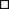 Группировать числа по заданному или установленному правилу.Исследовать ситуации, требующие сравнения чисел, величин, их упорядочения.Сравнивать числа с использованием знаков.Планировать решение задачи.Контролировать выполнение планаСравнивать разные способы вычислений, выбирать удобный.Моделировать ситуации, иллюстрирующие арифметические действия и ход его выполнения.Использовать математическую терминологию при записи и выполнении арифметического действия.Прогнозировать результат вычисления.Моделировать изученные зависимости.Находить и выбирать способ решения, выбрать удобный способ.Планировать ход решения задачи.Действовать по плану, объяснять ход решенияПознавательные общеучебные УУДУмение осознано строить речевое высказывание в устной форме;Выделение познавательной цели;Выбор наиболее эффективного способа решения;Смысловое чтение;    Познавательные    логические УУДАнализ объектовСинтез как составление частей целого;Доказательство;Установление причинно-следственных связей;Построение логической цепи рассуждений        Коммуникативные УУДПостановка вопросов;Умение выражать свои мысли  полно и точно;Разрешение конфликтов.Управление действиями партнера( оценка, коррекция);         Регулятивные УУДЦелеполагание;Волевая саморегуляцияПрогнозирование уровня усвоенияОценка;Коррекция          Личностные УУДСмыслополагание        Коммуникативные УУДПостановка вопросов;Умение выражать свои мысли  полно и точно;Разрешение конфликтов.Управление действиями партнера( оценка, коррекция);         Регулятивные УУДЦелеполагание;Волевая саморегуляцияПрогнозирование уровня усвоенияОценка;Коррекция          Личностные УУДСмыслополаганиеЧисла от 1-10Сложение и вычитание в пределах 104. Числа от 1 до 20. Нумерация5. Табличное сложение и вычитание 3Перестановка слагаемых и ее применение для случаев  + 5,  + 6,  + 7,  + 8,  + 9Группировать числа по заданному или установленному правилу.Исследовать ситуации, требующие сравнения чисел, величин, их упорядочения.Сравнивать числа с использованием знаков.Планировать решение задачи.Контролировать выполнение планаСравнивать разные способы вычислений, выбирать удобный.Моделировать ситуации, иллюстрирующие арифметические действия и ход его выполнения.Использовать математическую терминологию при записи и выполнении арифметического действия.Прогнозировать результат вычисления.Моделировать изученные зависимости.Находить и выбирать способ решения, выбрать удобный способ.Планировать ход решения задачи.Действовать по плану, объяснять ход решенияПознавательные общеучебные УУДУмение осознано строить речевое высказывание в устной форме;Выделение познавательной цели;Выбор наиболее эффективного способа решения;Смысловое чтение;    Познавательные    логические УУДАнализ объектовСинтез как составление частей целого;Доказательство;Установление причинно-следственных связей;Построение логической цепи рассуждений        Коммуникативные УУДПостановка вопросов;Умение выражать свои мысли  полно и точно;Разрешение конфликтов.Управление действиями партнера( оценка, коррекция);         Регулятивные УУДЦелеполагание;Волевая саморегуляцияПрогнозирование уровня усвоенияОценка;Коррекция          Личностные УУДСмыслополагание        Коммуникативные УУДПостановка вопросов;Умение выражать свои мысли  полно и точно;Разрешение конфликтов.Управление действиями партнера( оценка, коррекция);         Регулятивные УУДЦелеполагание;Волевая саморегуляцияПрогнозирование уровня усвоенияОценка;Коррекция          Личностные УУДСмыслополаганиеЧисла от 1-10Сложение и вычитание в пределах 104. Числа от 1 до 20. Нумерация5. Табличное сложение и вычитание 4 + 5,  + 6,  + 7,  + 8,  + 9 (таблица)Группировать числа по заданному или установленному правилу.Исследовать ситуации, требующие сравнения чисел, величин, их упорядочения.Сравнивать числа с использованием знаков.Планировать решение задачи.Контролировать выполнение планаСравнивать разные способы вычислений, выбирать удобный.Моделировать ситуации, иллюстрирующие арифметические действия и ход его выполнения.Использовать математическую терминологию при записи и выполнении арифметического действия.Прогнозировать результат вычисления.Моделировать изученные зависимости.Находить и выбирать способ решения, выбрать удобный способ.Планировать ход решения задачи.Действовать по плану, объяснять ход решенияПознавательные общеучебные УУДУмение осознано строить речевое высказывание в устной форме;Выделение познавательной цели;Выбор наиболее эффективного способа решения;Смысловое чтение;    Познавательные    логические УУДАнализ объектовСинтез как составление частей целого;Доказательство;Установление причинно-следственных связей;Построение логической цепи рассуждений        Коммуникативные УУДПостановка вопросов;Умение выражать свои мысли  полно и точно;Разрешение конфликтов.Управление действиями партнера( оценка, коррекция);         Регулятивные УУДЦелеполагание;Волевая саморегуляцияПрогнозирование уровня усвоенияОценка;Коррекция          Личностные УУДСмыслополагание        Коммуникативные УУДПостановка вопросов;Умение выражать свои мысли  полно и точно;Разрешение конфликтов.Управление действиями партнера( оценка, коррекция);         Регулятивные УУДЦелеполагание;Волевая саморегуляцияПрогнозирование уровня усвоенияОценка;Коррекция          Личностные УУДСмыслополаганиеЧисла от 1-10Сложение и вычитание в пределах 104. Числа от 1 до 20. Нумерация5. Табличное сложение и вычитание 5Закрепление (сложение и соответствующие случаи состава чисел)Группировать числа по заданному или установленному правилу.Исследовать ситуации, требующие сравнения чисел, величин, их упорядочения.Сравнивать числа с использованием знаков.Планировать решение задачи.Контролировать выполнение планаСравнивать разные способы вычислений, выбирать удобный.Моделировать ситуации, иллюстрирующие арифметические действия и ход его выполнения.Использовать математическую терминологию при записи и выполнении арифметического действия.Прогнозировать результат вычисления.Моделировать изученные зависимости.Находить и выбирать способ решения, выбрать удобный способ.Планировать ход решения задачи.Действовать по плану, объяснять ход решенияПознавательные общеучебные УУДУмение осознано строить речевое высказывание в устной форме;Выделение познавательной цели;Выбор наиболее эффективного способа решения;Смысловое чтение;    Познавательные    логические УУДАнализ объектовСинтез как составление частей целого;Доказательство;Установление причинно-следственных связей;Построение логической цепи рассуждений        Коммуникативные УУДПостановка вопросов;Умение выражать свои мысли  полно и точно;Разрешение конфликтов.Управление действиями партнера( оценка, коррекция);         Регулятивные УУДЦелеполагание;Волевая саморегуляцияПрогнозирование уровня усвоенияОценка;Коррекция          Личностные УУДСмыслополагание        Коммуникативные УУДПостановка вопросов;Умение выражать свои мысли  полно и точно;Разрешение конфликтов.Управление действиями партнера( оценка, коррекция);         Регулятивные УУДЦелеполагание;Волевая саморегуляцияПрогнозирование уровня усвоенияОценка;Коррекция          Личностные УУДСмыслополаганиеЧисла от 1-10Сложение и вычитание в пределах 104. Числа от 1 до 20. Нумерация5. Табличное сложение и вычитание 6Закрепление. Решение задач и примеров.Группировать числа по заданному или установленному правилу.Исследовать ситуации, требующие сравнения чисел, величин, их упорядочения.Сравнивать числа с использованием знаков.Планировать решение задачи.Контролировать выполнение планаСравнивать разные способы вычислений, выбирать удобный.Моделировать ситуации, иллюстрирующие арифметические действия и ход его выполнения.Использовать математическую терминологию при записи и выполнении арифметического действия.Прогнозировать результат вычисления.Моделировать изученные зависимости.Находить и выбирать способ решения, выбрать удобный способ.Планировать ход решения задачи.Действовать по плану, объяснять ход решенияПознавательные общеучебные УУДУмение осознано строить речевое высказывание в устной форме;Выделение познавательной цели;Выбор наиболее эффективного способа решения;Смысловое чтение;    Познавательные    логические УУДАнализ объектовСинтез как составление частей целого;Доказательство;Установление причинно-следственных связей;Построение логической цепи рассуждений        Коммуникативные УУДПостановка вопросов;Умение выражать свои мысли  полно и точно;Разрешение конфликтов.Управление действиями партнера( оценка, коррекция);         Регулятивные УУДЦелеполагание;Волевая саморегуляцияПрогнозирование уровня усвоенияОценка;Коррекция          Личностные УУДСмыслополагание        Коммуникативные УУДПостановка вопросов;Умение выражать свои мысли  полно и точно;Разрешение конфликтов.Управление действиями партнера( оценка, коррекция);         Регулятивные УУДЦелеполагание;Волевая саморегуляцияПрогнозирование уровня усвоенияОценка;Коррекция          Личностные УУДСмыслополаганиеЧисла от 1-10Сложение и вычитание в пределах 104. Числа от 1 до 20. Нумерация5. Табличное сложение и вычитание 7Связь между суммой и слагаемымиГруппировать числа по заданному или установленному правилу.Исследовать ситуации, требующие сравнения чисел, величин, их упорядочения.Сравнивать числа с использованием знаков.Планировать решение задачи.Контролировать выполнение планаСравнивать разные способы вычислений, выбирать удобный.Моделировать ситуации, иллюстрирующие арифметические действия и ход его выполнения.Использовать математическую терминологию при записи и выполнении арифметического действия.Прогнозировать результат вычисления.Моделировать изученные зависимости.Находить и выбирать способ решения, выбрать удобный способ.Планировать ход решения задачи.Действовать по плану, объяснять ход решенияПознавательные общеучебные УУДУмение осознано строить речевое высказывание в устной форме;Выделение познавательной цели;Выбор наиболее эффективного способа решения;Смысловое чтение;    Познавательные    логические УУДАнализ объектовСинтез как составление частей целого;Доказательство;Установление причинно-следственных связей;Построение логической цепи рассуждений        Коммуникативные УУДПостановка вопросов;Умение выражать свои мысли  полно и точно;Разрешение конфликтов.Управление действиями партнера( оценка, коррекция);         Регулятивные УУДЦелеполагание;Волевая саморегуляцияПрогнозирование уровня усвоенияОценка;Коррекция          Личностные УУДСмыслополагание        Коммуникативные УУДПостановка вопросов;Умение выражать свои мысли  полно и точно;Разрешение конфликтов.Управление действиями партнера( оценка, коррекция);         Регулятивные УУДЦелеполагание;Волевая саморегуляцияПрогнозирование уровня усвоенияОценка;Коррекция          Личностные УУДСмыслополаганиеЧисла от 1-10Сложение и вычитание в пределах 104. Числа от 1 до 20. Нумерация5. Табличное сложение и вычитание 8Уменьшаемое. Вычитаемое. Разность.Группировать числа по заданному или установленному правилу.Исследовать ситуации, требующие сравнения чисел, величин, их упорядочения.Сравнивать числа с использованием знаков.Планировать решение задачи.Контролировать выполнение планаСравнивать разные способы вычислений, выбирать удобный.Моделировать ситуации, иллюстрирующие арифметические действия и ход его выполнения.Использовать математическую терминологию при записи и выполнении арифметического действия.Прогнозировать результат вычисления.Моделировать изученные зависимости.Находить и выбирать способ решения, выбрать удобный способ.Планировать ход решения задачи.Действовать по плану, объяснять ход решенияПознавательные общеучебные УУДУмение осознано строить речевое высказывание в устной форме;Выделение познавательной цели;Выбор наиболее эффективного способа решения;Смысловое чтение;    Познавательные    логические УУДАнализ объектовСинтез как составление частей целого;Доказательство;Установление причинно-следственных связей;Построение логической цепи рассуждений        Коммуникативные УУДПостановка вопросов;Умение выражать свои мысли  полно и точно;Разрешение конфликтов.Управление действиями партнера( оценка, коррекция);         Регулятивные УУДЦелеполагание;Волевая саморегуляцияПрогнозирование уровня усвоенияОценка;Коррекция          Личностные УУДСмыслополагание        Коммуникативные УУДПостановка вопросов;Умение выражать свои мысли  полно и точно;Разрешение конфликтов.Управление действиями партнера( оценка, коррекция);         Регулятивные УУДЦелеполагание;Волевая саморегуляцияПрогнозирование уровня усвоенияОценка;Коррекция          Личностные УУДСмыслополаганиеЧисла от 1-10Сложение и вычитание в пределах 104. Числа от 1 до 20. Нумерация5. Табличное сложение и вычитание 96 − , 7 − . Состав чисел 6, 7. Закрепление.Группировать числа по заданному или установленному правилу.Исследовать ситуации, требующие сравнения чисел, величин, их упорядочения.Сравнивать числа с использованием знаков.Планировать решение задачи.Контролировать выполнение планаСравнивать разные способы вычислений, выбирать удобный.Моделировать ситуации, иллюстрирующие арифметические действия и ход его выполнения.Использовать математическую терминологию при записи и выполнении арифметического действия.Прогнозировать результат вычисления.Моделировать изученные зависимости.Находить и выбирать способ решения, выбрать удобный способ.Планировать ход решения задачи.Действовать по плану, объяснять ход решенияПознавательные общеучебные УУДУмение осознано строить речевое высказывание в устной форме;Выделение познавательной цели;Выбор наиболее эффективного способа решения;Смысловое чтение;    Познавательные    логические УУДАнализ объектовСинтез как составление частей целого;Доказательство;Установление причинно-следственных связей;Построение логической цепи рассуждений        Коммуникативные УУДПостановка вопросов;Умение выражать свои мысли  полно и точно;Разрешение конфликтов.Управление действиями партнера( оценка, коррекция);         Регулятивные УУДЦелеполагание;Волевая саморегуляцияПрогнозирование уровня усвоенияОценка;Коррекция          Личностные УУДСмыслополагание        Коммуникативные УУДПостановка вопросов;Умение выражать свои мысли  полно и точно;Разрешение конфликтов.Управление действиями партнера( оценка, коррекция);         Регулятивные УУДЦелеполагание;Волевая саморегуляцияПрогнозирование уровня усвоенияОценка;Коррекция          Личностные УУДСмыслополаганиеЧисла от 1-10Сложение и вычитание в пределах 104. Числа от 1 до 20. Нумерация5. Табличное сложение и вычитание 108 − , 9 − . Состав чисел 8, 9.Группировать числа по заданному или установленному правилу.Исследовать ситуации, требующие сравнения чисел, величин, их упорядочения.Сравнивать числа с использованием знаков.Планировать решение задачи.Контролировать выполнение планаСравнивать разные способы вычислений, выбирать удобный.Моделировать ситуации, иллюстрирующие арифметические действия и ход его выполнения.Использовать математическую терминологию при записи и выполнении арифметического действия.Прогнозировать результат вычисления.Моделировать изученные зависимости.Находить и выбирать способ решения, выбрать удобный способ.Планировать ход решения задачи.Действовать по плану, объяснять ход решенияПознавательные общеучебные УУДУмение осознано строить речевое высказывание в устной форме;Выделение познавательной цели;Выбор наиболее эффективного способа решения;Смысловое чтение;    Познавательные    логические УУДАнализ объектовСинтез как составление частей целого;Доказательство;Установление причинно-следственных связей;Построение логической цепи рассуждений        Коммуникативные УУДПостановка вопросов;Умение выражать свои мысли  полно и точно;Разрешение конфликтов.Управление действиями партнера( оценка, коррекция);         Регулятивные УУДЦелеполагание;Волевая саморегуляцияПрогнозирование уровня усвоенияОценка;Коррекция          Личностные УУДСмыслополагание        Коммуникативные УУДПостановка вопросов;Умение выражать свои мысли  полно и точно;Разрешение конфликтов.Управление действиями партнера( оценка, коррекция);         Регулятивные УУДЦелеполагание;Волевая саморегуляцияПрогнозирование уровня усвоенияОценка;Коррекция          Личностные УУДСмыслополаганиеЧисла от 1-10Сложение и вычитание в пределах 104. Числа от 1 до 20. Нумерация5. Табличное сложение и вычитание 11Подготовка к введению задач в 2 действияГруппировать числа по заданному или установленному правилу.Исследовать ситуации, требующие сравнения чисел, величин, их упорядочения.Сравнивать числа с использованием знаков.Планировать решение задачи.Контролировать выполнение планаСравнивать разные способы вычислений, выбирать удобный.Моделировать ситуации, иллюстрирующие арифметические действия и ход его выполнения.Использовать математическую терминологию при записи и выполнении арифметического действия.Прогнозировать результат вычисления.Моделировать изученные зависимости.Находить и выбирать способ решения, выбрать удобный способ.Планировать ход решения задачи.Действовать по плану, объяснять ход решенияПознавательные общеучебные УУДУмение осознано строить речевое высказывание в устной форме;Выделение познавательной цели;Выбор наиболее эффективного способа решения;Смысловое чтение;    Познавательные    логические УУДАнализ объектовСинтез как составление частей целого;Доказательство;Установление причинно-следственных связей;Построение логической цепи рассуждений        Коммуникативные УУДПостановка вопросов;Умение выражать свои мысли  полно и точно;Разрешение конфликтов.Управление действиями партнера( оценка, коррекция);         Регулятивные УУДЦелеполагание;Волевая саморегуляцияПрогнозирование уровня усвоенияОценка;Коррекция          Личностные УУДСмыслополагание        Коммуникативные УУДПостановка вопросов;Умение выражать свои мысли  полно и точно;Разрешение конфликтов.Управление действиями партнера( оценка, коррекция);         Регулятивные УУДЦелеполагание;Волевая саморегуляцияПрогнозирование уровня усвоенияОценка;Коррекция          Личностные УУДСмыслополаганиеЧисла от 1-10Сложение и вычитание в пределах 104. Числа от 1 до 20. Нумерация5. Табличное сложение и вычитание 12Вычитание вида 10 - *Группировать числа по заданному или установленному правилу.Исследовать ситуации, требующие сравнения чисел, величин, их упорядочения.Сравнивать числа с использованием знаков.Планировать решение задачи.Контролировать выполнение планаСравнивать разные способы вычислений, выбирать удобный.Моделировать ситуации, иллюстрирующие арифметические действия и ход его выполнения.Использовать математическую терминологию при записи и выполнении арифметического действия.Прогнозировать результат вычисления.Моделировать изученные зависимости.Находить и выбирать способ решения, выбрать удобный способ.Планировать ход решения задачи.Действовать по плану, объяснять ход решенияПознавательные общеучебные УУДУмение осознано строить речевое высказывание в устной форме;Выделение познавательной цели;Выбор наиболее эффективного способа решения;Смысловое чтение;    Познавательные    логические УУДАнализ объектовСинтез как составление частей целого;Доказательство;Установление причинно-следственных связей;Построение логической цепи рассуждений        Коммуникативные УУДПостановка вопросов;Умение выражать свои мысли  полно и точно;Разрешение конфликтов.Управление действиями партнера( оценка, коррекция);         Регулятивные УУДЦелеполагание;Волевая саморегуляцияПрогнозирование уровня усвоенияОценка;Коррекция          Личностные УУДСмыслополагание        Коммуникативные УУДПостановка вопросов;Умение выражать свои мысли  полно и точно;Разрешение конфликтов.Управление действиями партнера( оценка, коррекция);         Регулятивные УУДЦелеполагание;Волевая саморегуляцияПрогнозирование уровня усвоенияОценка;Коррекция          Личностные УУДСмыслополаганиеЧисла от 1-10Сложение и вычитание в пределах 104. Числа от 1 до 20. Нумерация5. Табличное сложение и вычитание 13Закрепление изученного. Решение задач.Группировать числа по заданному или установленному правилу.Исследовать ситуации, требующие сравнения чисел, величин, их упорядочения.Сравнивать числа с использованием знаков.Планировать решение задачи.Контролировать выполнение планаСравнивать разные способы вычислений, выбирать удобный.Моделировать ситуации, иллюстрирующие арифметические действия и ход его выполнения.Использовать математическую терминологию при записи и выполнении арифметического действия.Прогнозировать результат вычисления.Моделировать изученные зависимости.Находить и выбирать способ решения, выбрать удобный способ.Планировать ход решения задачи.Действовать по плану, объяснять ход решенияПознавательные общеучебные УУДУмение осознано строить речевое высказывание в устной форме;Выделение познавательной цели;Выбор наиболее эффективного способа решения;Смысловое чтение;    Познавательные    логические УУДАнализ объектовСинтез как составление частей целого;Доказательство;Установление причинно-следственных связей;Построение логической цепи рассуждений        Коммуникативные УУДПостановка вопросов;Умение выражать свои мысли  полно и точно;Разрешение конфликтов.Управление действиями партнера( оценка, коррекция);         Регулятивные УУДЦелеполагание;Волевая саморегуляцияПрогнозирование уровня усвоенияОценка;Коррекция          Личностные УУДСмыслополагание        Коммуникативные УУДПостановка вопросов;Умение выражать свои мысли  полно и точно;Разрешение конфликтов.Управление действиями партнера( оценка, коррекция);         Регулятивные УУДЦелеполагание;Волевая саморегуляцияПрогнозирование уровня усвоенияОценка;Коррекция          Личностные УУДСмыслополаганиеЧисла от 1-10Сложение и вычитание в пределах 104. Числа от 1 до 20. Нумерация5. Табличное сложение и вычитание 14Килограмм. Литр .      Решение задач и примеров.                 Группировать числа по заданному или установленному правилу.Исследовать ситуации, требующие сравнения чисел, величин, их упорядочения.Сравнивать числа с использованием знаков.Планировать решение задачи.Контролировать выполнение планаСравнивать разные способы вычислений, выбирать удобный.Моделировать ситуации, иллюстрирующие арифметические действия и ход его выполнения.Использовать математическую терминологию при записи и выполнении арифметического действия.Прогнозировать результат вычисления.Моделировать изученные зависимости.Находить и выбирать способ решения, выбрать удобный способ.Планировать ход решения задачи.Действовать по плану, объяснять ход решенияПознавательные общеучебные УУДУмение осознано строить речевое высказывание в устной форме;Выделение познавательной цели;Выбор наиболее эффективного способа решения;Смысловое чтение;    Познавательные    логические УУДАнализ объектовСинтез как составление частей целого;Доказательство;Установление причинно-следственных связей;Построение логической цепи рассуждений        Коммуникативные УУДПостановка вопросов;Умение выражать свои мысли  полно и точно;Разрешение конфликтов.Управление действиями партнера( оценка, коррекция);         Регулятивные УУДЦелеполагание;Волевая саморегуляцияПрогнозирование уровня усвоенияОценка;Коррекция          Личностные УУДСмыслополагание        Коммуникативные УУДПостановка вопросов;Умение выражать свои мысли  полно и точно;Разрешение конфликтов.Управление действиями партнера( оценка, коррекция);         Регулятивные УУДЦелеполагание;Волевая саморегуляцияПрогнозирование уровня усвоенияОценка;Коррекция          Личностные УУДСмыслополаганиеЧисла от 1-10Сложение и вычитание в пределах 104. Числа от 1 до 20. Нумерация5. Табличное сложение и вычитание 15Тест «Проверим себя и свои достижения»Группировать числа по заданному или установленному правилу.Исследовать ситуации, требующие сравнения чисел, величин, их упорядочения.Сравнивать числа с использованием знаков.Планировать решение задачи.Контролировать выполнение планаСравнивать разные способы вычислений, выбирать удобный.Моделировать ситуации, иллюстрирующие арифметические действия и ход его выполнения.Использовать математическую терминологию при записи и выполнении арифметического действия.Прогнозировать результат вычисления.Моделировать изученные зависимости.Находить и выбирать способ решения, выбрать удобный способ.Планировать ход решения задачи.Действовать по плану, объяснять ход решенияПознавательные общеучебные УУДУмение осознано строить речевое высказывание в устной форме;Выделение познавательной цели;Выбор наиболее эффективного способа решения;Смысловое чтение;    Познавательные    логические УУДАнализ объектовСинтез как составление частей целого;Доказательство;Установление причинно-следственных связей;Построение логической цепи рассуждений        Коммуникативные УУДПостановка вопросов;Умение выражать свои мысли  полно и точно;Разрешение конфликтов.Управление действиями партнера( оценка, коррекция);         Регулятивные УУДЦелеполагание;Волевая саморегуляцияПрогнозирование уровня усвоенияОценка;Коррекция          Личностные УУДСмыслополагание        Коммуникативные УУДПостановка вопросов;Умение выражать свои мысли  полно и точно;Разрешение конфликтов.Управление действиями партнера( оценка, коррекция);         Регулятивные УУДЦелеполагание;Волевая саморегуляцияПрогнозирование уровня усвоенияОценка;Коррекция          Личностные УУДСмыслополаганиеЧисла от 1-10Сложение и вычитание в пределах 104. Числа от 1 до 20. Нумерация5. Табличное сложение и вычитание 16Названия и последовательность чисел. Образование чисел из одного десятка и нескольких единицГруппировать числа по заданному или установленному правилу.Исследовать ситуации, требующие сравнения чисел, величин, их упорядочения.Сравнивать числа с использованием знаков.Планировать решение задачи.Контролировать выполнение планаСравнивать разные способы вычислений, выбирать удобный.Моделировать ситуации, иллюстрирующие арифметические действия и ход его выполнения.Использовать математическую терминологию при записи и выполнении арифметического действия.Прогнозировать результат вычисления.Моделировать изученные зависимости.Находить и выбирать способ решения, выбрать удобный способ.Планировать ход решения задачи.Действовать по плану, объяснять ход решенияПознавательные общеучебные УУДУмение осознано строить речевое высказывание в устной форме;Выделение познавательной цели;Выбор наиболее эффективного способа решения;Смысловое чтение;    Познавательные    логические УУДАнализ объектовСинтез как составление частей целого;Доказательство;Установление причинно-следственных связей;Построение логической цепи рассуждений        Коммуникативные УУДПостановка вопросов;Умение выражать свои мысли  полно и точно;Разрешение конфликтов.Управление действиями партнера( оценка, коррекция);         Регулятивные УУДЦелеполагание;Волевая саморегуляцияПрогнозирование уровня усвоенияОценка;Коррекция          Личностные УУДСмыслополагание        Коммуникативные УУДПостановка вопросов;Умение выражать свои мысли  полно и точно;Разрешение конфликтов.Управление действиями партнера( оценка, коррекция);         Регулятивные УУДЦелеполагание;Волевая саморегуляцияПрогнозирование уровня усвоенияОценка;Коррекция          Личностные УУДСмыслополаганиеЧисла от 1-10Сложение и вычитание в пределах 104. Числа от 1 до 20. Нумерация5. Табличное сложение и вычитание 17Запись и чтение чисел.  Случаи сложения и вычитания, основанные на знаниях по нумерации Дециметр. Случаи сложения и вычитания, основанные на знаниях по нумерацииГруппировать числа по заданному или установленному правилу.Исследовать ситуации, требующие сравнения чисел, величин, их упорядочения.Сравнивать числа с использованием знаков.Планировать решение задачи.Контролировать выполнение планаСравнивать разные способы вычислений, выбирать удобный.Моделировать ситуации, иллюстрирующие арифметические действия и ход его выполнения.Использовать математическую терминологию при записи и выполнении арифметического действия.Прогнозировать результат вычисления.Моделировать изученные зависимости.Находить и выбирать способ решения, выбрать удобный способ.Планировать ход решения задачи.Действовать по плану, объяснять ход решенияПознавательные общеучебные УУДУмение осознано строить речевое высказывание в устной форме;Выделение познавательной цели;Выбор наиболее эффективного способа решения;Смысловое чтение;    Познавательные    логические УУДАнализ объектовСинтез как составление частей целого;Доказательство;Установление причинно-следственных связей;Построение логической цепи рассуждений        Коммуникативные УУДПостановка вопросов;Умение выражать свои мысли  полно и точно;Разрешение конфликтов.Управление действиями партнера( оценка, коррекция);         Регулятивные УУДЦелеполагание;Волевая саморегуляцияПрогнозирование уровня усвоенияОценка;Коррекция          Личностные УУДСмыслополагание        Коммуникативные УУДПостановка вопросов;Умение выражать свои мысли  полно и точно;Разрешение конфликтов.Управление действиями партнера( оценка, коррекция);         Регулятивные УУДЦелеполагание;Волевая саморегуляцияПрогнозирование уровня усвоенияОценка;Коррекция          Личностные УУДСмыслополаганиеЧисла от 1-10Сложение и вычитание в пределах 104. Числа от 1 до 20. Нумерация5. Табличное сложение и вычитание 18Контрольная работа за 1 четверть.Тест.Группировать числа по заданному или установленному правилу.Исследовать ситуации, требующие сравнения чисел, величин, их упорядочения.Сравнивать числа с использованием знаков.Планировать решение задачи.Контролировать выполнение планаСравнивать разные способы вычислений, выбирать удобный.Моделировать ситуации, иллюстрирующие арифметические действия и ход его выполнения.Использовать математическую терминологию при записи и выполнении арифметического действия.Прогнозировать результат вычисления.Моделировать изученные зависимости.Находить и выбирать способ решения, выбрать удобный способ.Планировать ход решения задачи.Действовать по плану, объяснять ход решенияПознавательные общеучебные УУДУмение осознано строить речевое высказывание в устной форме;Выделение познавательной цели;Выбор наиболее эффективного способа решения;Смысловое чтение;    Познавательные    логические УУДАнализ объектовСинтез как составление частей целого;Доказательство;Установление причинно-следственных связей;Построение логической цепи рассуждений        Коммуникативные УУДПостановка вопросов;Умение выражать свои мысли  полно и точно;Разрешение конфликтов.Управление действиями партнера( оценка, коррекция);         Регулятивные УУДЦелеполагание;Волевая саморегуляцияПрогнозирование уровня усвоенияОценка;Коррекция          Личностные УУДСмыслополагание        Коммуникативные УУДПостановка вопросов;Умение выражать свои мысли  полно и точно;Разрешение конфликтов.Управление действиями партнера( оценка, коррекция);         Регулятивные УУДЦелеполагание;Волевая саморегуляцияПрогнозирование уровня усвоенияОценка;Коррекция          Личностные УУДСмыслополаганиеЧисла от 1-10Сложение и вычитание в пределах 104. Числа от 1 до 20. Нумерация5. Табличное сложение и вычитание 19Закрепление. Подготовка к изучению таблицы сложения в пределах 20.Группировать числа по заданному или установленному правилу.Исследовать ситуации, требующие сравнения чисел, величин, их упорядочения.Сравнивать числа с использованием знаков.Планировать решение задачи.Контролировать выполнение планаСравнивать разные способы вычислений, выбирать удобный.Моделировать ситуации, иллюстрирующие арифметические действия и ход его выполнения.Использовать математическую терминологию при записи и выполнении арифметического действия.Прогнозировать результат вычисления.Моделировать изученные зависимости.Находить и выбирать способ решения, выбрать удобный способ.Планировать ход решения задачи.Действовать по плану, объяснять ход решенияПознавательные общеучебные УУДУмение осознано строить речевое высказывание в устной форме;Выделение познавательной цели;Выбор наиболее эффективного способа решения;Смысловое чтение;    Познавательные    логические УУДАнализ объектовСинтез как составление частей целого;Доказательство;Установление причинно-следственных связей;Построение логической цепи рассуждений        Коммуникативные УУДПостановка вопросов;Умение выражать свои мысли  полно и точно;Разрешение конфликтов.Управление действиями партнера( оценка, коррекция);         Регулятивные УУДЦелеполагание;Волевая саморегуляцияПрогнозирование уровня усвоенияОценка;Коррекция          Личностные УУДСмыслополагание        Коммуникативные УУДПостановка вопросов;Умение выражать свои мысли  полно и точно;Разрешение конфликтов.Управление действиями партнера( оценка, коррекция);         Регулятивные УУДЦелеполагание;Волевая саморегуляцияПрогнозирование уровня усвоенияОценка;Коррекция          Личностные УУДСмыслополаганиеЧисла от 1-10Сложение и вычитание в пределах 104. Числа от 1 до 20. Нумерация5. Табличное сложение и вычитание 20Проверочная работа. Что узнали, чему научились. Повторение. Подготовка к введению задач в 2 действияГруппировать числа по заданному или установленному правилу.Исследовать ситуации, требующие сравнения чисел, величин, их упорядочения.Сравнивать числа с использованием знаков.Планировать решение задачи.Контролировать выполнение планаСравнивать разные способы вычислений, выбирать удобный.Моделировать ситуации, иллюстрирующие арифметические действия и ход его выполнения.Использовать математическую терминологию при записи и выполнении арифметического действия.Прогнозировать результат вычисления.Моделировать изученные зависимости.Находить и выбирать способ решения, выбрать удобный способ.Планировать ход решения задачи.Действовать по плану, объяснять ход решенияПознавательные общеучебные УУДУмение осознано строить речевое высказывание в устной форме;Выделение познавательной цели;Выбор наиболее эффективного способа решения;Смысловое чтение;    Познавательные    логические УУДАнализ объектовСинтез как составление частей целого;Доказательство;Установление причинно-следственных связей;Построение логической цепи рассуждений        Коммуникативные УУДПостановка вопросов;Умение выражать свои мысли  полно и точно;Разрешение конфликтов.Управление действиями партнера( оценка, коррекция);         Регулятивные УУДЦелеполагание;Волевая саморегуляцияПрогнозирование уровня усвоенияОценка;Коррекция          Личностные УУДСмыслополагание        Коммуникативные УУДПостановка вопросов;Умение выражать свои мысли  полно и точно;Разрешение конфликтов.Управление действиями партнера( оценка, коррекция);         Регулятивные УУДЦелеполагание;Волевая саморегуляцияПрогнозирование уровня усвоенияОценка;Коррекция          Личностные УУДСмыслополаганиеЧисла от 1-10Сложение и вычитание в пределах 104. Числа от 1 до 20. Нумерация5. Табличное сложение и вычитание 21Ознакомление с задачей в 2 действияГруппировать числа по заданному или установленному правилу.Исследовать ситуации, требующие сравнения чисел, величин, их упорядочения.Сравнивать числа с использованием знаков.Планировать решение задачи.Контролировать выполнение планаСравнивать разные способы вычислений, выбирать удобный.Моделировать ситуации, иллюстрирующие арифметические действия и ход его выполнения.Использовать математическую терминологию при записи и выполнении арифметического действия.Прогнозировать результат вычисления.Моделировать изученные зависимости.Находить и выбирать способ решения, выбрать удобный способ.Планировать ход решения задачи.Действовать по плану, объяснять ход решенияПознавательные общеучебные УУДУмение осознано строить речевое высказывание в устной форме;Выделение познавательной цели;Выбор наиболее эффективного способа решения;Смысловое чтение;    Познавательные    логические УУДАнализ объектовСинтез как составление частей целого;Доказательство;Установление причинно-следственных связей;Построение логической цепи рассуждений        Коммуникативные УУДПостановка вопросов;Умение выражать свои мысли  полно и точно;Разрешение конфликтов.Управление действиями партнера( оценка, коррекция);         Регулятивные УУДЦелеполагание;Волевая саморегуляцияПрогнозирование уровня усвоенияОценка;Коррекция          Личностные УУДСмыслополагание        Коммуникативные УУДПостановка вопросов;Умение выражать свои мысли  полно и точно;Разрешение конфликтов.Управление действиями партнера( оценка, коррекция);         Регулятивные УУДЦелеполагание;Волевая саморегуляцияПрогнозирование уровня усвоенияОценка;Коррекция          Личностные УУДСмыслополаганиеЧисла от 1-10Сложение и вычитание в пределах 104. Числа от 1 до 20. Нумерация5. Табличное сложение и вычитание 22Общий приём сложения однозначных чисел с переходом через десяток. Сложение вида * + 2, * + 3Группировать числа по заданному или установленному правилу.Исследовать ситуации, требующие сравнения чисел, величин, их упорядочения.Сравнивать числа с использованием знаков.Планировать решение задачи.Контролировать выполнение планаСравнивать разные способы вычислений, выбирать удобный.Моделировать ситуации, иллюстрирующие арифметические действия и ход его выполнения.Использовать математическую терминологию при записи и выполнении арифметического действия.Прогнозировать результат вычисления.Моделировать изученные зависимости.Находить и выбирать способ решения, выбрать удобный способ.Планировать ход решения задачи.Действовать по плану, объяснять ход решенияПознавательные общеучебные УУДУмение осознано строить речевое высказывание в устной форме;Выделение познавательной цели;Выбор наиболее эффективного способа решения;Смысловое чтение;    Познавательные    логические УУДАнализ объектовСинтез как составление частей целого;Доказательство;Установление причинно-следственных связей;Построение логической цепи рассуждений        Коммуникативные УУДПостановка вопросов;Умение выражать свои мысли  полно и точно;Разрешение конфликтов.Управление действиями партнера( оценка, коррекция);         Регулятивные УУДЦелеполагание;Волевая саморегуляцияПрогнозирование уровня усвоенияОценка;Коррекция          Личностные УУДСмыслополагание        Коммуникативные УУДПостановка вопросов;Умение выражать свои мысли  полно и точно;Разрешение конфликтов.Управление действиями партнера( оценка, коррекция);         Регулятивные УУДЦелеполагание;Волевая саморегуляцияПрогнозирование уровня усвоенияОценка;Коррекция          Личностные УУДСмыслополаганиеЧисла от 1-10Сложение и вычитание в пределах 104. Числа от 1 до 20. Нумерация5. Табличное сложение и вычитание 23Сложение вида * + 4Группировать числа по заданному или установленному правилу.Исследовать ситуации, требующие сравнения чисел, величин, их упорядочения.Сравнивать числа с использованием знаков.Планировать решение задачи.Контролировать выполнение планаСравнивать разные способы вычислений, выбирать удобный.Моделировать ситуации, иллюстрирующие арифметические действия и ход его выполнения.Использовать математическую терминологию при записи и выполнении арифметического действия.Прогнозировать результат вычисления.Моделировать изученные зависимости.Находить и выбирать способ решения, выбрать удобный способ.Планировать ход решения задачи.Действовать по плану, объяснять ход решенияПознавательные общеучебные УУДУмение осознано строить речевое высказывание в устной форме;Выделение познавательной цели;Выбор наиболее эффективного способа решения;Смысловое чтение;    Познавательные    логические УУДАнализ объектовСинтез как составление частей целого;Доказательство;Установление причинно-следственных связей;Построение логической цепи рассуждений        Коммуникативные УУДПостановка вопросов;Умение выражать свои мысли  полно и точно;Разрешение конфликтов.Управление действиями партнера( оценка, коррекция);         Регулятивные УУДЦелеполагание;Волевая саморегуляцияПрогнозирование уровня усвоенияОценка;Коррекция          Личностные УУДСмыслополагание        Коммуникативные УУДПостановка вопросов;Умение выражать свои мысли  полно и точно;Разрешение конфликтов.Управление действиями партнера( оценка, коррекция);         Регулятивные УУДЦелеполагание;Волевая саморегуляцияПрогнозирование уровня усвоенияОценка;Коррекция          Личностные УУДСмыслополаганиеЧисла от 1-10Сложение и вычитание в пределах 104. Числа от 1 до 20. Нумерация5. Табличное сложение и вычитание 24Сложение вида * + 5Группировать числа по заданному или установленному правилу.Исследовать ситуации, требующие сравнения чисел, величин, их упорядочения.Сравнивать числа с использованием знаков.Планировать решение задачи.Контролировать выполнение планаСравнивать разные способы вычислений, выбирать удобный.Моделировать ситуации, иллюстрирующие арифметические действия и ход его выполнения.Использовать математическую терминологию при записи и выполнении арифметического действия.Прогнозировать результат вычисления.Моделировать изученные зависимости.Находить и выбирать способ решения, выбрать удобный способ.Планировать ход решения задачи.Действовать по плану, объяснять ход решенияПознавательные общеучебные УУДУмение осознано строить речевое высказывание в устной форме;Выделение познавательной цели;Выбор наиболее эффективного способа решения;Смысловое чтение;    Познавательные    логические УУДАнализ объектовСинтез как составление частей целого;Доказательство;Установление причинно-следственных связей;Построение логической цепи рассуждений        Коммуникативные УУДПостановка вопросов;Умение выражать свои мысли  полно и точно;Разрешение конфликтов.Управление действиями партнера( оценка, коррекция);         Регулятивные УУДЦелеполагание;Волевая саморегуляцияПрогнозирование уровня усвоенияОценка;Коррекция          Личностные УУДСмыслополагание        Коммуникативные УУДПостановка вопросов;Умение выражать свои мысли  полно и точно;Разрешение конфликтов.Управление действиями партнера( оценка, коррекция);         Регулятивные УУДЦелеполагание;Волевая саморегуляцияПрогнозирование уровня усвоенияОценка;Коррекция          Личностные УУДСмыслополаганиеЧисла от 1-10Сложение и вычитание в пределах 104. Числа от 1 до 20. Нумерация5. Табличное сложение и вычитание 25Сложение вида * + 6Группировать числа по заданному или установленному правилу.Исследовать ситуации, требующие сравнения чисел, величин, их упорядочения.Сравнивать числа с использованием знаков.Планировать решение задачи.Контролировать выполнение планаСравнивать разные способы вычислений, выбирать удобный.Моделировать ситуации, иллюстрирующие арифметические действия и ход его выполнения.Использовать математическую терминологию при записи и выполнении арифметического действия.Прогнозировать результат вычисления.Моделировать изученные зависимости.Находить и выбирать способ решения, выбрать удобный способ.Планировать ход решения задачи.Действовать по плану, объяснять ход решенияПознавательные общеучебные УУДУмение осознано строить речевое высказывание в устной форме;Выделение познавательной цели;Выбор наиболее эффективного способа решения;Смысловое чтение;    Познавательные    логические УУДАнализ объектовСинтез как составление частей целого;Доказательство;Установление причинно-следственных связей;Построение логической цепи рассуждений        Коммуникативные УУДПостановка вопросов;Умение выражать свои мысли  полно и точно;Разрешение конфликтов.Управление действиями партнера( оценка, коррекция);         Регулятивные УУДЦелеполагание;Волевая саморегуляцияПрогнозирование уровня усвоенияОценка;Коррекция          Личностные УУДСмыслополагание        Коммуникативные УУДПостановка вопросов;Умение выражать свои мысли  полно и точно;Разрешение конфликтов.Управление действиями партнера( оценка, коррекция);         Регулятивные УУДЦелеполагание;Волевая саморегуляцияПрогнозирование уровня усвоенияОценка;Коррекция          Личностные УУДСмыслополаганиеЧисла от 1-10Сложение и вычитание в пределах 104. Числа от 1 до 20. Нумерация5. Табличное сложение и вычитание 26Сложение вида * + 7Группировать числа по заданному или установленному правилу.Исследовать ситуации, требующие сравнения чисел, величин, их упорядочения.Сравнивать числа с использованием знаков.Планировать решение задачи.Контролировать выполнение планаСравнивать разные способы вычислений, выбирать удобный.Моделировать ситуации, иллюстрирующие арифметические действия и ход его выполнения.Использовать математическую терминологию при записи и выполнении арифметического действия.Прогнозировать результат вычисления.Моделировать изученные зависимости.Находить и выбирать способ решения, выбрать удобный способ.Планировать ход решения задачи.Действовать по плану, объяснять ход решенияПознавательные общеучебные УУДУмение осознано строить речевое высказывание в устной форме;Выделение познавательной цели;Выбор наиболее эффективного способа решения;Смысловое чтение;    Познавательные    логические УУДАнализ объектовСинтез как составление частей целого;Доказательство;Установление причинно-следственных связей;Построение логической цепи рассуждений        Коммуникативные УУДПостановка вопросов;Умение выражать свои мысли  полно и точно;Разрешение конфликтов.Управление действиями партнера( оценка, коррекция);         Регулятивные УУДЦелеполагание;Волевая саморегуляцияПрогнозирование уровня усвоенияОценка;Коррекция          Личностные УУДСмыслополагание        Коммуникативные УУДПостановка вопросов;Умение выражать свои мысли  полно и точно;Разрешение конфликтов.Управление действиями партнера( оценка, коррекция);         Регулятивные УУДЦелеполагание;Волевая саморегуляцияПрогнозирование уровня усвоенияОценка;Коррекция          Личностные УУДСмыслополаганиеЧисла от 1-10Сложение и вычитание в пределах 104. Числа от 1 до 20. Нумерация5. Табличное сложение и вычитание 27Сложение вида * + 8, * +9.Группировать числа по заданному или установленному правилу.Исследовать ситуации, требующие сравнения чисел, величин, их упорядочения.Сравнивать числа с использованием знаков.Планировать решение задачи.Контролировать выполнение планаСравнивать разные способы вычислений, выбирать удобный.Моделировать ситуации, иллюстрирующие арифметические действия и ход его выполнения.Использовать математическую терминологию при записи и выполнении арифметического действия.Прогнозировать результат вычисления.Моделировать изученные зависимости.Находить и выбирать способ решения, выбрать удобный способ.Планировать ход решения задачи.Действовать по плану, объяснять ход решенияПознавательные общеучебные УУДУмение осознано строить речевое высказывание в устной форме;Выделение познавательной цели;Выбор наиболее эффективного способа решения;Смысловое чтение;    Познавательные    логические УУДАнализ объектовСинтез как составление частей целого;Доказательство;Установление причинно-следственных связей;Построение логической цепи рассуждений        Коммуникативные УУДПостановка вопросов;Умение выражать свои мысли  полно и точно;Разрешение конфликтов.Управление действиями партнера( оценка, коррекция);         Регулятивные УУДЦелеполагание;Волевая саморегуляцияПрогнозирование уровня усвоенияОценка;Коррекция          Личностные УУДСмыслополагание        Коммуникативные УУДПостановка вопросов;Умение выражать свои мысли  полно и точно;Разрешение конфликтов.Управление действиями партнера( оценка, коррекция);         Регулятивные УУДЦелеполагание;Волевая саморегуляцияПрогнозирование уровня усвоенияОценка;Коррекция          Личностные УУДСмыслополаганиеЧисла от 1-10Сложение и вычитание в пределах 104. Числа от 1 до 20. Нумерация5. Табличное сложение и вычитание 28Таблица сложения.Группировать числа по заданному или установленному правилу.Исследовать ситуации, требующие сравнения чисел, величин, их упорядочения.Сравнивать числа с использованием знаков.Планировать решение задачи.Контролировать выполнение планаСравнивать разные способы вычислений, выбирать удобный.Моделировать ситуации, иллюстрирующие арифметические действия и ход его выполнения.Использовать математическую терминологию при записи и выполнении арифметического действия.Прогнозировать результат вычисления.Моделировать изученные зависимости.Находить и выбирать способ решения, выбрать удобный способ.Планировать ход решения задачи.Действовать по плану, объяснять ход решенияПознавательные общеучебные УУДУмение осознано строить речевое высказывание в устной форме;Выделение познавательной цели;Выбор наиболее эффективного способа решения;Смысловое чтение;    Познавательные    логические УУДАнализ объектовСинтез как составление частей целого;Доказательство;Установление причинно-следственных связей;Построение логической цепи рассуждений        Коммуникативные УУДПостановка вопросов;Умение выражать свои мысли  полно и точно;Разрешение конфликтов.Управление действиями партнера( оценка, коррекция);         Регулятивные УУДЦелеполагание;Волевая саморегуляцияПрогнозирование уровня усвоенияОценка;Коррекция          Личностные УУДСмыслополагание        Коммуникативные УУДПостановка вопросов;Умение выражать свои мысли  полно и точно;Разрешение конфликтов.Управление действиями партнера( оценка, коррекция);         Регулятивные УУДЦелеполагание;Волевая саморегуляцияПрогнозирование уровня усвоенияОценка;Коррекция          Личностные УУДСмыслополаганиеЧисла от 1-10Сложение и вычитание в пределах 104. Числа от 1 до 20. Нумерация5. Табличное сложение и вычитание 29Общий приём вычитания с переходом через десяток. Вычитание вида 11 - *Группировать числа по заданному или установленному правилу.Исследовать ситуации, требующие сравнения чисел, величин, их упорядочения.Сравнивать числа с использованием знаков.Планировать решение задачи.Контролировать выполнение планаСравнивать разные способы вычислений, выбирать удобный.Моделировать ситуации, иллюстрирующие арифметические действия и ход его выполнения.Использовать математическую терминологию при записи и выполнении арифметического действия.Прогнозировать результат вычисления.Моделировать изученные зависимости.Находить и выбирать способ решения, выбрать удобный способ.Планировать ход решения задачи.Действовать по плану, объяснять ход решенияПознавательные общеучебные УУДУмение осознано строить речевое высказывание в устной форме;Выделение познавательной цели;Выбор наиболее эффективного способа решения;Смысловое чтение;    Познавательные    логические УУДАнализ объектовСинтез как составление частей целого;Доказательство;Установление причинно-следственных связей;Построение логической цепи рассуждений        Коммуникативные УУДПостановка вопросов;Умение выражать свои мысли  полно и точно;Разрешение конфликтов.Управление действиями партнера( оценка, коррекция);         Регулятивные УУДЦелеполагание;Волевая саморегуляцияПрогнозирование уровня усвоенияОценка;Коррекция          Личностные УУДСмыслополагание        Коммуникативные УУДПостановка вопросов;Умение выражать свои мысли  полно и точно;Разрешение конфликтов.Управление действиями партнера( оценка, коррекция);         Регулятивные УУДЦелеполагание;Волевая саморегуляцияПрогнозирование уровня усвоенияОценка;Коррекция          Личностные УУДСмыслополаганиеЧисла от 1-10Сложение и вычитание в пределах 104. Числа от 1 до 20. Нумерация5. Табличное сложение и вычитание 30Вычитание вида 12 - *Группировать числа по заданному или установленному правилу.Исследовать ситуации, требующие сравнения чисел, величин, их упорядочения.Сравнивать числа с использованием знаков.Планировать решение задачи.Контролировать выполнение планаСравнивать разные способы вычислений, выбирать удобный.Моделировать ситуации, иллюстрирующие арифметические действия и ход его выполнения.Использовать математическую терминологию при записи и выполнении арифметического действия.Прогнозировать результат вычисления.Моделировать изученные зависимости.Находить и выбирать способ решения, выбрать удобный способ.Планировать ход решения задачи.Действовать по плану, объяснять ход решенияПознавательные общеучебные УУДУмение осознано строить речевое высказывание в устной форме;Выделение познавательной цели;Выбор наиболее эффективного способа решения;Смысловое чтение;    Познавательные    логические УУДАнализ объектовСинтез как составление частей целого;Доказательство;Установление причинно-следственных связей;Построение логической цепи рассуждений        Коммуникативные УУДПостановка вопросов;Умение выражать свои мысли  полно и точно;Разрешение конфликтов.Управление действиями партнера( оценка, коррекция);         Регулятивные УУДЦелеполагание;Волевая саморегуляцияПрогнозирование уровня усвоенияОценка;Коррекция          Личностные УУДСмыслополагание        Коммуникативные УУДПостановка вопросов;Умение выражать свои мысли  полно и точно;Разрешение конфликтов.Управление действиями партнера( оценка, коррекция);         Регулятивные УУДЦелеполагание;Волевая саморегуляцияПрогнозирование уровня усвоенияОценка;Коррекция          Личностные УУДСмыслополаганиеЧисла от 1-10Сложение и вычитание в пределах 104. Числа от 1 до 20. Нумерация5. Табличное сложение и вычитание 31Вычитание вида 13 - *Группировать числа по заданному или установленному правилу.Исследовать ситуации, требующие сравнения чисел, величин, их упорядочения.Сравнивать числа с использованием знаков.Планировать решение задачи.Контролировать выполнение планаСравнивать разные способы вычислений, выбирать удобный.Моделировать ситуации, иллюстрирующие арифметические действия и ход его выполнения.Использовать математическую терминологию при записи и выполнении арифметического действия.Прогнозировать результат вычисления.Моделировать изученные зависимости.Находить и выбирать способ решения, выбрать удобный способ.Планировать ход решения задачи.Действовать по плану, объяснять ход решенияПознавательные общеучебные УУДУмение осознано строить речевое высказывание в устной форме;Выделение познавательной цели;Выбор наиболее эффективного способа решения;Смысловое чтение;    Познавательные    логические УУДАнализ объектовСинтез как составление частей целого;Доказательство;Установление причинно-следственных связей;Построение логической цепи рассуждений        Коммуникативные УУДПостановка вопросов;Умение выражать свои мысли  полно и точно;Разрешение конфликтов.Управление действиями партнера( оценка, коррекция);         Регулятивные УУДЦелеполагание;Волевая саморегуляцияПрогнозирование уровня усвоенияОценка;Коррекция          Личностные УУДСмыслополагание        Коммуникативные УУДПостановка вопросов;Умение выражать свои мысли  полно и точно;Разрешение конфликтов.Управление действиями партнера( оценка, коррекция);         Регулятивные УУДЦелеполагание;Волевая саморегуляцияПрогнозирование уровня усвоенияОценка;Коррекция          Личностные УУДСмыслополагание6. Итоговое повторение  «Что узнали. Чему научились»32Вычитание вида 14 - *Вычитание вида 15 - *Группировать числа по заданному или установленному правилу.Исследовать ситуации, требующие сравнения чисел, величин, их упорядочения.Сравнивать числа с использованием знаков.Планировать решение задачи, следовать плану.Познавательные общеучебные УДУмение осознано строить речевое высказывание в устной форме;Выделение познавательной цели;Выбор наиболее эффективного способа решения;Смысловое чтение;6. Итоговое повторение  «Что узнали. Чему научились»33Контрольная работа за 2 четверть.Группировать числа по заданному или установленному правилу.Исследовать ситуации, требующие сравнения чисел, величин, их упорядочения.Сравнивать числа с использованием знаков.Планировать решение задачи, следовать плану.Познавательные общеучебные УДУмение осознано строить речевое высказывание в устной форме;Выделение познавательной цели;Выбор наиболее эффективного способа решения;Смысловое чтение;6. Итоговое повторение  «Что узнали. Чему научились»34Вычитание вида 16 - *,17 - * , 18 - *Группировать числа по заданному или установленному правилу.Исследовать ситуации, требующие сравнения чисел, величин, их упорядочения.Сравнивать числа с использованием знаков.Планировать решение задачи, следовать плану.Познавательные общеучебные УДУмение осознано строить речевое высказывание в устной форме;Выделение познавательной цели;Выбор наиболее эффективного способа решения;Смысловое чтение;6. Итоговое повторение  «Что узнали. Чему научились»35Чтение, запись и сравнение чисел.Группировать числа по заданному или установленному правилу.Исследовать ситуации, требующие сравнения чисел, величин, их упорядочения.Сравнивать числа с использованием знаков.Планировать решение задачи, следовать плану.Познавательные общеучебные УДУмение осознано строить речевое высказывание в устной форме;Выделение познавательной цели;Выбор наиболее эффективного способа решения;Смысловое чтение;6. Итоговое повторение  «Что узнали. Чему научились»36Сложение и вычитание чисел. Решение задач. Контрольная работа.Группировать числа по заданному или установленному правилу.Исследовать ситуации, требующие сравнения чисел, величин, их упорядочения.Сравнивать числа с использованием знаков.Планировать решение задачи, следовать плану.Познавательные общеучебные УДУмение осознано строить речевое высказывание в устной форме;Выделение познавательной цели;Выбор наиболее эффективного способа решения;Смысловое чтение;6. Итоговое повторение  «Что узнали. Чему научились»37Тест «Проверим себя и свои достижения» Что узнали. Чему научились»Группировать числа по заданному или установленному правилу.Исследовать ситуации, требующие сравнения чисел, величин, их упорядочения.Сравнивать числа с использованием знаков.Планировать решение задачи, следовать плану.Познавательные общеучебные УДУмение осознано строить речевое высказывание в устной форме;Выделение познавательной цели;Выбор наиболее эффективного способа решения;Смысловое чтение;  Тема урокаПланируемые результаты  (личностные и метапредметные)Характеристика деятельностиПланируемые результаты  (личностные и метапредметные)Характеристика деятельностиПланируемые результаты  (личностные и метапредметные)Характеристика деятельностиПланируемые результаты  (личностные и метапредметные)Характеристика деятельностиДатаДомашнее задание  Числа от 1 до 100. Нумерация Личностные УУДПознавательные УУДКоммуникативные УУДРегулятивные УУД1.Числа от 1 до 20. Счет десятками до 1002.Числа от 11 до100. Образование и запись чисел. Формирование мотива, реализующего потребность в социально значимой и социально оцениваемой деятельности.Умение ориентироваться в своей системе знаний: отличать новое от уже известного.Умение слушать и понимать речь других.Умение работать по предложенному учителем плану.3.Однозначные и двузначные числа. Математический диктант. Миллиметр.  4.Единицы измерения длины – сантиметр, дециметр,  миллиметр, метр. Соотношения между ними.Формирование мотива, реализующего потребность в социально значимой и социально оцениваемой деятельности.Умение ориентироваться в своей системе знаний: отличать новое от уже известного.Умение слушать и понимать речь других.Умение работать по предложенному учителем плану.5.Провепрочная работа «Сложение и вычитание в пределах 20». Анализ контрольной работы. 6.Единицы длины метр. Сложение и вычитание вида 35+5,35-30,35-5Формирование мотива, реализующего потребность в социально значимой и социально оцениваемой деятельности.Умение ориентироваться в своей системе знаний: отличать новое от уже известного.Умение слушать и понимать речь других.Умение работать по предложенному учителем плану.7.Замена двузначного числа суммой разрядных слагаемых8.Единицы стоимости: рубль, копейкаФормирование мотива, реализующего потребность в социально значимой и социально оцениваемой деятельности.Умение ориентироваться в своей системе знаний: отличать новое от уже известного.Умение слушать и понимать речь других.Умение работать по предложенному учителем плану.9.Проверочная работа по теме «Нумерация».Анализ контрольной работы.  Числа от 1 до 100. Сложение и вычитание.10.Задачи, обратные данной. Сумма и разность отрезков.Умение определять и высказывать под руководством педагога самые простые общие для всех людей правила поведения при сотрудничестве (этические нормы). Умение находить ответы, используя учебник.Умение оформлять свою мысль в устной и письменной форме (на уровне предложения)Умение определять и формулировать цель деятельности на уроке с помощью учителя.11.Решение задач на нахождение неизвестного уменьшаемого , вычитаемого.12.Математический диктант . Длина ломаной.Умение определять и высказывать под руководством педагога самые простые общие для всех людей правила поведения при сотрудничестве (этические нормы). Умение делать выводы в результате совместной деятельности класса и учителя.Умение договариваться, находить общее решение.Волевая саморегуляция. Прогнозирование результата.13.Порядок действий. Скобки.14.Числовое выражение и его значение.Формирование мотива, реализующего потребность в социально значимой и социально оцениваемой деятельности.Умение ориентироваться в своей системе знаний: отличать новое от уже известного.Умение слушать и понимать речь других.Умение работать по предложенному учителем плану.15.Периметр многоугольника.16.Контрольная работа . за 3 четверть. Анализ контрольной работы. Формирование мотива, реализующего потребность в социально значимой и социально оцениваемой деятельности.Умение ориентироваться в своей системе знаний: отличать новое от уже известного.Умение слушать и понимать речь других.Умение работать по предложенному учителем плану.17. Свойства сложения.18. Приёмы вычислений вида 36+2;36+20Формирование мотива, реализующего потребность в социально значимой и социально оцениваемой деятельности.Умение ориентироваться в своей системе знаний: отличать новое от уже известного.Умение слушать и понимать речь других.Умение работать по предложенному учителем плану.19. Приёмы вычислений вида 36-2;36-20. Приёмы вычислений вида 26+4.Формирование мотива, реализующего потребность в социально значимой и социально оцениваемой деятельности.Умение ориентироваться в своей системе знаний: отличать новое от уже известного.Умение слушать и понимать речь других.Умение работать по предложенному учителем плану.21.Приёмы вычислений вида 30-7,  60-24.22.Обратные задачи. Математический диктант .Формирование мотива, реализующего потребность в социально значимой и социально оцениваемой деятельности.Умение ориентироваться в своей системе знаний: отличать новое от уже известного.Умение слушать и понимать речь других.Умение работать по предложенному учителем плану.23.Решение задач в 2 действия на сложение и  вычитание24.Приёмы вычислений для случаев вида 26+7, 35-7.Формирование мотива, реализующего потребность в социально значимой и социально оцениваемой деятельности.Умение ориентироваться в своей системе знаний: отличать новое от уже известного.Умение слушать и понимать речь других.Умение работать по предложенному учителем плану.25.Контрольная работа за 4 четверть. .Анализ контрольной работы. 26.Буквенные выражения. Уравнение.Умение определять и высказывать под руководством педагога самые простые общие для всех людей правила поведения при сотрудничестве (этические нормы). Умение находить ответы, используя учебник.Умение оформлять свою мысль в устной и письменной форме (на уровне предложения)Умение определять и формулировать цель деятельности на уроке с помощью учителя.27. Решение уравнений методом подбора.28.Проверка сложения и вычитания.Умение определять и высказывать под руководством педагога самые простые общие для всех людей правила поведения при сотрудничестве (этические нормы). Умение делать выводы в результате совместной деятельности класса и учителя.Умение договариваться, находить общее решение.Волевая саморегуляция. Прогнозирование результата. 29.  Решение задач в 2 действия на  вычитание и сложение.  30.  Математический диктант.Формирование мотива, реализующего потребность в социально значимой и социально оцениваемой деятельности.Умение ориентироваться в своей системе знаний: отличать новое от уже известного.Умение слушать и понимать речь других.Умение работать по предложенному учителем плану.31.Контрольная работа (за год)32. .Анализ контрольной работы.Формирование мотива, реализующего потребность в социально значимой и социально оцениваемой деятельности.Умение ориентироваться в своей системе знаний: отличать новое от уже известного.Умение слушать и понимать речь других.Умение работать по предложенному учителем плану.№ п/п Тема урокаПланируемые результатыПланируемые результатыПланируемые результатыГде мы живём предметныеметапредметныеличностные1 1.Родная странаГород и село.  Тетрадь с-6-12Научатся различать государственные символы России от символов других стран; различать национальные языки.Получат возможность научиться извлекать из различных источников сведения о гербе своего региона. Научатся объяснять характерные особенности городских и сельских поселений; собирать информацию для проекта; описывать предметы на основе предложенного плана.Получат возможность научиться извлекать из различных источников сведения о родном селе.Регулятивные УУД:Понимать и сохранять учебную задачу; учитывать выделенные учителем ориентиры действия в новом учебном материале в сотрудничестве с учителем; адекватно воспринимать оценку учителя.Познавательные УУД:Осуществлять поиск необходимой информации для выполнения учебных заданий; строить речевое высказывание в устной форме; умение структурировать знания.Коммуникативные УУД:Учитывать разные мнения и стремиться к координации различных позиций в сотрудничестве; строить понятные для партнёра высказывания; задавать вопросы; контролировать свои действия и действия партнёра.Знание основных моральных норм , осознание себя членом общества; формирование основ российской гражданской идентичности; учебно-познавательный интерес к новому учебному материалу; осознание своей этнической принадлежности.2 2.Природа и рукотворный мир  Тетрадь с-16Оцениваем свои достижения по теме:»Где мы живём» Научатся оценивать собственное отношение к окружающему миру; различать объекты природы и предметырукотворного мира.Получат возможность научиться осознавать ценность природы и необходимость нести ответственность за её сохранение.Регулятивные УУД:Понимать учебную задачу урока и стремиться её выполнить;- адекватно воспринимать оценку учителя;-учитывать выделенные учителем ориентиры действия в новом учебном материале.Познавательные УУД:Строить речевоевысказывание; проводить сравнение; обобщать т.е. выделять общее на основе существенных признаков.Коммуникативные УУД:Строить понятные для партнёра высказывания; задавать вопросы.- учебно-познавательный интерес к новому учебному материалу;-способность к самооценке на основе критерия успешности учебной деятельности.Природа 3 3.Неживая и живая природаЯвления природы Тетрадь с-20-21Научатся различать объекты живой и неживой природы.Получат возможность научиться осознавать ценность природы и необходимость нести ответственность за её сохранение.Регулятивные УУД:Понимать учебную задачу урока и стремиться её выполнить;- адекватно воспринимать оценку учителя;-учитывать выделенные учителем ориентиры действия в новом учебном материале.Познавательные УУД:Строить речевоевысказывание; проводить сравнение; обобщать т.е. выделять общее на основе существенных признаков.Коммуникативные УУД:Строить понятные для партнёра высказывания; задавать вопросы.учебно-познавательный интерес к новому учебному материалу;-способность к самооценке на основе критерия успешности учебной деятельности.4 4.Что такое погода. Тетрадь с-27-30Научатся наблюдать и описывать состояние погоды; записывать температуру воздуха; выбирать одежду по погоде.Получат возможность научиться составлять план рассказа и рассказывать по плану.Регулятивные УУД:понимать учебную задачу урока и стремиться её выполнить;- учитывать выделенные учителем ориентиры действия в новом учебном материале.Познавательные УУД:описывать изученные явления природы; проводить несложные наблюдения.Коммуникативные УУД: допускать возможность существования у людей различных точек зрения, в том числе не совпадающих с его собственной5 5.Звёздное небо Тетрадь с-34Научатся различать изученные созвездия; узнают несколько новых созвездий.Получат возможность научиться моделировать созвездия.Регулятивные УУД: Понимать учебную задачу урока и стремиться её выполнить;- планировать своё действие в соответствии с поставленной задачей.Познавательные УУДнаблюдать звёздное небо; сопоставлять иллюстрации с описанием; использовать модели.Коммуникативные УУД:задавать вопросы; контролировать действия партнёра.- учебно-познавательный интерес к новому учебному материалу;-способность к самооценке на основе критерия успешности учебной деятельности;- внутренняя позиция школьника на уровне положительного отношения к школе.6 6. Про воздух… Про воду Тетрадь с-37-38Научатся рассказывать по схеме о загрязнении и охране воздуха и воды.Получат возможность научиться замечать и ценить красоту природы.Регулятивные УУД:Понимать учебную задачу урока и стремиться её выполнить;- учитывать выделенные учителем ориентиры действия в новом учебном материале;-адекватно воспринимать оценку учителя.Познавательные УУД:осознают значение воздуха и воды для растений, животных и человека; научатся анализировать схемы.Коммуникативные УУД:строить понятные для партнёра высказывания; задавать вопросы.учебно-познавательный интерес к новому учебному материалу;-способность к самооценке на основе критерия успешности учебной деятельности.7 7.Какие бывают растенияТетрадь с-41Научатся делить растения по группам; выделять и сравнивать признаки этих групп.Получат возможность научиться замечать и ценить красоту мира растений. Регулятивные УУД:Понимать учебную задачу урока и стремиться её выполнить;- учитывать выделенные учителем ориентиры действия в новом учебном материале.Познавательные УУД:проводить сравнение, сериацию и классификацию по заданным критериям.Коммуникативные УУД:учитывать разные мнения, формулировать собственное мнение.-учебно-познавательный интерес к новому учебному материалу;-способность к самооценке на основе критерия успешности учебной деятельности.8 8.Какие бывают животныеНевидимые нитиТетрадь с-45-47Научатся делить животных по группам; выделять и сравнивать признаки этих групп; находить новую информацию в рассказах о животных. Научатся находить связи в природе, между природой и человеком; изображать полученные связи с помощью моделей.Регулятивные УУД:Понимать учебную задачу урока и стремиться её выполнить;- учитывать выделенные учителем ориентиры действия в новом учебном материале.Познавательные УУД:научатся выявлять зависимость строения тела животного от его образа жизни.Коммуникативные УУД:задавать вопросы; учитывать разные мнения и интересы.-  широкая мотивационная основа учебной деятельности, включающая социальные, учебно-познавательные и внешние мотивы;-будут сформированычувства прекрасного и эстетические чувства.9  9. Дикорастущие и культурные растения Комнатные растенияТетрадь с-53-55Научатся сравнивать и различать дикорастущие и культурные растения; находить новую информацию в тексте.Получат возможность научиться осознавать роль растений в жизни человека.Регулятивные УУД:Понимать учебную задачу урока и стремиться её выполнить;- планировать своё действие в соответствии с поставленной задачей.Познавательные УУД:научится проводить сравнение; осуществлять расширенный поиск информации.Коммуникативные УУД:задавать вопросы; строить понятные высказывания.- учебно-познавательный интерес к новому учебному материалу;-способность к самооценке на основе критерия успешности учебной деятельности.10  10. Дикие и домашние животные. Животные живого уголкаТетрадь с-55-57Научатся различать диких и домашних животных; рассказывать о значении домашних животных для человека.Получат возможность научиться пользоваться дополнительной литературой.Регулятивные УУД:Понимать учебную задачу урока и стремиться её выполнить;- планировать своё действие в соответствии с поставленной задачей.Познавательные УУД:научатся проводить сравнение; использовать модели для решения задач.Коммуникативные УУД:задавать вопросы; строить понятные высказывания.- учебно-познавательный интерес к новому учебному материалу;-способность к самооценке на основе критерия успешности учебной деятельности.11 11.Про кошек и собак. Красная книгаТетрадь с-60-61Научатся приводить примеры разных пород кошек и собак; различать изученные породы.Получат возможность научиться ответственному отношению к нашим любимцам.Регулятивные УУД:Понимать учебную задачу урока и стремиться её выполнить;- планировать своё действие в соответствии с поставленной задачей.Познавательные УУД:научится осуществлять поиск необходимой информации для выполнения учебных заданий с использованием Интернета.Коммуникативные УУД:формулировать собственное мнение и позицию.- учебно-познавательный интерес к новому учебному материалу;-чувства прекрасного и эстетические чувства;- способность к самооценке.12 12.Будь природе другом! Проект Оцениваем свои достижения по теме:«Природа»Научатся анализировать факторы, угрожающие живой природе; делать выводы.Получат возможность научиться осознавать, что нельзя быть жестоким по отношению к любому живому существу.Регулятивные УУД:Понимать учебную задачу урока и стремиться её выполнить;- планировать своё действие в соответствии с поставленной задачей;- вносить необходимые коррективы в действия.Познавательные УУД:использовать знаково-символические средства;строить рассуждения.Коммуникативные УУД:формулировать собственное мнение и позицию; задавать вопросы.- учебно-познавательный интерес к новому учебному материалу;- внутренняя позиция школьника на уровне положительного отношения к школе;- способность к самооценке.Жизнь города и села13 13.Что такое экономикаИз чего что сделаноТетрадь с-70-71Научатся объяснять, что такое экономика, и называть её составные части.Получат возможность научиться осознавать сопричастность членов семьи к областям экономики страны.Регулятивные УУД:Понимать учебную задачу урока и стремиться её выполнить;- учитывать выделенные учителем ориентиры действия в новом учебном материале.Познавательные УУД:научится осуществлять поиск необходимой информации для выполнения учебных заданий.Коммуникативные УУД:формулировать собственное мнение; задавать вопросы.- учебно-познавательный интерес к новому учебному материалу;-способность к самооценке на основе критерия успешности учебной деятельности.14 14.Как построить дом Какой бывает транспортТетрадь с-76-77Научатся выявлять характерные особенности возведения многоэтажного городского и одноэтажного сельского домов; использовать свои наблюдения в разных видах деятельности.Получат возможность научиться извлекать из текста необходимую информацию.Регулятивные УУД:Понимать учебную задачу урока и стремиться её выполнить;- планировать своё действие в соответствии с поставленной задачей.Познавательные УУД:Осуществлять поиск необходимой информации для выполнения задания.Коммуникативные УУД:задавать вопросы; строить понятные для партнёра высказывания.- учебно-познавательный интерес к новому учебному материалу;-способность к самооценке на основе критерия успешности учебной деятельности.15 н 15.Культура и образование  Все профессии важны. Тетрадь с-82-83Научатся различать учреждения культуры и образования и проводить соответствующие примеры.Получат возможность осознавать необходимость посещения культурных учреждений, извлекать из текста нужную информациюРегулятивные УУД:Понимать учебную задачу урока и стремиться её выполнить;- учитывать выделенные учителем ориентиры действия в новом учебном материале.Познавательные УУД:Осуществлять поиск необходимой информации для выполнения учебных заданий.Коммуникативные УУД:Формулировать собственное мнение и позицию.- учебно-познавательный интерес к новому учебному материалу;-способность к самооценке на основе критерия успешности учебной деятельности.16 16.Экскурсия «В гости к зиме» Оцениваем свои достижения по теме:«Жизнь города села» Экскурсия «В гости к зиме»Научатся оценивать свои достижения.Регулятивные УУД:- учитывать выделенные учителем ориентиры действия в новом учебном материале;-осуществлять итоговый и пошаговый контроль по результату;-адекватно воспринимать оценку учителя.Познавательные УУД:умение структурировать знания.Коммуникативные УУД:умение контролировать себя и своего партнёра.- внутренняя позиция школьника на уровне положительного отношения к школе;--способность к самооценке на основе критерия успешности учебной деятельности.Здоровье и безопасность17  17.Строение тела человекаТетрадь с-5-7Научатся называть и показывать внешние части тела человека; осознавать необходимость безопасного и здорового образа жизни.Получат возможность научиться извлекать из текста нужную информацию.Регулятивные УУД:Понимать учебную задачу урока и стремиться её выполнить;- учитывать выделенные учителем ориентиры действия в новом учебном материале.Познавательные УУД:осуществлять подведение под понятие на основе распознания объектов, выделения существенных признаков.Коммуникативные УУД:Строить понятные для партнёра высказывания.- учебно-познавательный интерес к новому учебному материалу;-способность к самооценке на основе критерия успешности учебной деятельности;- ориентация на здоровый образ жизни.18  18. Берегись автомобиля. Школа пешеходаТетрадь с-11Научатся узнавать дорожные знаки и объяснять, что они обозначают, осознают необходимость соблюдения правил дорожного движения.Получат возможность научиться применять изученные правила дорожного движения.Регулятивные УУД:Понимать учебную задачу урока и стремиться её выполнить;- планировать своё действие в соответствии с поставленной задачей.Познавательные УУД:Использовать знаково-символические средства; строить речевое высказывание.Коммуникативные УУД:Задавать вопросы; контролировать действия партнёра.- учебно-познавательный интерес к новому учебному материалу;--способность к самооценке на основе критерия успешности учебной деятельности.19  19. Домашние опасности. Пожар!Тетрадь с-15-17Научатся объяснять потенциальную опасность бытовых предметов; осознавать необходимость соблюдения правил безопасного поведения в быту. Получат возможность научиться применять изученные правила безопасного поведения в быту.Регулятивные УУД:Понимать учебную задачу урока и стремиться её выполнить;- планировать своё действие в соответствии с поставленной задачей.Познавательные УУД:Использовать знаково-символические средства; строить речевое высказывание.Коммуникативные УУД:Задавать вопросы; контролировать действия партнёра.- учебно-познавательный интерес к новому учебному материалу;-способность к самооценке на основе критерия успешности учебной деятельности.20    20. На воде и в лесуНаучатся избегать опасности на воде и в лесу; запомнят правила поведения во время купания.Получат возможность научиться применять изученные правила безопасного поведения в лесу и на воде.Регулятивные УУД:Понимать учебную задачу урока и стремиться её выполнить;- планировать своё действие в соответствии с поставленной задачей.- учитывать выделенные учителем ориентиры действия в новом учебном материале.Познавательные УУД:Устанавливать причинно-следственные связи; обобщать и делать выводы; осуществлять поиск необходимой информации.Коммуникативные УУД:Задавать вопросы; контролировать действия партнёра.- учебно-познавательный интерес к новому учебному материалу;-способность к самооценке на основе критерия успешности учебной деятельности.--способность к самооценке на основе критерия успешности учебной деятельности.21 21.Опасные незнакомцыОцениваем свои достижения по теме: «Здоровье и безопасность»Научатся предвидеть опасность; запомнят правила поведения при контакте с незнакомцами.Получат возможность научиться пользоваться правилами безопасного поведения с незнакомыми людьми.Регулятивные УУД:Понимать учебную задачу урока и стремиться её выполнить;- планировать своё действие в соответствии с поставленной задачей.- учитывать выделенные учителем ориентиры действия в новом учебном материале.Познавательные УУД:Устанавливать причинно-следственные связи; обобщать и делать выводы.Коммуникативные УУД:строить понятные для партнёра высказывания; владеть диалогической формой речи.- учебно-познавательный интерес к новому учебному материалу;-способность к самооценке на основе критерия успешности учебной деятельности.Общение22 22. В школеТетрадь с-32Научатся обсуждать вопрос о культуре общения в школе; осознают себя членами классного коллектива.Получат возможность научиться оценивать с нравственных позиций формы поведения, которые допустимы или недопустимы в школе.Регулятивные УУД:Понимать учебную задачу урока и стремиться её выполнить;- учитывать выделенные учителем ориентиры действия в новом учебном материале.Познавательные УУД:Строить речевое высказывание в устной форме; обобщать и делать выводы.Коммуникативные УУД:Контролировать себя и своего партнёра.- учебно-познавательный интерес к новому учебному материалу;-способность к самооценке на основе критерия успешности учебной деятельности;2323.Наша дружная семья Проект «Родословная»Научатся объяснять, что такое культура общения.Получат возможность научиться осознавать ценность традиций своей семьи.Регулятивные УУД:Понимать учебную задачу урока и стремиться её выполнить;- учитывать выделенные учителем ориентиры действия в новом учебном материале.Познавательные УУД:строить рассуждения в форме связи простых суждений;Коммуникативные УУД:Строить понятные для партнёра высказывания.- учебно-познавательный интерес к новому учебному материалу;-способность к самооценке на основе критерия успешности учебной деятельности;24  24. Правила вежливости Тетрадь с-35Научатся использовать «вежливые» слова в общении с другими людьми.Получат возможность применять правила вежливости на практике.Регулятивные УУД:Понимать учебную задачу урока и стремиться её выполнить;- учитывать выделенные учителем ориентиры действия в новом учебном материале.Познавательные УУД:Устанавливать причинно-следственные связи; обобщать и делать выводы.Коммуникативные УУД:Задавать вопросы, контролировать себя и товарища.- учебно-познавательный интерес к новому учебному материалу;-способность к самооценке на основе критерия успешности учебной деятельности;- ориентация в нравственном содержании и смысле поступков.2525.Ты и твои друзья Тетрадь с-40Научатся формулировать правила этикета; работать с пословицами.Получат возможность научиться осознавать необходимость культурного поведения в гостях, за столом.Регулятивные УУД:Понимать учебную задачу урока и стремиться её выполнить;- учитывать выделенные учителем ориентиры действия в новом учебном материале.Познавательные УУД:Устанавливать причинно-следственные связи; обобщать и делать выводы.Коммуникативные УУД:Задавать вопросы, контролировать себя и товарища.- учебно-познавательный интерес к новому учебному материалу;--способность к самооценке на основе критерия успешности учебной деятельности.2626.Мы- зрители и пассажирыОцениваем свои достижения по теме:»Общение»Научатся вести себя в общественных местах.Получат возможность научиться применять полученные знания на практике.Регулятивные УУД:Понимать учебную задачу урока и стремиться её выполнить;- планировать своё действие в соответствии с поставленной задачей.Познавательные УУД:Научатся строить логическое высказывание; делать выводы из изученного материала.Коммуникативные УУД:Научатся контролировать себя и своих товарищей.- учебно-познавательный интерес к новому учебному материалу;-способность к самооценке на основе критерия успешности учебной деятельности.Путешествия 27 27.Посмотри вокруг Тетрадь с-46 по желаниюНаучится различать стороны горизонта и обозначать их на схеме.Получит возможность научиться работать с текстом.Регулятивные УУД:Понимать учебную задачу урока и стремиться её выполнить;- учитывать выделенные учителем ориентиры действия в новом учебном материале.Познавательные УУД:Осуществлять анализ, обобщать и делать выводы; использовать знаково-символические средства.Коммуникативные УУД:Задавать вопросы; строить понятные для партнёра высказывания.- учебно-познавательный интерес к новому учебному материалу;-способность к самооценке на основе критерия успешности учебной деятельности.28 28.Формы земной поверхности. Водные богатства Тетрадь с-53Научатся различать формы земной поверхности; замечать и ценить красоту природы.Получит возможность научиться работать со схемой.Регулятивные УУД:Понимать учебную задачу урока и стремиться её выполнить;Познавательные УУД:Использовать знаково-символические средства; проводить сравнение.Коммуникативные УУД:Строить понятные для партнёра высказывания; осуществлять взаимный контроль.-способность к самооценке на основе критерия успешности учебной деятельности.29  29. В гости к веснеЭкскурсия « В гости к весне»Научится наблюдать за состоянием погоды, за весенними явлениями природы; оценивать воздействие пробуждения природы на человека.Получит возможность научиться рассказывать о своих наблюдениях в природе родного края.Регулятивные УУД:Понимать учебную задачу урока и стремиться её выполнить;- планировать своё действие в соответствии с поставленной задачей.- учитывать выделенные учителем ориентиры действия в новом учебном материале.Познавательные УУД:устанавливать причинно-следственные связи; строить речевое высказывание в устной форме.Коммуникативные УУД:задавать вопросы; строить понятные для партнёра высказывания.-  широкая мотивационная основа учебной деятельности, включающая социальные, учебно-познавательные и внешние мотивы;-будут сформированы: чувство прекрасного и эстетические чувства.30 30.Россия на карте Проект «Города России»Научатся приёмам чтения карты; осознают величие нашей страны.Получат возможность научиться сравнивать изображение нашей страны на глобусе и на карте.Регулятивные УУД:Понимать учебную задачу урока и стремиться её выполнить;- учитывать выделенные учителем ориентиры действия в новом учебном материале.Познавательные УУД:Проводить сравнение; использовать знаково-символические средства.Коммуникативные УУД:Осуществлять взаимоконтроль- учебно-познавательный интерес к новому учебному материалу;-способность к самооценке на основе критерия успешности учебной деятельности.31 31.Путешествие по Москве Московский Кремль Тетрадь с-67-69Научатся находить Москву на карте России; называть основные достопримечательности столицы.Получит возможность научиться описывать достопримечательности Москвы.Регулятивные УУД:Понимать учебную задачу урока и стремиться её выполнить;- планировать своё действие в соответствии с поставленной задачей.Познавательные УУД:Осуществлять поиск необходимой информации; строить речевое высказывание.- учебно-познавательный интерес к новому учебному материалу;-способность к самооценке на основе критерия успешности учебной деятельности;--чувства прекрасного и эстетические чувства 32 32.Город на Неве Тетрадь с-72Научатся находить Санкт-Петербург на карте России; находить в тексте нужную информацию.Получит возможность научиться предлагать вопросы по содержанию текста.Регулятивные УУД:Понимать учебную задачу урока и стремиться её выполнить;- учитывать выделенные учителем ориентиры действия в новом учебном материале.Познавательные УУД:Осуществлять поиск необходимой информации; строить речевое высказывание.- учебно-познавательный интерес к новому учебному материалу;-способность к самооценке на основе критерия успешности учебной деятельности.33 33.Путешествие по материкам. Путешествие по планете Тетрадь с-73-75Научатся находить материки на карте мира; осознают масштабность нашей планеты.Получит возможность научиться готовить сообщения.Регулятивные УУД:Понимать учебную задачу урока и стремиться её выполнить;- планировать своё действие в соответствии с поставленной задачей.Познавательные УУД:Осуществлять поиск необходимой информации; строить речевое высказывание; работать с текстом.Коммуникативные УУД:Строить понятные для партнёра высказывания; осуществлять взаимоконтроль; - учебно-познавательный интерес к новому учебному материалу;-способность к самооценке на основе критерия успешности учебной деятельности.34 34.Впереди лето. Презентация проектовОцениваем свои достижения по теме: «Путешествия»Научатся оценивать свои достижения.Регулятивные УУД:планировать своё действие в соответствии с поставленной задачей;-осуществлять итоговый и пошаговый контроль по результату.Познавательные УУД:умение структурировать знания.Коммуникативные УУД:умение контролировать себя - внутренняя позиция школьника на уровне положительного отношения к школе;--способность к самооценке на основе критерия успешности учебной деятельности.№ урока№ урока в темеНаименованиеразделов и темХарактеристики основных видов деятельности(на уровне УУД по теме)Характеристики основных видов деятельности(на уровне УУД по теме)Дата по фактуДата по фактуДом. заданиеПримечания11Три основных цвета(ИКТ)Познавательные УУД: Осуществлять для решения учебных задач операции анализа, синтеза, сравнения, классификации, устанавливать причинно-следственные связи, делать обобщения, выводы.Регулятивные УУД: Волевая саморегуляция  как способность к волевому усилиюКоммуникативные УУД: Потребность в общении с учителем. Умение слушать и вступать в диалог. Личностные УУД: Формирование социальной роли ученика. Формирование положительногоотношения к учению.Познавательные УУД: Осуществлять для решения учебных задач операции анализа, синтеза, сравнения, классификации, устанавливать причинно-следственные связи, делать обобщения, выводы.Регулятивные УУД: Волевая саморегуляция  как способность к волевому усилиюКоммуникативные УУД: Потребность в общении с учителем. Умение слушать и вступать в диалог. Личностные УУД: Формирование социальной роли ученика. Формирование положительногоотношения к учению.Стр.24-28 чит.22Белая и черная краскиПознавательные УУД: Осуществлять для решения учебных задач операции анализа, синтеза, сравнения, классификации, устанавливать причинно-следственные связи, делать обобщения, выводы.Регулятивные УУД: Волевая саморегуляция  как способность к волевому усилиюКоммуникативные УУД: Потребность в общении с учителем. Умение слушать и вступать в диалог. Личностные УУД: Формирование социальной роли ученика. Формирование положительногоотношения к учению.Познавательные УУД: Осуществлять для решения учебных задач операции анализа, синтеза, сравнения, классификации, устанавливать причинно-следственные связи, делать обобщения, выводы.Регулятивные УУД: Волевая саморегуляция  как способность к волевому усилиюКоммуникативные УУД: Потребность в общении с учителем. Умение слушать и вступать в диалог. Личностные УУД: Формирование социальной роли ученика. Формирование положительногоотношения к учению.Стр.30-3433Пастель и цветные мелки, акварель, их выразительные возможности Познавательные УУД: Осуществлять для решения учебных задач операции анализа, синтеза, сравнения, классификации, устанавливать причинно-следственные связи, делать обобщения, выводы.Регулятивные УУД: Волевая саморегуляция  как способность к волевому усилиюКоммуникативные УУД: Потребность в общении с учителем. Умение слушать и вступать в диалог. Личностные УУД: Формирование социальной роли ученика. Формирование положительногоотношения к учению.Познавательные УУД: Осуществлять для решения учебных задач операции анализа, синтеза, сравнения, классификации, устанавливать причинно-следственные связи, делать обобщения, выводы.Регулятивные УУД: Волевая саморегуляция  как способность к волевому усилиюКоммуникативные УУД: Потребность в общении с учителем. Умение слушать и вступать в диалог. Личностные УУД: Формирование социальной роли ученика. Формирование положительногоотношения к учению.Стр.34-38 44Выразительные возможности аппликацииПознавательные УУД: Осуществлять для решения учебных задач операции анализа, синтеза, сравнения, классификации, устанавливать причинно-следственные связи, делать обобщения, выводы.Регулятивные УУД: Волевая саморегуляция  как способность к волевому усилиюКоммуникативные УУД: Потребность в общении с учителем. Умение слушать и вступать в диалог. Личностные УУД: Формирование социальной роли ученика. Формирование положительногоотношения к учению.Познавательные УУД: Осуществлять для решения учебных задач операции анализа, синтеза, сравнения, классификации, устанавливать причинно-следственные связи, делать обобщения, выводы.Регулятивные УУД: Волевая саморегуляция  как способность к волевому усилиюКоммуникативные УУД: Потребность в общении с учителем. Умение слушать и вступать в диалог. Личностные УУД: Формирование социальной роли ученика. Формирование положительногоотношения к учению.Стр.50-545.5Выразительные возможности графических материаловПознавательные УУД: Осуществлять для решения учебных задач операции анализа, синтеза, сравнения, классификации, устанавливать причинно-следственные связи, делать обобщения, выводы.Регулятивные УУД: Волевая саморегуляция  как способность к волевому усилиюКоммуникативные УУД: Потребность в общении с учителем. Умение слушать и вступать в диалог. Личностные УУД: Формирование социальной роли ученика. Формирование положительногоотношения к учению.Познавательные УУД: Осуществлять для решения учебных задач операции анализа, синтеза, сравнения, классификации, устанавливать причинно-следственные связи, делать обобщения, выводы.Регулятивные УУД: Волевая саморегуляция  как способность к волевому усилиюКоммуникативные УУД: Потребность в общении с учителем. Умение слушать и вступать в диалог. Личностные УУД: Формирование социальной роли ученика. Формирование положительногоотношения к учению.Стр.14-19 6.6Выразительность материалов для работы в объемеПознавательные УУД: Осуществлять для решения учебных задач операции анализа, синтеза, сравнения, классификации, устанавливать причинно-следственные связи, делать обобщения, выводы.Регулятивные УУД: Волевая саморегуляция, контроль в форме сличения способа действия и его результата с заданным эталоном.Коммуникативные УУД: Потребность в общении с учителем. Умение слушать и вступать в диалог. Личностные УУД: Формирование социальной роли ученика. Формирование положительногоотношения к учению.Познавательные УУД: Осуществлять для решения учебных задач операции анализа, синтеза, сравнения, классификации, устанавливать причинно-следственные связи, делать обобщения, выводы.Регулятивные УУД: Волевая саморегуляция, контроль в форме сличения способа действия и его результата с заданным эталоном.Коммуникативные УУД: Потребность в общении с учителем. Умение слушать и вступать в диалог. Личностные УУД: Формирование социальной роли ученика. Формирование положительногоотношения к учению.Стр.44-477.7Выразительные возможности бумагиПознавательные УУД: Осуществлять для решения учебных задач операции анализа, синтеза, сравнения, классификации, устанавливать причинно-следственные связи, делать обобщения, выводыРегулятивные УУД: Волевая саморегуляция,  контроль в форме сличения способа действия и его результата с заданным эталоном.Коммуникативные УУД: Потребность в общении с учителем Умение слушать и вступать в диалог. Личностные УУД: Формирование социальной роли ученика. Формирование положительногоотношения к учениюПознавательные УУД: Осуществлять для решения учебных задач операции анализа, синтеза, сравнения, классификации, устанавливать причинно-следственные связи, делать обобщения, выводыРегулятивные УУД: Волевая саморегуляция,  контроль в форме сличения способа действия и его результата с заданным эталоном.Коммуникативные УУД: Потребность в общении с учителем Умение слушать и вступать в диалог. Личностные УУД: Формирование социальной роли ученика. Формирование положительногоотношения к учениюСтр.48-5088Неожиданные материалы (обобщение темы)Познавательные УУД: Осуществлять для решения учебных задач операции анализа, синтеза, сравнения, классификации, устанавливать причинно-следственные связи, делать обобщения, выводыРегулятивные УУД: Волевая саморегуля-ция,  контроль в форме сличения способа действия и его результата с заданным эталоном.Коммуникативные УУД: Потребность в общении с учителем Умение слушать и вступать в диалог. Личностные УУД: Формирование социальной роли ученика. Формирование положительногоотношения к учениюПознавательные УУД: Осуществлять для решения учебных задач операции анализа, синтеза, сравнения, классификации, устанавливать причинно-следственные связи, делать обобщения, выводыРегулятивные УУД: Волевая саморегуля-ция,  контроль в форме сличения способа действия и его результата с заданным эталоном.Коммуникативные УУД: Потребность в общении с учителем Умение слушать и вступать в диалог. Личностные УУД: Формирование социальной роли ученика. Формирование положительногоотношения к учениюСтр.54-58Итого:8зан.8зан.9.1Изображение и реальность(ИКТ)Познавательные УУД: Осуществлять для решения учебных задач операции анализа, синтеза, сравнения, классификации, устанавливать причинно-следственные связи, делать обобщения, выводы.Регулятивные УУД: Формирование социальной роли ученика. Формирование положительногоотношения к учению.Коммуникативные УУД: Потребность в общении с учителем.Умение слушать и вступать в диалог Личностные УУД: Волевая саморегуляция, контроль в форме сличения способа действия и его результата с заданным эталоном.Познавательные УУД: Осуществлять для решения учебных задач операции анализа, синтеза, сравнения, классификации, устанавливать причинно-следственные связи, делать обобщения, выводы.Регулятивные УУД: Формирование социальной роли ученика. Формирование положительногоотношения к учению.Коммуникативные УУД: Потребность в общении с учителем.Умение слушать и вступать в диалог Личностные УУД: Волевая саморегуляция, контроль в форме сличения способа действия и его результата с заданным эталоном.Стр.58-62102Изображение и фантазия.Познавательные УУД: Осуществлять для решения учебных задач операции анализа, синтеза, сравнения, классификации, устанавливать причинно-следственные связи, делать обобщения, выводы.Регулятивные УУД: Формирование социальной роли ученика .Формирование положительногоотношения к учению.Коммуникативные УУД: Потребность в общении с учителем.Умение слушать и вступать в диалог. Личностные УУД: Волевая  саморегуляция, контроль в форме сличения способа действия и его результата с заданным эталоном.Познавательные УУД: Осуществлять для решения учебных задач операции анализа, синтеза, сравнения, классификации, устанавливать причинно-следственные связи, делать обобщения, выводы.Регулятивные УУД: Формирование социальной роли ученика .Формирование положительногоотношения к учению.Коммуникативные УУД: Потребность в общении с учителем.Умение слушать и вступать в диалог. Личностные УУД: Волевая  саморегуляция, контроль в форме сличения способа действия и его результата с заданным эталоном.Стр.62-66113Украшение и реальность(ИКТ)Познавательные УУД: Осуществлять для решения учебных задач операции анализа, синтеза, сравнения, классификации, устанавливать причинно-следственные связи, делать обобщения, выводы.Регулятивные УУД: Формирование социальной роли ученика. Формирование положительногоотношения к учению.Коммуникативные УУД: Потребность в общении с учителемУмение слушать и вступать в диалог. Личностные УУД: Волевая  саморегуляция, контроль в форме сличения способа действия и его результата с заданным эталоном.Познавательные УУД: Осуществлять для решения учебных задач операции анализа, синтеза, сравнения, классификации, устанавливать причинно-следственные связи, делать обобщения, выводы.Регулятивные УУД: Формирование социальной роли ученика. Формирование положительногоотношения к учению.Коммуникативные УУД: Потребность в общении с учителемУмение слушать и вступать в диалог. Личностные УУД: Волевая  саморегуляция, контроль в форме сличения способа действия и его результата с заданным эталоном.Стр.66-7012.4Украшение и фантазия.(ИКТ)Познавательные УУД: Осуществлять для решения учебных задач операции анализа, синтеза, сравнения, классификации, устанавливать причинно-следственные связи, делать обобщения, выводы.Регулятивные УУД: Формирование социальной роли ученика. Формирование положительногоотношения к учению.Коммуникативные УУД: Потребность в общении с учителем Умение слушать и вступать в диалог. Личностные УУД: Волевая  саморегуляция, контроль в форме сличения способа действия и его результата с заданным эталономПознавательные УУД: Осуществлять для решения учебных задач операции анализа, синтеза, сравнения, классификации, устанавливать причинно-следственные связи, делать обобщения, выводы.Регулятивные УУД: Формирование социальной роли ученика. Формирование положительногоотношения к учению.Коммуникативные УУД: Потребность в общении с учителем Умение слушать и вступать в диалог. Личностные УУД: Волевая  саморегуляция, контроль в форме сличения способа действия и его результата с заданным эталономСтр.70-7413.5Постройка и реальность.Познавательные УУД: Осуществлять для решения учебных задач операции анализа, синтеза, сравнения, классификации, устанавливать причинно-следственные связи, делать обобщения, выводы.Регулятивные УУД: Формирование социальной роли ученика. Формирование положительногоотношения к учениюКоммуникативные УУД: Потребность в общении с учителем Умение слушать и вступать в диалог Личностные УУД: Волевая саморегуляция, контроль в форме сличения способа действия и его результата с заданным эталономПознавательные УУД: Осуществлять для решения учебных задач операции анализа, синтеза, сравнения, классификации, устанавливать причинно-следственные связи, делать обобщения, выводы.Регулятивные УУД: Формирование социальной роли ученика. Формирование положительногоотношения к учениюКоммуникативные УУД: Потребность в общении с учителем Умение слушать и вступать в диалог Личностные УУД: Волевая саморегуляция, контроль в форме сличения способа действия и его результата с заданным эталономСтр.74-7614.6Постройка и фантазияПознавательные УУД: Осуществлять для решения учебных задач операции анализа, синтеза, сравнения, классификации, устанавливать причинно-следственные связи, делать обобщения, выводы.Регулятивные УУД: Формирование социальной роли ученика.Формирование положительногоотношения к учениюКоммуникативные УУД: Потребность в общении с учителем. Умение слушать и вступать в диалогЛичностные УУД: Волевая саморегуляция, контроль в форме сличения способа действия и его результата с заданным эталономПознавательные УУД: Осуществлять для решения учебных задач операции анализа, синтеза, сравнения, классификации, устанавливать причинно-следственные связи, делать обобщения, выводы.Регулятивные УУД: Формирование социальной роли ученика.Формирование положительногоотношения к учениюКоммуникативные УУД: Потребность в общении с учителем. Умение слушать и вступать в диалогЛичностные УУД: Волевая саморегуляция, контроль в форме сличения способа действия и его результата с заданным эталономСтр.76-7815.7Братья-Мастера Изображения, Украшения и Постройки всегда работают вместе (обобщение темы) Познавательные УУД: Осуществлять для решения учебных задач операции анализа, синтеза, сравнения, классификации, устанавливать причинно-следственные связи, делать обобщения, выводы.Регулятивные УУД: Формирование социальной роли ученика. Формирование положительногоотношения к учениюКоммуникативные УУД: Потребность в общении с учителем Умение слушать и вступать в диалог Личностные УУД: Волевая саморегуляция,  контроль в форме сличения способа действия и его результата с заданным эталономПознавательные УУД: Осуществлять для решения учебных задач операции анализа, синтеза, сравнения, классификации, устанавливать причинно-следственные связи, делать обобщения, выводы.Регулятивные УУД: Формирование социальной роли ученика. Формирование положительногоотношения к учениюКоммуникативные УУД: Потребность в общении с учителем Умение слушать и вступать в диалог Личностные УУД: Волевая саморегуляция,  контроль в форме сличения способа действия и его результата с заданным эталономСтр.78-82Итого: 7 зан.7 зан.161Изображение природы в различных состояниях(ИКТ)Познавательные УУД: Осуществлять для решения учебных задач операции анализа, синтеза, сравнения, классификации, устанавливать причинно-следственные связи, делать обобщения, выводы.Регулятивные УУД: Формирование социальной роли ученика. Формирование положительногоотношения к учениюКоммуникативные УУД: Потребность в общении с учителем Умение слушать и вступать в диалог Личностные УУД: Волевая саморегуляция,  контроль в форме сличения способа действия и его результата с заданным эталономПознавательные УУД: Осуществлять для решения учебных задач операции анализа, синтеза, сравнения, классификации, устанавливать причинно-следственные связи, делать обобщения, выводы.Регулятивные УУД: Формирование социальной роли ученика. Формирование положительногоотношения к учениюКоммуникативные УУД: Потребность в общении с учителем Умение слушать и вступать в диалог Личностные УУД: Волевая саморегуляция,  контроль в форме сличения способа действия и его результата с заданным эталономСтр.88-9217.2Изображение характера животныхПознавательные УУД: Осуществлять для решения учебных задач операции анализа, синтеза, сравнения, классификации, устанавливать причинно-следственные связи, делать обобщения, выводы.Регулятивные УУД: Формирование социальной роли ученика. Формирование положительногоотношения к учениюКоммуникативные УУД: Потребность в общении с учителем Умение слушать и вступать в диалог Личностные УУД: Волевая саморегуляция,  контроль в форме сличения способа действия и его результата с заданным эталономПознавательные УУД: Осуществлять для решения учебных задач операции анализа, синтеза, сравнения, классификации, устанавливать причинно-следственные связи, делать обобщения, выводы.Регулятивные УУД: Формирование социальной роли ученика. Формирование положительногоотношения к учениюКоммуникативные УУД: Потребность в общении с учителем Умение слушать и вступать в диалог Личностные УУД: Волевая саморегуляция,  контроль в форме сличения способа действия и его результата с заданным эталономСтр.96-10018.3Изображение характера человека: женский образПознавательные УУД: Осуществлять для решения учебных задач операции анализа, синтеза, сравнения, классификации, устанавливать причинно-следственные связи, делать обобщения, выводы.Регулятивные УУД: Формирование социальной роли ученика. Формирование положительногоотношения к учениюКоммуникативные УУД: Потребность в общении с учителем Умение слушать и вступать в диалог Личностные УУД: Волевая саморегуляция,  контроль в форме сличения способа действия и его результата с заданным эталономПознавательные УУД: Осуществлять для решения учебных задач операции анализа, синтеза, сравнения, классификации, устанавливать причинно-следственные связи, делать обобщения, выводы.Регулятивные УУД: Формирование социальной роли ученика. Формирование положительногоотношения к учениюКоммуникативные УУД: Потребность в общении с учителем Умение слушать и вступать в диалог Личностные УУД: Волевая саморегуляция,  контроль в форме сличения способа действия и его результата с заданным эталономСтр.100-10319.4Изображение характера человека: мужской образПознавательные УУД: Осуществлять для решения учебных задач операции анализа, синтеза, сравнения, классификации, устанавливать причинно-следственные связи, делать обобщения, выводы.Регулятивные УУД: Формирование социальной роли ученика. Формирование положительногоотношения к учениюКоммуникативные УУД: Умение слушать и вступать в диалог Личностные УУД: Волевая саморегуляция,  контроль в форме сличения способа действия и его результата с заданным эталономПознавательные УУД: Осуществлять для решения учебных задач операции анализа, синтеза, сравнения, классификации, устанавливать причинно-следственные связи, делать обобщения, выводы.Регулятивные УУД: Формирование социальной роли ученика. Формирование положительногоотношения к учениюКоммуникативные УУД: Умение слушать и вступать в диалог Личностные УУД: Волевая саморегуляция,  контроль в форме сличения способа действия и его результата с заданным эталономСтр.103-106205Образ человека в скульптуреПознавательные УУД: Осуществлять для решения учебных задач операции анализа, синтеза, сравнения, классификации, устанавливать причинно-следственные связи, делать обобщения, выводы.Регулятивные УУД: Формирование социальной роли ученика. Формирование положительногоотношения к учению.Коммуникативные УУД: Потребность в общении с учителем Умение слушать и вступать в диалог. Личностные УУД: Волевая саморегуляция, контроль в форме сличения способа действия и его результата с заданным эталоном.Познавательные УУД: Осуществлять для решения учебных задач операции анализа, синтеза, сравнения, классификации, устанавливать причинно-следственные связи, делать обобщения, выводы.Регулятивные УУД: Формирование социальной роли ученика. Формирование положительногоотношения к учению.Коммуникативные УУД: Потребность в общении с учителем Умение слушать и вступать в диалог. Личностные УУД: Волевая саморегуляция, контроль в форме сличения способа действия и его результата с заданным эталоном.Стр.106-108216Образ человека в скульптуреПознавательные УУД: Осуществлять для решения учебных задач операции анализа, синтеза, сравнения, классификации, устанавливать причинно-следственные связи, делать обобщения, выводы.Регулятивные УУД: Формирование социальной роли ученика. Формирование положительногоотношения  к учению.Коммуникативные УУД: Потребность в общении с учителем. Умение слушать и вступать в диалог. Личностные УУД: Волевая саморегуляция,  контроль в форме сличения способа действия и его результата с заданным эталоном.Познавательные УУД: Осуществлять для решения учебных задач операции анализа, синтеза, сравнения, классификации, устанавливать причинно-следственные связи, делать обобщения, выводы.Регулятивные УУД: Формирование социальной роли ученика. Формирование положительногоотношения  к учению.Коммуникативные УУД: Потребность в общении с учителем. Умение слушать и вступать в диалог. Личностные УУД: Волевая саморегуляция,  контроль в форме сличения способа действия и его результата с заданным эталоном.Подготовить сообщение о скульпторе227Образ человека в скульптуреРегулятивные УУД: Формирование социальной роли ученика. Формирование положительногоотношения  к учению.Коммуникативные УУД: Потребность в общении с учителем. Умение слушать и вступать в диалог. Личностные УУД: Волевая саморегуляция,  контроль в форме сличения способа действия и его результата с заданным эталоном.Регулятивные УУД: Формирование социальной роли ученика. Формирование положительногоотношения  к учению.Коммуникативные УУД: Потребность в общении с учителем. Умение слушать и вступать в диалог. Личностные УУД: Волевая саморегуляция,  контроль в форме сличения способа действия и его результата с заданным эталоном.Стр. 107 задан.№3238О чем говорят украшения(ИКТ)Регулятивные УУД: Формирование социальной роли ученика. Формирование положительногоотношения  к учению.Коммуникативные УУД: Потребность в общении с учителем. Умение слушать и вступать в диалог. Личностные УУД: Волевая саморегуляция,  контроль в форме сличения способа действия и его результата с заданным эталоном.Регулятивные УУД: Формирование социальной роли ученика. Формирование положительногоотношения  к учению.Коммуникативные УУД: Потребность в общении с учителем. Умение слушать и вступать в диалог. Личностные УУД: Волевая саморегуляция,  контроль в форме сличения способа действия и его результата с заданным эталоном.Стр.108-11224.9О чем говорят украшенияРегулятивные УУД: Формирование социальной роли ученика. Формирование положительногоотношения  к учению.Коммуникативные УУД: Потребность в общении с учителем. Умение слушать и вступать в диалог. Личностные УУД: Волевая саморегуляция,  контроль в форме сличения способа действия и его результата с заданным эталоном.Регулятивные УУД: Формирование социальной роли ученика. Формирование положительногоотношения  к учению.Коммуникативные УУД: Потребность в общении с учителем. Умение слушать и вступать в диалог. Личностные УУД: Волевая саморегуляция,  контроль в форме сличения способа действия и его результата с заданным эталоном.Стр.112-11825.10О чем говорят украшения Регулятивные УУД: Формирование социальной роли ученика. Формирование положительногоотношения  к учению.Коммуникативные УУД: Потребность в общении с учителем. Умение слушать и вступать в диалог. Личностные УУД: Волевая саморегуляция,  контроль в форме сличения способа действия и его результата с заданным эталоном.Регулятивные УУД: Формирование социальной роли ученика. Формирование положительногоотношения  к учению.Коммуникативные УУД: Потребность в общении с учителем. Умение слушать и вступать в диалог. Личностные УУД: Волевая саморегуляция,  контроль в форме сличения способа действия и его результата с заданным эталоном.Подготовить сообщение об украшения на национальных Русских костюмахИтого:10 зан.10 зан.26.1В изображе-нии, украше-нии и постройке человек выражает свои чувства, мысли, настроение, свое отношение к миру .Познавательные УУД: Осуществлять для решения учебных задач операции анализа, синтеза, сравнения, классификации, устанавливать причинно-следственные связи, делать обобщения, выводы.Регулятивные УУД: Формирование социальной роли ученика. Формирование положительногоотношения к учению.Коммуникативные УУД: Потребность в общении с учителем. Умение слушать и вступать в диалог. Личностные УУД: Волевая саморегуляция, контроль в форме сличения способа действия и его результата с заданным эталоном.Познавательные УУД: Осуществлять для решения учебных задач операции анализа, синтеза, сравнения, классификации, устанавливать причинно-следственные связи, делать обобщения, выводы.Регулятивные УУД: Формирование социальной роли ученика. Формирование положительногоотношения к учению.Коммуникативные УУД: Потребность в общении с учителем. Умение слушать и вступать в диалог. Личностные УУД: Волевая саморегуляция, контроль в форме сличения способа действия и его результата с заданным эталоном.Стр. 118-12427.2Теплые и холодные цвета. Борьба теплого и холодногоПознавательные УУД: Осуществлять для решения учебных задач операции анализа, синтеза, сравнения, классификации, устанавливать причинно-следственные связи, делать обобщения, выводы.Регулятивные УУД: Формирование социальной роли ученика. Формирование положительногоотношения к учению.Коммуникативные УУД: Потребность в общении с учителем. Умение слушать и вступать в диалог. Личностные УУД: Волевая саморегуляция, контроль в форме сличения способа действия и его результата с заданным эталоном.Познавательные УУД: Осуществлять для решения учебных задач операции анализа, синтеза, сравнения, классификации, устанавливать причинно-следственные связи, делать обобщения, выводы.Регулятивные УУД: Формирование социальной роли ученика. Формирование положительногоотношения к учению.Коммуникативные УУД: Потребность в общении с учителем. Умение слушать и вступать в диалог. Личностные УУД: Волевая саморегуляция, контроль в форме сличения способа действия и его результата с заданным эталоном.Стр.124-128 28.3Тихие и звонкие цветаПознавательные УУД: Осуществлять для решения учебных задач операции анализа, синтеза, сравнения, классификации, устанавливать причинно-следственные связи, делать обобщения, выводы.Регулятивные УУД: Формирование социальной роли ученика. Формирование положительногоотношения к учению.Коммуникативные УУД: Потребность в общении с учителем. Умение слушать и вступать в диалог. Личностные УУД: Волевая саморегуляция, контроль в форме сличения способа действия и его результата с заданным эталоном.Познавательные УУД: Осуществлять для решения учебных задач операции анализа, синтеза, сравнения, классификации, устанавливать причинно-следственные связи, делать обобщения, выводы.Регулятивные УУД: Формирование социальной роли ученика. Формирование положительногоотношения к учению.Коммуникативные УУД: Потребность в общении с учителем. Умение слушать и вступать в диалог. Личностные УУД: Волевая саморегуляция, контроль в форме сличения способа действия и его результата с заданным эталоном.Стр.130-13229.4Что такое ритм линий.Познавательные УУД: Осуществлять для решения учебных задач операции анализа, синтеза, сравнения, классификации, устанавливать причинно-следственные связи, делать обобщения, выводы.Регулятивные УУД: Формирование социальной роли ученика. Формирование положительногоотношения к учению.Коммуникативные УУД: Потребность в общении с учителем. Умение слушать и вступать в диалог. Личностные УУД: Волевая саморегуляция, контроль в форме сличения способа действия и его результата с заданным эталоном.Познавательные УУД: Осуществлять для решения учебных задач операции анализа, синтеза, сравнения, классификации, устанавливать причинно-следственные связи, делать обобщения, выводы.Регулятивные УУД: Формирование социальной роли ученика. Формирование положительногоотношения к учению.Коммуникативные УУД: Потребность в общении с учителем. Умение слушать и вступать в диалог. Личностные УУД: Волевая саморегуляция, контроль в форме сличения способа действия и его результата с заданным эталоном.Стр.136-13830.5Характер линий Познавательные УУД: Осуществлять для решения учебных задач операции анализа, синтеза, сравнения, классификации, устанавливать причинно-следственные связи, делать обобщения, выводы.Регулятивные УУД: Формирование социальной роли ученика. Формирование положительногоотношения к учению.Коммуникативные УУД: Потребность в общении с учителем. Умение слушать и вступать в диалог. Личностные УУД: Волевая саморегуляция, контроль в форме сличения способа действия и его результата с заданным эталоном.Познавательные УУД: Осуществлять для решения учебных задач операции анализа, синтеза, сравнения, классификации, устанавливать причинно-следственные связи, делать обобщения, выводы.Регулятивные УУД: Формирование социальной роли ученика. Формирование положительногоотношения к учению.Коммуникативные УУД: Потребность в общении с учителем. Умение слушать и вступать в диалог. Личностные УУД: Волевая саморегуляция, контроль в форме сличения способа действия и его результата с заданным эталоном.Стр.138-14031.6Ритм пятен(ИКТ)Познавательные УУД: Осуществлять для решения учебных задач операции анализа, синтеза, сравнения, классификации, устанавливать причинно-следственные связи, делать обобщения, выводы.Регулятивные УУД: Формирование социальной роли ученика. Формирование положительногоотношения к учению.Коммуникативные УУД: Потребность в общении с учителем. Умение слушать и вступать в диалог. Личностные УУД: Волевая саморегуляция, контроль в форме сличения способа действия и его результата с заданным эталоном.Познавательные УУД: Осуществлять для решения учебных задач операции анализа, синтеза, сравнения, классификации, устанавливать причинно-следственные связи, делать обобщения, выводы.Регулятивные УУД: Формирование социальной роли ученика. Формирование положительногоотношения к учению.Коммуникативные УУД: Потребность в общении с учителем. Умение слушать и вступать в диалог. Личностные УУД: Волевая саморегуляция, контроль в форме сличения способа действия и его результата с заданным эталоном.Стр.132-136327Пропорции выражают характерПознавательные УУД: Осуществлять для решения учебных задач операции анализа, синтеза, сравнения, классификации, устанавливать причинно-следственные связи, делать обобщения, выводы.Регулятивные УУД: Формирование социальной роли ученика. Формирование положительногоотношения к учению.Коммуникативные УУД: Потребность в общении с учителем. Умение слушать и вступать в диалог. Личностные УУД: Волевая саморегуляция, контроль в форме сличения способа действия и его результата с заданным эталоном.Познавательные УУД: Осуществлять для решения учебных задач операции анализа, синтеза, сравнения, классификации, устанавливать причинно-следственные связи, делать обобщения, выводы.Регулятивные УУД: Формирование социальной роли ученика. Формирование положительногоотношения к учению.Коммуникативные УУД: Потребность в общении с учителем. Умение слушать и вступать в диалог. Личностные УУД: Волевая саморегуляция, контроль в форме сличения способа действия и его результата с заданным эталоном.Тренироваться в изображении ветвей дуба и березы33.8Ритм линий, пятен, цвет, пропорции — средства выразительности Познавательные УУД: Осуществлять для решения учебных задач операции анализа, синтеза, сравнения, классификации, устанавливать причинно-следственные связи, делать обобщения, выводы.Регулятивные УУД: Формирование социальной роли ученика. Формирование положительногоотношения к учению.Коммуникативные УУД: Потребность в общении с учителем. Умение слушать и вступать в диалог. Личностные УУД: Волевая саморегуляция, контроль в форме сличения способа действия и его результата с заданным эталоном.Познавательные УУД: Осуществлять для решения учебных задач операции анализа, синтеза, сравнения, классификации, устанавливать причинно-следственные связи, делать обобщения, выводы.Регулятивные УУД: Формирование социальной роли ученика. Формирование положительногоотношения к учению.Коммуникативные УУД: Потребность в общении с учителем. Умение слушать и вступать в диалог. Личностные УУД: Волевая саморегуляция, контроль в форме сличения способа действия и его результата с заданным эталоном.Стр.140-14234.9Итоговый урок Регулятивные УУД: Формирование социальной роли ученика. Формирование положительногоотношения к учению.Коммуникативные УУД: Потребность в общении с учителем. Умение слушать и вступать в диалог.Регулятивные УУД: Формирование социальной роли ученика. Формирование положительногоотношения к учению.Коммуникативные УУД: Потребность в общении с учителем. Умение слушать и вступать в диалог.Итого:34 занятия№ урока№ урока в теме№ урока в темеНаименованиеразделов и темНаименованиеразделов и темНаименованиеразделов и темХарактеристики основных видов деятельности(на уровне учебных действий)по темеХарактеристики основных видов деятельности(на уровне учебных действий)по темеХарактеристики основных видов деятельности(на уровне учебных действий)по темеДата по фактуДом. заданиеПримечания1.11Здравствуй, дорогой друг. Как работать с учебником.(ИКТ)Здравствуй, дорогой друг. Как работать с учебником.(ИКТ)Здравствуй, дорогой друг. Как работать с учебником.(ИКТ)Личностные УУД: Формирование умения оценивать жизненные ситуации с точки зрения своих ощущений.Познавательные УУД: Формирование умения осуществлять поиск необходимой информации для выполнения учебной задачи с использованием учебной литературы.Коммуникативные УУД: Умение формулировать собственное мнение и позицию.Регулятивные УУД: Умение учитывать выделенные учителем ориентиры действия в новом учебном материале в сотрудничестве с учителем.Личностные УУД: Формирование умения оценивать жизненные ситуации с точки зрения своих ощущений.Познавательные УУД: Формирование умения осуществлять поиск необходимой информации для выполнения учебной задачи с использованием учебной литературы.Коммуникативные УУД: Умение формулировать собственное мнение и позицию.Регулятивные УУД: Умение учитывать выделенные учителем ориентиры действия в новом учебном материале в сотрудничестве с учителем.Личностные УУД: Формирование умения оценивать жизненные ситуации с точки зрения своих ощущений.Познавательные УУД: Формирование умения осуществлять поиск необходимой информации для выполнения учебной задачи с использованием учебной литературы.Коммуникативные УУД: Умение формулировать собственное мнение и позицию.Регулятивные УУД: Умение учитывать выделенные учителем ориентиры действия в новом учебном материале в сотрудничестве с учителем.Стр.3-6Человек и земля 23 зан.Человек и земля 23 зан.Человек и земля 23 зан.Человек и земля 23 зан.Человек и земля 23 зан.2.1Земледелие. (ИКТ)Земледелие. (ИКТ)Личностные УУД: Формирование адекватной и позитивной самооценки. Познавательные УУД: Формирование осознанных устойчивых эстетических предпочтений и ориентации на искусство как значимую сферу человеческой жизни.Коммуникативные УУД: Умение проявлять познавательную инициативу в учебном сотрудничестве. Регулятивные УУД: Умение давать эмоциональную оценку деятельности класса на уроке.Личностные УУД: Формирование адекватной и позитивной самооценки. Познавательные УУД: Формирование осознанных устойчивых эстетических предпочтений и ориентации на искусство как значимую сферу человеческой жизни.Коммуникативные УУД: Умение проявлять познавательную инициативу в учебном сотрудничестве. Регулятивные УУД: Умение давать эмоциональную оценку деятельности класса на уроке.Личностные УУД: Формирование адекватной и позитивной самооценки. Познавательные УУД: Формирование осознанных устойчивых эстетических предпочтений и ориентации на искусство как значимую сферу человеческой жизни.Коммуникативные УУД: Умение проявлять познавательную инициативу в учебном сотрудничестве. Регулятивные УУД: Умение давать эмоциональную оценку деятельности класса на уроке.Личностные УУД: Формирование адекватной и позитивной самооценки. Познавательные УУД: Формирование осознанных устойчивых эстетических предпочтений и ориентации на искусство как значимую сферу человеческой жизни.Коммуникативные УУД: Умение проявлять познавательную инициативу в учебном сотрудничестве. Регулятивные УУД: Умение давать эмоциональную оценку деятельности класса на уроке.Личностные УУД: Формирование адекватной и позитивной самооценки. Познавательные УУД: Формирование осознанных устойчивых эстетических предпочтений и ориентации на искусство как значимую сферу человеческой жизни.Коммуникативные УУД: Умение проявлять познавательную инициативу в учебном сотрудничестве. Регулятивные УУД: Умение давать эмоциональную оценку деятельности класса на уроке.Стр.8-103.2Посуда. Работа с пластичными материалами (пластилин)(ИКТ)Посуда. Работа с пластичными материалами (пластилин)(ИКТ)Личностные УУД: Формирование мотива, реализующего потребность в социально значимой и социально оцениваемой деятельности, формирование чувства прекрасного и эстетических чувств.Познавательные УУД: Формирование умения осуществлять выбор наиболее эффективных способов решения практических задач в зависимости от конкретных условий.Коммуникативные УУД: Формирование умения определять цели, функции участников и способов взаимодействия, работа в группах.Регулятивные УУД: Планирование и контроль в форме сличения способа действия и его результата с заданным эталоном.Личностные УУД: Формирование мотива, реализующего потребность в социально значимой и социально оцениваемой деятельности, формирование чувства прекрасного и эстетических чувств.Познавательные УУД: Формирование умения осуществлять выбор наиболее эффективных способов решения практических задач в зависимости от конкретных условий.Коммуникативные УУД: Формирование умения определять цели, функции участников и способов взаимодействия, работа в группах.Регулятивные УУД: Планирование и контроль в форме сличения способа действия и его результата с заданным эталоном.Личностные УУД: Формирование мотива, реализующего потребность в социально значимой и социально оцениваемой деятельности, формирование чувства прекрасного и эстетических чувств.Познавательные УУД: Формирование умения осуществлять выбор наиболее эффективных способов решения практических задач в зависимости от конкретных условий.Коммуникативные УУД: Формирование умения определять цели, функции участников и способов взаимодействия, работа в группах.Регулятивные УУД: Планирование и контроль в форме сличения способа действия и его результата с заданным эталоном.Личностные УУД: Формирование мотива, реализующего потребность в социально значимой и социально оцениваемой деятельности, формирование чувства прекрасного и эстетических чувств.Познавательные УУД: Формирование умения осуществлять выбор наиболее эффективных способов решения практических задач в зависимости от конкретных условий.Коммуникативные УУД: Формирование умения определять цели, функции участников и способов взаимодействия, работа в группах.Регулятивные УУД: Планирование и контроль в форме сличения способа действия и его результата с заданным эталоном.Личностные УУД: Формирование мотива, реализующего потребность в социально значимой и социально оцениваемой деятельности, формирование чувства прекрасного и эстетических чувств.Познавательные УУД: Формирование умения осуществлять выбор наиболее эффективных способов решения практических задач в зависимости от конкретных условий.Коммуникативные УУД: Формирование умения определять цели, функции участников и способов взаимодействия, работа в группах.Регулятивные УУД: Планирование и контроль в форме сличения способа действия и его результата с заданным эталоном.Стр.12-164.3Посуда. Работа с пластичными материалами (тестопластика)(ИКТ)Посуда. Работа с пластичными материалами (тестопластика)(ИКТ)Личностные УУД: Формирование ценности «любовь» к природе.Познавательные УУД: Формирование осознанных устойчивых эстетических предпочтений и ориентации на искусство как значимую сферу человеческой жизни.Коммуникативные УУД: Умение проявлять познавательную инициативу в учебном сотрудничестве.Регулятивные УУД: Умение выполнять практическую работу по предложенному учителем плану с опорой на образцы, рисунки учебника.Личностные УУД: Формирование ценности «любовь» к природе.Познавательные УУД: Формирование осознанных устойчивых эстетических предпочтений и ориентации на искусство как значимую сферу человеческой жизни.Коммуникативные УУД: Умение проявлять познавательную инициативу в учебном сотрудничестве.Регулятивные УУД: Умение выполнять практическую работу по предложенному учителем плану с опорой на образцы, рисунки учебника.Личностные УУД: Формирование ценности «любовь» к природе.Познавательные УУД: Формирование осознанных устойчивых эстетических предпочтений и ориентации на искусство как значимую сферу человеческой жизни.Коммуникативные УУД: Умение проявлять познавательную инициативу в учебном сотрудничестве.Регулятивные УУД: Умение выполнять практическую работу по предложенному учителем плану с опорой на образцы, рисунки учебника.Личностные УУД: Формирование ценности «любовь» к природе.Познавательные УУД: Формирование осознанных устойчивых эстетических предпочтений и ориентации на искусство как значимую сферу человеческой жизни.Коммуникативные УУД: Умение проявлять познавательную инициативу в учебном сотрудничестве.Регулятивные УУД: Умение выполнять практическую работу по предложенному учителем плану с опорой на образцы, рисунки учебника.Личностные УУД: Формирование ценности «любовь» к природе.Познавательные УУД: Формирование осознанных устойчивых эстетических предпочтений и ориентации на искусство как значимую сферу человеческой жизни.Коммуникативные УУД: Умение проявлять познавательную инициативу в учебном сотрудничестве.Регулятивные УУД: Умение выполнять практическую работу по предложенному учителем плану с опорой на образцы, рисунки учебника.Стр.18-235.4Посуда. Работа с пластичными материалами (глина или пластилин)(ИКТ)Посуда. Работа с пластичными материалами (глина или пластилин)(ИКТ)Личностные УУД: Развитие эмоционально-нравственной отзывчивости на основе развития способности к восприятию чувств других людей и экспрессии эмоций.Познавательные УУД: Умение самостоятельно составлять алгоритм деятельности на уроке при решении проблем творческого и практического характера.Коммуникативные УУД: Учёт разных мнений и умение обосновывать своё.Регулятивные УУД: Умение вносить коррективы, необходимые дополнения в план и способ действия в случае расхождения с заданным эталоном, реального действия и его продукта.Личностные УУД: Развитие эмоционально-нравственной отзывчивости на основе развития способности к восприятию чувств других людей и экспрессии эмоций.Познавательные УУД: Умение самостоятельно составлять алгоритм деятельности на уроке при решении проблем творческого и практического характера.Коммуникативные УУД: Учёт разных мнений и умение обосновывать своё.Регулятивные УУД: Умение вносить коррективы, необходимые дополнения в план и способ действия в случае расхождения с заданным эталоном, реального действия и его продукта.Личностные УУД: Развитие эмоционально-нравственной отзывчивости на основе развития способности к восприятию чувств других людей и экспрессии эмоций.Познавательные УУД: Умение самостоятельно составлять алгоритм деятельности на уроке при решении проблем творческого и практического характера.Коммуникативные УУД: Учёт разных мнений и умение обосновывать своё.Регулятивные УУД: Умение вносить коррективы, необходимые дополнения в план и способ действия в случае расхождения с заданным эталоном, реального действия и его продукта.Личностные УУД: Развитие эмоционально-нравственной отзывчивости на основе развития способности к восприятию чувств других людей и экспрессии эмоций.Познавательные УУД: Умение самостоятельно составлять алгоритм деятельности на уроке при решении проблем творческого и практического характера.Коммуникативные УУД: Учёт разных мнений и умение обосновывать своё.Регулятивные УУД: Умение вносить коррективы, необходимые дополнения в план и способ действия в случае расхождения с заданным эталоном, реального действия и его продукта.Личностные УУД: Развитие эмоционально-нравственной отзывчивости на основе развития способности к восприятию чувств других людей и экспрессии эмоций.Познавательные УУД: Умение самостоятельно составлять алгоритм деятельности на уроке при решении проблем творческого и практического характера.Коммуникативные УУД: Учёт разных мнений и умение обосновывать своё.Регулятивные УУД: Умение вносить коррективы, необходимые дополнения в план и способ действия в случае расхождения с заданным эталоном, реального действия и его продукта.Придумать изделие, кторое будет изготовлено на след. уроке при создании проекта «Праздничный стол»6.5Посуда. Работа с глиной  Проект «Праздничный стол». (ИКТ).Посуда. Работа с глиной  Проект «Праздничный стол». (ИКТ).Личностные УУД: Формирование ценности «любовь» к природе.Познавательные УУД: Формирование умения самостоятельно создавать алгоритм деятельности при решении проблем творческого и поискового характера.Коммуникативные УУД: Умение формулировать собственное мнение и позицию.Регулятивные УУД: Умение с помощью учителя объяснять свой выбор наиболее подходящих для выполнения задания материалов и инструментов.Личностные УУД: Формирование ценности «любовь» к природе.Познавательные УУД: Формирование умения самостоятельно создавать алгоритм деятельности при решении проблем творческого и поискового характера.Коммуникативные УУД: Умение формулировать собственное мнение и позицию.Регулятивные УУД: Умение с помощью учителя объяснять свой выбор наиболее подходящих для выполнения задания материалов и инструментов.Личностные УУД: Формирование ценности «любовь» к природе.Познавательные УУД: Формирование умения самостоятельно создавать алгоритм деятельности при решении проблем творческого и поискового характера.Коммуникативные УУД: Умение формулировать собственное мнение и позицию.Регулятивные УУД: Умение с помощью учителя объяснять свой выбор наиболее подходящих для выполнения задания материалов и инструментов.Личностные УУД: Формирование ценности «любовь» к природе.Познавательные УУД: Формирование умения самостоятельно создавать алгоритм деятельности при решении проблем творческого и поискового характера.Коммуникативные УУД: Умение формулировать собственное мнение и позицию.Регулятивные УУД: Умение с помощью учителя объяснять свой выбор наиболее подходящих для выполнения задания материалов и инструментов.Личностные УУД: Формирование ценности «любовь» к природе.Познавательные УУД: Формирование умения самостоятельно создавать алгоритм деятельности при решении проблем творческого и поискового характера.Коммуникативные УУД: Умение формулировать собственное мнение и позицию.Регулятивные УУД: Умение с помощью учителя объяснять свой выбор наиболее подходящих для выполнения задания материалов и инструментов.Тренироваться в создании декоративных изделий из теста.7.6Выраженные возможности бумаги. Выраженные возможности бумаги. Личностные УУД: Формирование мотива, реализующего потребность в социально значимой и социально оцениваемой деятельности.Познавательные УУД: Формирование внутреннего плана на основе поэтапной отработки предметно-преобразующих действий.Коммуникативные УУД: Формирование умения договариваться, находить общее решение, определять способы взаимодействия в группах.Регулятивные УУД: Умение выполнять контроль точности разметки деталей с помощью шаблона.Личностные УУД: Формирование мотива, реализующего потребность в социально значимой и социально оцениваемой деятельности.Познавательные УУД: Формирование внутреннего плана на основе поэтапной отработки предметно-преобразующих действий.Коммуникативные УУД: Формирование умения договариваться, находить общее решение, определять способы взаимодействия в группах.Регулятивные УУД: Умение выполнять контроль точности разметки деталей с помощью шаблона.Личностные УУД: Формирование мотива, реализующего потребность в социально значимой и социально оцениваемой деятельности.Познавательные УУД: Формирование внутреннего плана на основе поэтапной отработки предметно-преобразующих действий.Коммуникативные УУД: Формирование умения договариваться, находить общее решение, определять способы взаимодействия в группах.Регулятивные УУД: Умение выполнять контроль точности разметки деталей с помощью шаблона.Личностные УУД: Формирование мотива, реализующего потребность в социально значимой и социально оцениваемой деятельности.Познавательные УУД: Формирование внутреннего плана на основе поэтапной отработки предметно-преобразующих действий.Коммуникативные УУД: Формирование умения договариваться, находить общее решение, определять способы взаимодействия в группах.Регулятивные УУД: Умение выполнять контроль точности разметки деталей с помощью шаблона.Личностные УУД: Формирование мотива, реализующего потребность в социально значимой и социально оцениваемой деятельности.Познавательные УУД: Формирование внутреннего плана на основе поэтапной отработки предметно-преобразующих действий.Коммуникативные УУД: Формирование умения договариваться, находить общее решение, определять способы взаимодействия в группах.Регулятивные УУД: Умение выполнять контроль точности разметки деталей с помощью шаблона.Стр.24 -258.7Народные промыслы. Городец.. Роспись доски.Народные промыслы. Городец.. Роспись доски.Личностные УУД: Формирование мотива, реализующего потребность в социально значимой и социально оцениваемой деятельности.Познавательные УУД: Формирование внутреннего плана на основе поэтапной отработки предметно-преобразующих действий.Коммуникативные УУД: Формирование умения договариваться, находить общее решение, определять способы взаимодействия в группах.Регулятивные УУД: Умение выполнять контроль точности разметки деталей с помощью шаблона.Личностные УУД: Формирование мотива, реализующего потребность в социально значимой и социально оцениваемой деятельности.Познавательные УУД: Формирование внутреннего плана на основе поэтапной отработки предметно-преобразующих действий.Коммуникативные УУД: Формирование умения договариваться, находить общее решение, определять способы взаимодействия в группах.Регулятивные УУД: Умение выполнять контроль точности разметки деталей с помощью шаблона.Личностные УУД: Формирование мотива, реализующего потребность в социально значимой и социально оцениваемой деятельности.Познавательные УУД: Формирование внутреннего плана на основе поэтапной отработки предметно-преобразующих действий.Коммуникативные УУД: Формирование умения договариваться, находить общее решение, определять способы взаимодействия в группах.Регулятивные УУД: Умение выполнять контроль точности разметки деталей с помощью шаблона.Личностные УУД: Формирование мотива, реализующего потребность в социально значимой и социально оцениваемой деятельности.Познавательные УУД: Формирование внутреннего плана на основе поэтапной отработки предметно-преобразующих действий.Коммуникативные УУД: Формирование умения договариваться, находить общее решение, определять способы взаимодействия в группах.Регулятивные УУД: Умение выполнять контроль точности разметки деталей с помощью шаблона.Личностные УУД: Формирование мотива, реализующего потребность в социально значимой и социально оцениваемой деятельности.Познавательные УУД: Формирование внутреннего плана на основе поэтапной отработки предметно-преобразующих действий.Коммуникативные УУД: Формирование умения договариваться, находить общее решение, определять способы взаимодействия в группах.Регулятивные УУД: Умение выполнять контроль точности разметки деталей с помощью шаблона.Стр.26-279.8Народные промыслы. Дымка.Работа с бумагой. Аппликационные работы. (ИКТ)Народные промыслы. Дымка.Работа с бумагой. Аппликационные работы. (ИКТ)Личностные УУД: Формирование адекватной и позитивной самооценки.Познавательные УУД: Формирование умения осуществлять анализ объектов с выделением существенных и несущественных признаков.Коммуникативные УУД: Формирование умения самостоятельно составлять план действий и применять его при решении задач творческого и практического характера.Регулятивные УУД: Умение давать эмоциональную оценку деятельности класса на уроке.Личностные УУД: Формирование адекватной и позитивной самооценки.Познавательные УУД: Формирование умения осуществлять анализ объектов с выделением существенных и несущественных признаков.Коммуникативные УУД: Формирование умения самостоятельно составлять план действий и применять его при решении задач творческого и практического характера.Регулятивные УУД: Умение давать эмоциональную оценку деятельности класса на уроке.Личностные УУД: Формирование адекватной и позитивной самооценки.Познавательные УУД: Формирование умения осуществлять анализ объектов с выделением существенных и несущественных признаков.Коммуникативные УУД: Формирование умения самостоятельно составлять план действий и применять его при решении задач творческого и практического характера.Регулятивные УУД: Умение давать эмоциональную оценку деятельности класса на уроке.Личностные УУД: Формирование адекватной и позитивной самооценки.Познавательные УУД: Формирование умения осуществлять анализ объектов с выделением существенных и несущественных признаков.Коммуникативные УУД: Формирование умения самостоятельно составлять план действий и применять его при решении задач творческого и практического характера.Регулятивные УУД: Умение давать эмоциональную оценку деятельности класса на уроке.Личностные УУД: Формирование адекватной и позитивной самооценки.Познавательные УУД: Формирование умения осуществлять анализ объектов с выделением существенных и несущественных признаков.Коммуникативные УУД: Формирование умения самостоятельно составлять план действий и применять его при решении задач творческого и практического характера.Регулятивные УУД: Умение давать эмоциональную оценку деятельности класса на уроке.Стр. 28-2910.9Народные промыслы.Матрешка Работа с пластичными материалами (пластилин) (ИКТ) Народные промыслы.Матрешка Работа с пластичными материалами (пластилин) (ИКТ) Личностные УУД: Формирование учебно-познавательного интереса к новому учебному материалу и способам решения новой задачи.Познавательные УУД: Формирование умения осуществлять анализ объектов с выделением существенных и несущественных признаков.Коммуникативные УУД: Умение использовать речь для регуляции своего действия.Регулятивные УУД: Формирование умения принимать и сохранять учебную задачу.Личностные УУД: Формирование учебно-познавательного интереса к новому учебному материалу и способам решения новой задачи.Познавательные УУД: Формирование умения осуществлять анализ объектов с выделением существенных и несущественных признаков.Коммуникативные УУД: Умение использовать речь для регуляции своего действия.Регулятивные УУД: Формирование умения принимать и сохранять учебную задачу.Личностные УУД: Формирование учебно-познавательного интереса к новому учебному материалу и способам решения новой задачи.Познавательные УУД: Формирование умения осуществлять анализ объектов с выделением существенных и несущественных признаков.Коммуникативные УУД: Умение использовать речь для регуляции своего действия.Регулятивные УУД: Формирование умения принимать и сохранять учебную задачу.Личностные УУД: Формирование учебно-познавательного интереса к новому учебному материалу и способам решения новой задачи.Познавательные УУД: Формирование умения осуществлять анализ объектов с выделением существенных и несущественных признаков.Коммуникативные УУД: Умение использовать речь для регуляции своего действия.Регулятивные УУД: Формирование умения принимать и сохранять учебную задачу.Личностные УУД: Формирование учебно-познавательного интереса к новому учебному материалу и способам решения новой задачи.Познавательные УУД: Формирование умения осуществлять анализ объектов с выделением существенных и несущественных признаков.Коммуникативные УУД: Умение использовать речь для регуляции своего действия.Регулятивные УУД: Формирование умения принимать и сохранять учебную задачу.Стр.30-311110Народные промыслы.. Работа с пластичными материалами (пластилин). Рельефные работы (ИКТ)Народные промыслы.. Работа с пластичными материалами (пластилин). Рельефные работы (ИКТ)Личностные УУД: Формирование учебно-познавательного интереса к новому учебному материалу и способам решения новой задачи.Познавательные УУД: Формирование умения устанавливать аналогии.Коммуникативные УУД: Формирование умения использовать речь для регуляции своего действия.Регулятивные УУД: Умение выполнять контроль точности разметки деталей с помощью шаблона.Личностные УУД: Формирование учебно-познавательного интереса к новому учебному материалу и способам решения новой задачи.Познавательные УУД: Формирование умения устанавливать аналогии.Коммуникативные УУД: Формирование умения использовать речь для регуляции своего действия.Регулятивные УУД: Умение выполнять контроль точности разметки деталей с помощью шаблона.Личностные УУД: Формирование учебно-познавательного интереса к новому учебному материалу и способам решения новой задачи.Познавательные УУД: Формирование умения устанавливать аналогии.Коммуникативные УУД: Формирование умения использовать речь для регуляции своего действия.Регулятивные УУД: Умение выполнять контроль точности разметки деталей с помощью шаблона.Личностные УУД: Формирование учебно-познавательного интереса к новому учебному материалу и способам решения новой задачи.Познавательные УУД: Формирование умения устанавливать аналогии.Коммуникативные УУД: Формирование умения использовать речь для регуляции своего действия.Регулятивные УУД: Умение выполнять контроль точности разметки деталей с помощью шаблона.Личностные УУД: Формирование учебно-познавательного интереса к новому учебному материалу и способам решения новой задачи.Познавательные УУД: Формирование умения устанавливать аналогии.Коммуникативные УУД: Формирование умения использовать речь для регуляции своего действия.Регулятивные УУД: Умение выполнять контроль точности разметки деталей с помощью шаблона.Стр.32-3312.11Человек илошадь..Работа с картоном. Конструирование.Человек илошадь..Работа с картоном. Конструирование.Личностные УУД: Формирование учебно-познавательного интереса к новому учебному материалу и способам решения новой задачи.Познавательные УУД: Формирование умения устанавливать аналогии.Коммуникативные УУД: Формирование умения использовать речь для регуляции своего действия.Регулятивные УУД: Умение выполнять контроль точности разметки деталей с помощью шаблона.Личностные УУД: Формирование учебно-познавательного интереса к новому учебному материалу и способам решения новой задачи.Познавательные УУД: Формирование умения устанавливать аналогии.Коммуникативные УУД: Формирование умения использовать речь для регуляции своего действия.Регулятивные УУД: Умение выполнять контроль точности разметки деталей с помощью шаблона.Личностные УУД: Формирование учебно-познавательного интереса к новому учебному материалу и способам решения новой задачи.Познавательные УУД: Формирование умения устанавливать аналогии.Коммуникативные УУД: Формирование умения использовать речь для регуляции своего действия.Регулятивные УУД: Умение выполнять контроль точности разметки деталей с помощью шаблона.Личностные УУД: Формирование учебно-познавательного интереса к новому учебному материалу и способам решения новой задачи.Познавательные УУД: Формирование умения устанавливать аналогии.Коммуникативные УУД: Формирование умения использовать речь для регуляции своего действия.Регулятивные УУД: Умение выполнять контроль точности разметки деталей с помощью шаблона.Личностные УУД: Формирование учебно-познавательного интереса к новому учебному материалу и способам решения новой задачи.Познавательные УУД: Формирование умения устанавливать аналогии.Коммуникативные УУД: Формирование умения использовать речь для регуляции своего действия.Регулятивные УУД: Умение выполнять контроль точности разметки деталей с помощью шаблона.Стр.34-3613.12Домашние птицы. Работа с природными материалами. (ИКТ)Домашние птицы. Работа с природными материалами. (ИКТ)Личностные УУД: Формирование адекватной и позитивной самооценки.Познавательные УУД: Формирование осознанных устойчивых эстетических предпочтений и ориентации на искусство как значимую сферу человеческой жизни.Коммуникативные УУД: Умение проявлять познавательную инициативу в учебном сотрудничествеРегулятивные УУД: Умение выполнять практическую работу по предложенному учителем плану с опорой на образцы, рисунки учебника.Личностные УУД: Формирование адекватной и позитивной самооценки.Познавательные УУД: Формирование осознанных устойчивых эстетических предпочтений и ориентации на искусство как значимую сферу человеческой жизни.Коммуникативные УУД: Умение проявлять познавательную инициативу в учебном сотрудничествеРегулятивные УУД: Умение выполнять практическую работу по предложенному учителем плану с опорой на образцы, рисунки учебника.Личностные УУД: Формирование адекватной и позитивной самооценки.Познавательные УУД: Формирование осознанных устойчивых эстетических предпочтений и ориентации на искусство как значимую сферу человеческой жизни.Коммуникативные УУД: Умение проявлять познавательную инициативу в учебном сотрудничествеРегулятивные УУД: Умение выполнять практическую работу по предложенному учителем плану с опорой на образцы, рисунки учебника.Личностные УУД: Формирование адекватной и позитивной самооценки.Познавательные УУД: Формирование осознанных устойчивых эстетических предпочтений и ориентации на искусство как значимую сферу человеческой жизни.Коммуникативные УУД: Умение проявлять познавательную инициативу в учебном сотрудничествеРегулятивные УУД: Умение выполнять практическую работу по предложенному учителем плану с опорой на образцы, рисунки учебника.Личностные УУД: Формирование адекватной и позитивной самооценки.Познавательные УУД: Формирование осознанных устойчивых эстетических предпочтений и ориентации на искусство как значимую сферу человеческой жизни.Коммуникативные УУД: Умение проявлять познавательную инициативу в учебном сотрудничествеРегулятивные УУД: Умение выполнять практическую работу по предложенному учителем плану с опорой на образцы, рисунки учебника.Стр.37-391413Проект «Деревенский двор»(ИКТ) Проект «Деревенский двор»(ИКТ) Личностные УУД: Формирование чувства прекрасного и эстетических чувств на основе знакомства с культурой и традициями народов мира.Познавательные УУД: Формирование умения осуществлять синтез как составление целого из частей.Коммуникативные УУД Понимание возможности разных оснований для оценки одного и того же предмета.:Регулятивные УУД: Волевая саморегуляция. Осознание оценки качества и уровня усвоения материала.Личностные УУД: Формирование чувства прекрасного и эстетических чувств на основе знакомства с культурой и традициями народов мира.Познавательные УУД: Формирование умения осуществлять синтез как составление целого из частей.Коммуникативные УУД Понимание возможности разных оснований для оценки одного и того же предмета.:Регулятивные УУД: Волевая саморегуляция. Осознание оценки качества и уровня усвоения материала.Личностные УУД: Формирование чувства прекрасного и эстетических чувств на основе знакомства с культурой и традициями народов мира.Познавательные УУД: Формирование умения осуществлять синтез как составление целого из частей.Коммуникативные УУД Понимание возможности разных оснований для оценки одного и того же предмета.:Регулятивные УУД: Волевая саморегуляция. Осознание оценки качества и уровня усвоения материала.Личностные УУД: Формирование чувства прекрасного и эстетических чувств на основе знакомства с культурой и традициями народов мира.Познавательные УУД: Формирование умения осуществлять синтез как составление целого из частей.Коммуникативные УУД Понимание возможности разных оснований для оценки одного и того же предмета.:Регулятивные УУД: Волевая саморегуляция. Осознание оценки качества и уровня усвоения материала.Личностные УУД: Формирование чувства прекрасного и эстетических чувств на основе знакомства с культурой и традициями народов мира.Познавательные УУД: Формирование умения осуществлять синтез как составление целого из частей.Коммуникативные УУД Понимание возможности разных оснований для оценки одного и того же предмета.:Регулятивные УУД: Волевая саморегуляция. Осознание оценки качества и уровня усвоения материала.Стр.40-4115.14Работа с различными материалами. Елочные игрушки из яиц.(ИКТ)Работа с различными материалами. Елочные игрушки из яиц.(ИКТ)Личностные УУД: Формирование познавательного мотива.Познавательные УУД: Умение самостоятельно создавать алгоритм деятельности при решении проблем творческого и поискового характера.Коммуникативные УУД: Ориентация на позицию других людей, отличную от собственной; уважение иной точки зрения.Регулятивные УУД: Предвосхищение будущего результата при различных условиях выполнения действия.Личностные УУД: Формирование познавательного мотива.Познавательные УУД: Умение самостоятельно создавать алгоритм деятельности при решении проблем творческого и поискового характера.Коммуникативные УУД: Ориентация на позицию других людей, отличную от собственной; уважение иной точки зрения.Регулятивные УУД: Предвосхищение будущего результата при различных условиях выполнения действия.Личностные УУД: Формирование познавательного мотива.Познавательные УУД: Умение самостоятельно создавать алгоритм деятельности при решении проблем творческого и поискового характера.Коммуникативные УУД: Ориентация на позицию других людей, отличную от собственной; уважение иной точки зрения.Регулятивные УУД: Предвосхищение будущего результата при различных условиях выполнения действия.Личностные УУД: Формирование познавательного мотива.Познавательные УУД: Умение самостоятельно создавать алгоритм деятельности при решении проблем творческого и поискового характера.Коммуникативные УУД: Ориентация на позицию других людей, отличную от собственной; уважение иной точки зрения.Регулятивные УУД: Предвосхищение будущего результата при различных условиях выполнения действия.Личностные УУД: Формирование познавательного мотива.Познавательные УУД: Умение самостоятельно создавать алгоритм деятельности при решении проблем творческого и поискового характера.Коммуникативные УУД: Ориентация на позицию других людей, отличную от собственной; уважение иной точки зрения.Регулятивные УУД: Предвосхищение будущего результата при различных условиях выполнения действия.Стр.42-441615Строительство. Работа с бумагой. Полуобъемная пластика. (ИКТ)Строительство. Работа с бумагой. Полуобъемная пластика. (ИКТ)Личностные УУД: Формирование учебно-познавательного интереса к новому учебному материалу и способам решения новой задачи.Познавательные УУД: Формирование умения устанавливать аналогии.Коммуникативные УУД: Формирование умения использовать речь для регуляции своего действия.Регулятивные УУД: Умение выполнять контроль точности разметки деталей с помощью шаблона.Личностные УУД: Формирование учебно-познавательного интереса к новому учебному материалу и способам решения новой задачи.Познавательные УУД: Формирование умения устанавливать аналогии.Коммуникативные УУД: Формирование умения использовать речь для регуляции своего действия.Регулятивные УУД: Умение выполнять контроль точности разметки деталей с помощью шаблона.Личностные УУД: Формирование учебно-познавательного интереса к новому учебному материалу и способам решения новой задачи.Познавательные УУД: Формирование умения устанавливать аналогии.Коммуникативные УУД: Формирование умения использовать речь для регуляции своего действия.Регулятивные УУД: Умение выполнять контроль точности разметки деталей с помощью шаблона.Личностные УУД: Формирование учебно-познавательного интереса к новому учебному материалу и способам решения новой задачи.Познавательные УУД: Формирование умения устанавливать аналогии.Коммуникативные УУД: Формирование умения использовать речь для регуляции своего действия.Регулятивные УУД: Умение выполнять контроль точности разметки деталей с помощью шаблона.Личностные УУД: Формирование учебно-познавательного интереса к новому учебному материалу и способам решения новой задачи.Познавательные УУД: Формирование умения устанавливать аналогии.Коммуникативные УУД: Формирование умения использовать речь для регуляции своего действия.Регулятивные УУД: Умение выполнять контроль точности разметки деталей с помощью шаблона.Стр.45-481716В доме. Работа с волокнистыми материалами. Помпон.(ИКТ)В доме. Работа с волокнистыми материалами. Помпон.(ИКТ)Личностные УУД: Формирование учебно-познавательного интереса к новому учебному материалу и способам решения новой задачи.Познавательные УУД: Формирование умения устанавливать аналогии.Коммуникативные УУД: Формирование умения использовать речь для регуляции своего действия.Регулятивные УУД: Умение выполнять контроль точности разметки деталей с помощью шаблона.Личностные УУД: Формирование учебно-познавательного интереса к новому учебному материалу и способам решения новой задачи.Познавательные УУД: Формирование умения устанавливать аналогии.Коммуникативные УУД: Формирование умения использовать речь для регуляции своего действия.Регулятивные УУД: Умение выполнять контроль точности разметки деталей с помощью шаблона.Личностные УУД: Формирование учебно-познавательного интереса к новому учебному материалу и способам решения новой задачи.Познавательные УУД: Формирование умения устанавливать аналогии.Коммуникативные УУД: Формирование умения использовать речь для регуляции своего действия.Регулятивные УУД: Умение выполнять контроль точности разметки деталей с помощью шаблона.Личностные УУД: Формирование учебно-познавательного интереса к новому учебному материалу и способам решения новой задачи.Познавательные УУД: Формирование умения устанавливать аналогии.Коммуникативные УУД: Формирование умения использовать речь для регуляции своего действия.Регулятивные УУД: Умение выполнять контроль точности разметки деталей с помощью шаблона.Личностные УУД: Формирование учебно-познавательного интереса к новому учебному материалу и способам решения новой задачи.Познавательные УУД: Формирование умения устанавливать аналогии.Коммуникативные УУД: Формирование умения использовать речь для регуляции своего действия.Регулятивные УУД: Умение выполнять контроль точности разметки деталей с помощью шаблона.Стр.49-5118.17Проект «Убранство избы». (ИКТ)Проект «Убранство избы». (ИКТ)Личностные УУД: Формирование адекватной и позитивной самооценки.Познавательные УУД: Поиск и выделение нужной информации. Формирование универсального логического действия – синтеза (составление целого из частей, самостоятельно достраивая детали).Коммуникативные УУД: Понимание относительности оценок или подхода к выбору.Регулятивные УУД: Целеполагание как постановка учебной задачи на основе соотнесения того, что уже известно, и того, что ещё неизвестно.Личностные УУД: Формирование адекватной и позитивной самооценки.Познавательные УУД: Поиск и выделение нужной информации. Формирование универсального логического действия – синтеза (составление целого из частей, самостоятельно достраивая детали).Коммуникативные УУД: Понимание относительности оценок или подхода к выбору.Регулятивные УУД: Целеполагание как постановка учебной задачи на основе соотнесения того, что уже известно, и того, что ещё неизвестно.Личностные УУД: Формирование адекватной и позитивной самооценки.Познавательные УУД: Поиск и выделение нужной информации. Формирование универсального логического действия – синтеза (составление целого из частей, самостоятельно достраивая детали).Коммуникативные УУД: Понимание относительности оценок или подхода к выбору.Регулятивные УУД: Целеполагание как постановка учебной задачи на основе соотнесения того, что уже известно, и того, что ещё неизвестно.Личностные УУД: Формирование адекватной и позитивной самооценки.Познавательные УУД: Поиск и выделение нужной информации. Формирование универсального логического действия – синтеза (составление целого из частей, самостоятельно достраивая детали).Коммуникативные УУД: Понимание относительности оценок или подхода к выбору.Регулятивные УУД: Целеполагание как постановка учебной задачи на основе соотнесения того, что уже известно, и того, что ещё неизвестно.Личностные УУД: Формирование адекватной и позитивной самооценки.Познавательные УУД: Поиск и выделение нужной информации. Формирование универсального логического действия – синтеза (составление целого из частей, самостоятельно достраивая детали).Коммуникативные УУД: Понимание относительности оценок или подхода к выбору.Регулятивные УУД: Целеполагание как постановка учебной задачи на основе соотнесения того, что уже известно, и того, что ещё неизвестно.Стр.52-541918Внутреннее убранство избы. Работа с бумагой. Плетение.(ИКТ)Внутреннее убранство избы. Работа с бумагой. Плетение.(ИКТ)Личностные УУД: Формирование мотива, реализующего потребность в социально значимой и социально оцениваемой деятельности.Познавательные УУД: Формирование умения осуществлять синтез как составление целого из частей.Коммуникативные УУД: Формирование умения контролировать действия партнёра.Регулятивные УУД: Формирование способности к целеполаганию.Личностные УУД: Формирование мотива, реализующего потребность в социально значимой и социально оцениваемой деятельности.Познавательные УУД: Формирование умения осуществлять синтез как составление целого из частей.Коммуникативные УУД: Формирование умения контролировать действия партнёра.Регулятивные УУД: Формирование способности к целеполаганию.Личностные УУД: Формирование мотива, реализующего потребность в социально значимой и социально оцениваемой деятельности.Познавательные УУД: Формирование умения осуществлять синтез как составление целого из частей.Коммуникативные УУД: Формирование умения контролировать действия партнёра.Регулятивные УУД: Формирование способности к целеполаганию.Личностные УУД: Формирование мотива, реализующего потребность в социально значимой и социально оцениваемой деятельности.Познавательные УУД: Формирование умения осуществлять синтез как составление целого из частей.Коммуникативные УУД: Формирование умения контролировать действия партнёра.Регулятивные УУД: Формирование способности к целеполаганию.Личностные УУД: Формирование мотива, реализующего потребность в социально значимой и социально оцениваемой деятельности.Познавательные УУД: Формирование умения осуществлять синтез как составление целого из частей.Коммуникативные УУД: Формирование умения контролировать действия партнёра.Регулятивные УУД: Формирование способности к целеполаганию.Стр.55-572019Народный костюм. Работа с волокнистыми материалами и картоном. Плетение.(ИКТ)Народный костюм. Работа с волокнистыми материалами и картоном. Плетение.(ИКТ)Личностные УУД: Формирование мотивации успеха и достижений младших школьников, творческой самореализации.Познавательные УУД: Формирование умения устанавливать аналогии.Коммуникативные УУД: Формирование умения формулировать собственное мнение и позицию.Регулятивные УУД: Формирование умения осуществлять итоговый и пошаговый контроль по результату.Личностные УУД: Формирование мотивации успеха и достижений младших школьников, творческой самореализации.Познавательные УУД: Формирование умения устанавливать аналогии.Коммуникативные УУД: Формирование умения формулировать собственное мнение и позицию.Регулятивные УУД: Формирование умения осуществлять итоговый и пошаговый контроль по результату.Личностные УУД: Формирование мотивации успеха и достижений младших школьников, творческой самореализации.Познавательные УУД: Формирование умения устанавливать аналогии.Коммуникативные УУД: Формирование умения формулировать собственное мнение и позицию.Регулятивные УУД: Формирование умения осуществлять итоговый и пошаговый контроль по результату.Личностные УУД: Формирование мотивации успеха и достижений младших школьников, творческой самореализации.Познавательные УУД: Формирование умения устанавливать аналогии.Коммуникативные УУД: Формирование умения формулировать собственное мнение и позицию.Регулятивные УУД: Формирование умения осуществлять итоговый и пошаговый контроль по результату.Личностные УУД: Формирование мотивации успеха и достижений младших школьников, творческой самореализации.Познавательные УУД: Формирование умения устанавливать аналогии.Коммуникативные УУД: Формирование умения формулировать собственное мнение и позицию.Регулятивные УУД: Формирование умения осуществлять итоговый и пошаговый контроль по результату.Стр.58-612120Народный костюм. Работа с бумагой. Аппликационные работы. (ИКТ)Народный костюм. Работа с бумагой. Аппликационные работы. (ИКТ)Личностные УУД: Формирование адекватной и позитивной самооценки.Познавательные УУД: Структурирование знанийКоммуникативные УУД: Умение задавать вопросы, необходимые для организации собственной деятельности и сотрудничества с учителем.Регулятивные УУД: Осознание оценки качества и уровня усвоения материала.Личностные УУД: Формирование адекватной и позитивной самооценки.Познавательные УУД: Структурирование знанийКоммуникативные УУД: Умение задавать вопросы, необходимые для организации собственной деятельности и сотрудничества с учителем.Регулятивные УУД: Осознание оценки качества и уровня усвоения материала.Личностные УУД: Формирование адекватной и позитивной самооценки.Познавательные УУД: Структурирование знанийКоммуникативные УУД: Умение задавать вопросы, необходимые для организации собственной деятельности и сотрудничества с учителем.Регулятивные УУД: Осознание оценки качества и уровня усвоения материала.Личностные УУД: Формирование адекватной и позитивной самооценки.Познавательные УУД: Структурирование знанийКоммуникативные УУД: Умение задавать вопросы, необходимые для организации собственной деятельности и сотрудничества с учителем.Регулятивные УУД: Осознание оценки качества и уровня усвоения материала.Личностные УУД: Формирование адекватной и позитивной самооценки.Познавательные УУД: Структурирование знанийКоммуникативные УУД: Умение задавать вопросы, необходимые для организации собственной деятельности и сотрудничества с учителем.Регулятивные УУД: Осознание оценки качества и уровня усвоения материала.Подготовить сообщение о национальном костюме любого народа Мира2221Русская красавица (ИКТ)Русская красавица (ИКТ)Личностные УУД: Формирование познавательного мотива.Познавательные УУД: Формирование умения ориентироваться на разнообразие способов решения практических задач.Коммуникативные УУД: Понимание возможности разных оснований для оценки одного и того же предмета.Регулятивные УУД: Формирование умения планировать свои действия в соответствии с поставленной задачей и условиями её реализацииЛичностные УУД: Формирование познавательного мотива.Познавательные УУД: Формирование умения ориентироваться на разнообразие способов решения практических задач.Коммуникативные УУД: Понимание возможности разных оснований для оценки одного и того же предмета.Регулятивные УУД: Формирование умения планировать свои действия в соответствии с поставленной задачей и условиями её реализацииЛичностные УУД: Формирование познавательного мотива.Познавательные УУД: Формирование умения ориентироваться на разнообразие способов решения практических задач.Коммуникативные УУД: Понимание возможности разных оснований для оценки одного и того же предмета.Регулятивные УУД: Формирование умения планировать свои действия в соответствии с поставленной задачей и условиями её реализацииЛичностные УУД: Формирование познавательного мотива.Познавательные УУД: Формирование умения ориентироваться на разнообразие способов решения практических задач.Коммуникативные УУД: Понимание возможности разных оснований для оценки одного и того же предмета.Регулятивные УУД: Формирование умения планировать свои действия в соответствии с поставленной задачей и условиями её реализацииЛичностные УУД: Формирование познавательного мотива.Познавательные УУД: Формирование умения ориентироваться на разнообразие способов решения практических задач.Коммуникативные УУД: Понимание возможности разных оснований для оценки одного и того же предмета.Регулятивные УУД: Формирование умения планировать свои действия в соответствии с поставленной задачей и условиями её реализацииСтр.62-632322Костюмы для Ани и Вани. Работа с картоном и тканью.Конструирование. (ИКТ)Костюмы для Ани и Вани. Работа с картоном и тканью.Конструирование. (ИКТ)Личностные УУД: Формирование учебно-познавательного интереса к новому учебному материалу и способам решения новой задачи.Познавательные УУД: Формирование умения устанавливать аналогии.Коммуникативные УУД: Формирование умения использовать речь для регуляции своего действия.Регулятивные УУД: Умение выполнять контроль точности разметки деталей с помощью шаблона.Личностные УУД: Формирование учебно-познавательного интереса к новому учебному материалу и способам решения новой задачи.Познавательные УУД: Формирование умения устанавливать аналогии.Коммуникативные УУД: Формирование умения использовать речь для регуляции своего действия.Регулятивные УУД: Умение выполнять контроль точности разметки деталей с помощью шаблона.Личностные УУД: Формирование учебно-познавательного интереса к новому учебному материалу и способам решения новой задачи.Познавательные УУД: Формирование умения устанавливать аналогии.Коммуникативные УУД: Формирование умения использовать речь для регуляции своего действия.Регулятивные УУД: Умение выполнять контроль точности разметки деталей с помощью шаблона.Личностные УУД: Формирование учебно-познавательного интереса к новому учебному материалу и способам решения новой задачи.Познавательные УУД: Формирование умения устанавливать аналогии.Коммуникативные УУД: Формирование умения использовать речь для регуляции своего действия.Регулятивные УУД: Умение выполнять контроль точности разметки деталей с помощью шаблона.Личностные УУД: Формирование учебно-познавательного интереса к новому учебному материалу и способам решения новой задачи.Познавательные УУД: Формирование умения устанавливать аналогии.Коммуникативные УУД: Формирование умения использовать речь для регуляции своего действия.Регулятивные УУД: Умение выполнять контроль точности разметки деталей с помощью шаблона.Стр.642423Работа с ткаными материалами. Шитье. Изделие Кошелек.(ИКТ)Работа с ткаными материалами. Шитье. Изделие Кошелек.(ИКТ)Личностные УУД: Формирование познавательного мотива.Познавательные УУД: Формирование умения ориентироваться на разнообразие способов решения практических задач.Коммуникативные УУД: Понимание возможности разных оснований для оценки одного и того же предмета.Регулятивные УУД: Формирование умения планировать свои действия в соответствии с поставленной задачей и условиями её реализацииЛичностные УУД: Формирование познавательного мотива.Познавательные УУД: Формирование умения ориентироваться на разнообразие способов решения практических задач.Коммуникативные УУД: Понимание возможности разных оснований для оценки одного и того же предмета.Регулятивные УУД: Формирование умения планировать свои действия в соответствии с поставленной задачей и условиями её реализацииЛичностные УУД: Формирование познавательного мотива.Познавательные УУД: Формирование умения ориентироваться на разнообразие способов решения практических задач.Коммуникативные УУД: Понимание возможности разных оснований для оценки одного и того же предмета.Регулятивные УУД: Формирование умения планировать свои действия в соответствии с поставленной задачей и условиями её реализацииЛичностные УУД: Формирование познавательного мотива.Познавательные УУД: Формирование умения ориентироваться на разнообразие способов решения практических задач.Коммуникативные УУД: Понимание возможности разных оснований для оценки одного и того же предмета.Регулятивные УУД: Формирование умения планировать свои действия в соответствии с поставленной задачей и условиями её реализацииЛичностные УУД: Формирование познавательного мотива.Познавательные УУД: Формирование умения ориентироваться на разнообразие способов решения практических задач.Коммуникативные УУД: Понимание возможности разных оснований для оценки одного и того же предмета.Регулятивные УУД: Формирование умения планировать свои действия в соответствии с поставленной задачей и условиями её реализацииСтр.66Итого:Итого:23 занятияЧеловек и вода (3 зан.)Человек и вода (3 зан.)Человек и вода (3 зан.)Человек и вода (3 зан.)Человек и вода (3 зан.)251Рыболовство. Работа с волокнистыми материалами. Изонить.(ИКТ)Рыболовство. Работа с волокнистыми материалами. Изонить.(ИКТ)Личностные УУД: Формирование мотива, реализующего потребность в социально значимой и социально оцениваемой деятельности.Познавательные УУД: Формирование внутреннего плана на основе поэтапной отработки предметно-преобразующих действий.Коммуникативные УУД: Формирование умения договариваться, находить общее решение, определять способы взаимодействия в группах.Регулятивные УУД: Умение выполнять контроль точности разметки деталей с помощью шаблона.Личностные УУД: Формирование мотива, реализующего потребность в социально значимой и социально оцениваемой деятельности.Познавательные УУД: Формирование внутреннего плана на основе поэтапной отработки предметно-преобразующих действий.Коммуникативные УУД: Формирование умения договариваться, находить общее решение, определять способы взаимодействия в группах.Регулятивные УУД: Умение выполнять контроль точности разметки деталей с помощью шаблона.Личностные УУД: Формирование мотива, реализующего потребность в социально значимой и социально оцениваемой деятельности.Познавательные УУД: Формирование внутреннего плана на основе поэтапной отработки предметно-преобразующих действий.Коммуникативные УУД: Формирование умения договариваться, находить общее решение, определять способы взаимодействия в группах.Регулятивные УУД: Умение выполнять контроль точности разметки деталей с помощью шаблона.Личностные УУД: Формирование мотива, реализующего потребность в социально значимой и социально оцениваемой деятельности.Познавательные УУД: Формирование внутреннего плана на основе поэтапной отработки предметно-преобразующих действий.Коммуникативные УУД: Формирование умения договариваться, находить общее решение, определять способы взаимодействия в группах.Регулятивные УУД: Умение выполнять контроль точности разметки деталей с помощью шаблона.Личностные УУД: Формирование мотива, реализующего потребность в социально значимой и социально оцениваемой деятельности.Познавательные УУД: Формирование внутреннего плана на основе поэтапной отработки предметно-преобразующих действий.Коммуникативные УУД: Формирование умения договариваться, находить общее решение, определять способы взаимодействия в группах.Регулятивные УУД: Умение выполнять контроль точности разметки деталей с помощью шаблона.Стр.72-75262Проект «Аквариум».(ИКТ)Проект «Аквариум».(ИКТ)Личностные УУД: Формирование познавательного мотива.Познавательные УУД: Формирование умения ориентироваться на разнообразие способов решения практических задач.Коммуникативные УУД: Понимание возможности разных оснований для оценки одного и того же предмета.Регулятивные УУД: Формирование умения планировать свои действия в соответствии с поставленной задачей и условиями её реализации.Личностные УУД: Формирование познавательного мотива.Познавательные УУД: Формирование умения ориентироваться на разнообразие способов решения практических задач.Коммуникативные УУД: Понимание возможности разных оснований для оценки одного и того же предмета.Регулятивные УУД: Формирование умения планировать свои действия в соответствии с поставленной задачей и условиями её реализации.Личностные УУД: Формирование познавательного мотива.Познавательные УУД: Формирование умения ориентироваться на разнообразие способов решения практических задач.Коммуникативные УУД: Понимание возможности разных оснований для оценки одного и того же предмета.Регулятивные УУД: Формирование умения планировать свои действия в соответствии с поставленной задачей и условиями её реализации.Личностные УУД: Формирование познавательного мотива.Познавательные УУД: Формирование умения ориентироваться на разнообразие способов решения практических задач.Коммуникативные УУД: Понимание возможности разных оснований для оценки одного и того же предмета.Регулятивные УУД: Формирование умения планировать свои действия в соответствии с поставленной задачей и условиями её реализации.Личностные УУД: Формирование познавательного мотива.Познавательные УУД: Формирование умения ориентироваться на разнообразие способов решения практических задач.Коммуникативные УУД: Понимание возможности разных оснований для оценки одного и того же предмета.Регулятивные УУД: Формирование умения планировать свои действия в соответствии с поставленной задачей и условиями её реализации.Стр.76273Работа с бумагой и волокнистыми материалами. Русалка.(ИКТ)Работа с бумагой и волокнистыми материалами. Русалка.(ИКТ)Личностные УУД: Формирование познавательного мотива.Познавательные УУД: Поиск и выделение нужной информации.Коммуникативные УУД: Формирование умения слушать и вступать в диалог, аргументировать своё мнение.Регулятивные УУД: Прогнозирование результата.Личностные УУД: Формирование познавательного мотива.Познавательные УУД: Поиск и выделение нужной информации.Коммуникативные УУД: Формирование умения слушать и вступать в диалог, аргументировать своё мнение.Регулятивные УУД: Прогнозирование результата.Личностные УУД: Формирование познавательного мотива.Познавательные УУД: Поиск и выделение нужной информации.Коммуникативные УУД: Формирование умения слушать и вступать в диалог, аргументировать своё мнение.Регулятивные УУД: Прогнозирование результата.Личностные УУД: Формирование познавательного мотива.Познавательные УУД: Поиск и выделение нужной информации.Коммуникативные УУД: Формирование умения слушать и вступать в диалог, аргументировать своё мнение.Регулятивные УУД: Прогнозирование результата.Личностные УУД: Формирование познавательного мотива.Познавательные УУД: Поиск и выделение нужной информации.Коммуникативные УУД: Формирование умения слушать и вступать в диалог, аргументировать своё мнение.Регулятивные УУД: Прогнозирование результата.Стр.77Итого:Итого:3 часаЧеловек и воздух (3 зан.)Человек и воздух (3 зан.)Человек и воздух (3 зан.)Человек и воздух (3 зан.)Человек и воздух (3 зан.)281Птица счастья. Работа с бумагой. Складывание.(ИКТ)Птица счастья. Работа с бумагой. Складывание.(ИКТ)Личностные УУД: Формирование учебно-познавательного интереса к новому учебному материалу и способам решения новой задачи.Познавательные УУД: Формирование умения устанавливать аналогии.Коммуникативные УУД: Формирование умения использовать речь для регуляции своего действия.Регулятивные УУД: Умение выполнять контроль точности разметки деталей с помощью шаблона.Личностные УУД: Формирование учебно-познавательного интереса к новому учебному материалу и способам решения новой задачи.Познавательные УУД: Формирование умения устанавливать аналогии.Коммуникативные УУД: Формирование умения использовать речь для регуляции своего действия.Регулятивные УУД: Умение выполнять контроль точности разметки деталей с помощью шаблона.Личностные УУД: Формирование учебно-познавательного интереса к новому учебному материалу и способам решения новой задачи.Познавательные УУД: Формирование умения устанавливать аналогии.Коммуникативные УУД: Формирование умения использовать речь для регуляции своего действия.Регулятивные УУД: Умение выполнять контроль точности разметки деталей с помощью шаблона.Личностные УУД: Формирование учебно-познавательного интереса к новому учебному материалу и способам решения новой задачи.Познавательные УУД: Формирование умения устанавливать аналогии.Коммуникативные УУД: Формирование умения использовать речь для регуляции своего действия.Регулятивные УУД: Умение выполнять контроль точности разметки деталей с помощью шаблона.Личностные УУД: Формирование учебно-познавательного интереса к новому учебному материалу и способам решения новой задачи.Познавательные УУД: Формирование умения устанавливать аналогии.Коммуникативные УУД: Формирование умения использовать речь для регуляции своего действия.Регулятивные УУД: Умение выполнять контроль точности разметки деталей с помощью шаблона.Стр.80-81292Использование ветра. Работа с бумагой. Моделирование(ИКТ)Использование ветра. Работа с бумагой. Моделирование(ИКТ)Личностные УУД: Формирование ценности «любовь» к природе.Познавательные УУД: Формирование умения самостоятельно создавать алгоритм деятельности при решении проблем творческого и поискового характера.Коммуникативные УУД: Умение формулировать собственное мнение и позицию.Регулятивные УУД: Умение с помощью учителя объяснять свой выбор наиболее подходящих для выполнения задания материалов и инструментов.Личностные УУД: Формирование ценности «любовь» к природе.Познавательные УУД: Формирование умения самостоятельно создавать алгоритм деятельности при решении проблем творческого и поискового характера.Коммуникативные УУД: Умение формулировать собственное мнение и позицию.Регулятивные УУД: Умение с помощью учителя объяснять свой выбор наиболее подходящих для выполнения задания материалов и инструментов.Личностные УУД: Формирование ценности «любовь» к природе.Познавательные УУД: Формирование умения самостоятельно создавать алгоритм деятельности при решении проблем творческого и поискового характера.Коммуникативные УУД: Умение формулировать собственное мнение и позицию.Регулятивные УУД: Умение с помощью учителя объяснять свой выбор наиболее подходящих для выполнения задания материалов и инструментов.Личностные УУД: Формирование ценности «любовь» к природе.Познавательные УУД: Формирование умения самостоятельно создавать алгоритм деятельности при решении проблем творческого и поискового характера.Коммуникативные УУД: Умение формулировать собственное мнение и позицию.Регулятивные УУД: Умение с помощью учителя объяснять свой выбор наиболее подходящих для выполнения задания материалов и инструментов.Личностные УУД: Формирование ценности «любовь» к природе.Познавательные УУД: Формирование умения самостоятельно создавать алгоритм деятельности при решении проблем творческого и поискового характера.Коммуникативные УУД: Умение формулировать собственное мнение и позицию.Регулятивные УУД: Умение с помощью учителя объяснять свой выбор наиболее подходящих для выполнения задания материалов и инструментов.Стр.82-83303Использование ветра. Работа с фольгой.Использование ветра. Работа с фольгой.Личностные УУД: Формирование познавательного мотива.Познавательные УУД: Поиск и выделение нужной информации.Коммуникативные УУД: Формирование умения слушать и вступать в диалог, аргументировать своё мнение.Регулятивные УУД: Прогнозирование результата.Личностные УУД: Формирование познавательного мотива.Познавательные УУД: Поиск и выделение нужной информации.Коммуникативные УУД: Формирование умения слушать и вступать в диалог, аргументировать своё мнение.Регулятивные УУД: Прогнозирование результата.Личностные УУД: Формирование познавательного мотива.Познавательные УУД: Поиск и выделение нужной информации.Коммуникативные УУД: Формирование умения слушать и вступать в диалог, аргументировать своё мнение.Регулятивные УУД: Прогнозирование результата.Личностные УУД: Формирование познавательного мотива.Познавательные УУД: Поиск и выделение нужной информации.Коммуникативные УУД: Формирование умения слушать и вступать в диалог, аргументировать своё мнение.Регулятивные УУД: Прогнозирование результата.Личностные УУД: Формирование познавательного мотива.Познавательные УУД: Поиск и выделение нужной информации.Коммуникативные УУД: Формирование умения слушать и вступать в диалог, аргументировать своё мнение.Регулятивные УУД: Прогнозирование результата.Стр.84Итого:Итого:3 часаЧеловек и информация (4 зан.)Человек и информация (4 зан.)Человек и информация (4 зан.)Человек и информация (4 зан.)Человек и информация (4 зан.)311Книгопечатание. Работа с бумагой и картоном (ИКТ)Книгопечатание. Работа с бумагой и картоном (ИКТ)Личностные УУД: Формирование познавательного мотива.Познавательные УУД: Формирование умения ориентироваться на разнообразие способов решения практических задач.Коммуникативные УУД: Понимание возможности разных оснований для оценки одного и того же предмета.Регулятивные УУД: Формирование умения планировать свои действия в соответствии с поставленной задачей и условиями её реализации.Личностные УУД: Формирование познавательного мотива.Познавательные УУД: Формирование умения ориентироваться на разнообразие способов решения практических задач.Коммуникативные УУД: Понимание возможности разных оснований для оценки одного и того же предмета.Регулятивные УУД: Формирование умения планировать свои действия в соответствии с поставленной задачей и условиями её реализации.Личностные УУД: Формирование познавательного мотива.Познавательные УУД: Формирование умения ориентироваться на разнообразие способов решения практических задач.Коммуникативные УУД: Понимание возможности разных оснований для оценки одного и того же предмета.Регулятивные УУД: Формирование умения планировать свои действия в соответствии с поставленной задачей и условиями её реализации.Личностные УУД: Формирование познавательного мотива.Познавательные УУД: Формирование умения ориентироваться на разнообразие способов решения практических задач.Коммуникативные УУД: Понимание возможности разных оснований для оценки одного и того же предмета.Регулятивные УУД: Формирование умения планировать свои действия в соответствии с поставленной задачей и условиями её реализации.Личностные УУД: Формирование познавательного мотива.Познавательные УУД: Формирование умения ориентироваться на разнообразие способов решения практических задач.Коммуникативные УУД: Понимание возможности разных оснований для оценки одного и того же предмета.Регулятивные УУД: Формирование умения планировать свои действия в соответствии с поставленной задачей и условиями её реализации.Стр.86-87322Поиск информации в Интернете. Способы поиска информации. (ИКТ)Поиск информации в Интернете. Способы поиска информации. (ИКТ)Личностные УУД: Формирование мотива, реализующего потребность в социально значимой и социально оцениваемой деятельности.Познавательные УУД: Формирование внутреннего плана на основе поэтапной отработки предметно-преобразующих действий.Коммуникативные УУД: Формирование умения договариваться, находить общее решение, определять способы взаимодействия в группах.Регулятивные УУД: Умение выполнять контроль точности разметки деталей с помощью шаблона.Личностные УУД: Формирование мотива, реализующего потребность в социально значимой и социально оцениваемой деятельности.Познавательные УУД: Формирование внутреннего плана на основе поэтапной отработки предметно-преобразующих действий.Коммуникативные УУД: Формирование умения договариваться, находить общее решение, определять способы взаимодействия в группах.Регулятивные УУД: Умение выполнять контроль точности разметки деталей с помощью шаблона.Личностные УУД: Формирование мотива, реализующего потребность в социально значимой и социально оцениваемой деятельности.Познавательные УУД: Формирование внутреннего плана на основе поэтапной отработки предметно-преобразующих действий.Коммуникативные УУД: Формирование умения договариваться, находить общее решение, определять способы взаимодействия в группах.Регулятивные УУД: Умение выполнять контроль точности разметки деталей с помощью шаблона.Личностные УУД: Формирование мотива, реализующего потребность в социально значимой и социально оцениваемой деятельности.Познавательные УУД: Формирование внутреннего плана на основе поэтапной отработки предметно-преобразующих действий.Коммуникативные УУД: Формирование умения договариваться, находить общее решение, определять способы взаимодействия в группах.Регулятивные УУД: Умение выполнять контроль точности разметки деталей с помощью шаблона.Личностные УУД: Формирование мотива, реализующего потребность в социально значимой и социально оцениваемой деятельности.Познавательные УУД: Формирование внутреннего плана на основе поэтапной отработки предметно-преобразующих действий.Коммуникативные УУД: Формирование умения договариваться, находить общее решение, определять способы взаимодействия в группах.Регулятивные УУД: Умение выполнять контроль точности разметки деталей с помощью шаблона.Стр.90-91333Поиск информации в Интернете. Способы поиска информации. Правила набора текста.(ИКТ)Поиск информации в Интернете. Способы поиска информации. Правила набора текста.(ИКТ)Личностные УУД: Формирование познавательного мотива.Познавательные УУД: Формирование умения ориентироваться на разнообразие способов решения практических задач.Коммуникативные УУД: Понимание возможности разных оснований для оценки одного и того же предмета.Регулятивные УУД: Формирование умения планировать свои действия в соответствии с поставленной задачей и условиями её реализации.Личностные УУД: Формирование познавательного мотива.Познавательные УУД: Формирование умения ориентироваться на разнообразие способов решения практических задач.Коммуникативные УУД: Понимание возможности разных оснований для оценки одного и того же предмета.Регулятивные УУД: Формирование умения планировать свои действия в соответствии с поставленной задачей и условиями её реализации.Личностные УУД: Формирование познавательного мотива.Познавательные УУД: Формирование умения ориентироваться на разнообразие способов решения практических задач.Коммуникативные УУД: Понимание возможности разных оснований для оценки одного и того же предмета.Регулятивные УУД: Формирование умения планировать свои действия в соответствии с поставленной задачей и условиями её реализации.Личностные УУД: Формирование познавательного мотива.Познавательные УУД: Формирование умения ориентироваться на разнообразие способов решения практических задач.Коммуникативные УУД: Понимание возможности разных оснований для оценки одного и того же предмета.Регулятивные УУД: Формирование умения планировать свои действия в соответствии с поставленной задачей и условиями её реализации.Личностные УУД: Формирование познавательного мотива.Познавательные УУД: Формирование умения ориентироваться на разнообразие способов решения практических задач.Коммуникативные УУД: Понимание возможности разных оснований для оценки одного и того же предмета.Регулятивные УУД: Формирование умения планировать свои действия в соответствии с поставленной задачей и условиями её реализации.Стр.91 задания 1,2.	344Подведение итогов за год. Презентация изделий. (ИКТ)Подведение итогов за год. Презентация изделий. (ИКТ)Личностные УУД: Формирование мотива, реализующего потребность в социально значимой и социально оцениваемой деятельности.Познавательные УУД: Формирование умения осуществлять синтез как составление целого из частей.Коммуникативные УУД: Формирование умения контролировать действия партнёра.Регулятивные УУД: Формирование способности к целеполаганию.Личностные УУД: Формирование мотива, реализующего потребность в социально значимой и социально оцениваемой деятельности.Познавательные УУД: Формирование умения осуществлять синтез как составление целого из частей.Коммуникативные УУД: Формирование умения контролировать действия партнёра.Регулятивные УУД: Формирование способности к целеполаганию.Личностные УУД: Формирование мотива, реализующего потребность в социально значимой и социально оцениваемой деятельности.Познавательные УУД: Формирование умения осуществлять синтез как составление целого из частей.Коммуникативные УУД: Формирование умения контролировать действия партнёра.Регулятивные УУД: Формирование способности к целеполаганию.Личностные УУД: Формирование мотива, реализующего потребность в социально значимой и социально оцениваемой деятельности.Познавательные УУД: Формирование умения осуществлять синтез как составление целого из частей.Коммуникативные УУД: Формирование умения контролировать действия партнёра.Регулятивные УУД: Формирование способности к целеполаганию.Личностные УУД: Формирование мотива, реализующего потребность в социально значимой и социально оцениваемой деятельности.Познавательные УУД: Формирование умения осуществлять синтез как составление целого из частей.Коммуникативные УУД: Формирование умения контролировать действия партнёра.Регулятивные УУД: Формирование способности к целеполаганию.Итого34 часа№ п/пДата проведенияДата проведенияДата проведенияТема урокаКол- во час.ЭлементсодержанияХарактеристика деятельности учащихся.Характеристика деятельности учащихся.№ п/пПланФактФактТема урокаКол- во час.ЭлементсодержанияХарактеристика деятельности учащихся.Характеристика деятельности учащихся.1 четверть  (9 занятий). Раздел 1: «Россия – Родина моя»1 четверть  (9 занятий). Раздел 1: «Россия – Родина моя»1 четверть  (9 занятий). Раздел 1: «Россия – Родина моя»1 четверть  (9 занятий). Раздел 1: «Россия – Родина моя»1 четверть  (9 занятий). Раздел 1: «Россия – Родина моя»1 четверть  (9 занятий). Раздел 1: «Россия – Родина моя»1 четверть  (9 занятий). Раздел 1: «Россия – Родина моя»1 четверть  (9 занятий). Раздел 1: «Россия – Родина моя»1 четверть  (9 занятий). Раздел 1: «Россия – Родина моя»1Мелодия.Мелодия.1Интонационно-образная природа музыкального искусства.  Основные средства музыкальной выразительности (мелодия). Песенность как отличительная черта русской музыки.- «Рассвет на Москве – реке» М.Мусоргский.Узнавать изученные музыкальные сочинения, называть их авторов.Демонстрировать  личностно-окрашенное эмоционально-образное восприятие музыки,  понимание интонационно-образной природы музыкального искусства, взаимосвязи выразительности и изобразительности в музыке.Узнавать изученные музыкальные сочинения, называть их авторов.Демонстрировать  личностно-окрашенное эмоционально-образное восприятие музыки,  понимание интонационно-образной природы музыкального искусства, взаимосвязи выразительности и изобразительности в музыке.2Здравствуй, Родина моя! Моя Россия.Р.К.Народное творчество Ленинградской области.Здравствуй, Родина моя! Моя Россия.Р.К.Народное творчество Ленинградской области.1Сочинения отечественных композиторов о Родине.  Элементы нотной грамоты.  Формы построения музыки (освоение куплетной формы: запев, припев).- «Моя Россия» Г.Струве.- «Здравствуй, Родина моя» Ю.Чичков.Узнавать изученные музыкальные сочинения, называть их авторов; систему графических знаков для ориентации в нотном письме при пении  простейших мелодий;запев, припев, мелодия, аккомпанемент. Эмоционально  откликнуться на музыкальное произведение и выразить свое впечатление в пении,  показать определенный уровень развития образного и ассоциативного мышления и воображения, музыкальной памяти и слуха, певческого голоса.Узнавать изученные музыкальные сочинения, называть их авторов; систему графических знаков для ориентации в нотном письме при пении  простейших мелодий;запев, припев, мелодия, аккомпанемент. Эмоционально  откликнуться на музыкальное произведение и выразить свое впечатление в пении,  показать определенный уровень развития образного и ассоциативного мышления и воображения, музыкальной памяти и слуха, певческого голоса.3Гимн РоссииГимн России1Сочинения отечественных композиторов о Родине - «Гимн России» А.Александров С.Михалков. слова и мелодия Гимна России.Узнавать  изученные музыкальные сочинения, называть их авторов; эмоционально откликаясь на исполнение музыкальных произведений;Исполнять  музыкальные произведения отдельных форм и жанров (гимн) (пение).                                                                            Раздел 2: «День, полный событий»                                                                             Раздел 2: «День, полный событий»                                                                             Раздел 2: «День, полный событий»                                                                             Раздел 2: «День, полный событий»                                                                             Раздел 2: «День, полный событий»                                                                             Раздел 2: «День, полный событий»                                                                             Раздел 2: «День, полный событий»                                                                             Раздел 2: «День, полный событий»                                                                             Раздел 2: «День, полный событий» 4Музыкальные инструменты(фортепиано)Музыкальные инструменты(фортепиано)1Музыкальные инструменты (фортепиано). Элементы нотной грамоты.- «Детская музыка» С.Прокофьев- «Детский альбом» П.Чайковский Понимать понятия:«композитор», «исполнитель», «фортепиано».  Демонстрировать   знания о музыкальных инструментах; проявлять интерес к отдельным группам музыкальных инструментов;5Природа и музыка. Прогулка.Р.К. Песенные традиции области (осенние песни).Природа и музыка. Прогулка.Р.К. Песенные традиции области (осенние песни).1Выразительность и изобразительность в музыке. Песенность, танцевальность, маршевость.- «Утро», «Вечер» С.Прокофьев- «Прогулка» С.Прокофьев- «Прогулка» М.МусоргскийПонимать изученные музыкальные сочинения, называть их авторов; систему графических знаков для ориентации в нотном письме при пении  простейших мелодий;Воплощать  в звучании голоса или инструмента образы природы и окружающей жизни, продемонстрировать понимание интонационно-образной природы музыкального искусства, взаимосвязи выразительности и изобразительности в музыке, эмоционально откликнуться на музыкальное произведение и выразить свое впечатление в пении, игре или пластике.6Танцы, танцы, танцы…Танцы, танцы, танцы…1Песенность, танцевальность, маршевость. Основные средства музыкальной выразительности (ритм). - «Камаринская», «Вальс», «Полька» П.И.Чайковский.- Тарантелла» С.Прокофьев  - «Начинаем перепляс» С.Соснин Узнавать изученные музыкальные сочинения, называть их авторов.Демонстрировать    знания о различных видах музыки (определять на слух основные жанры музыки (песня, танец и марш), исполнять музыкальные произведения отдельных форм и жанров (пение, музыкально-пластическое движение). 7Эти разные марши. Звучащие картины.Эти разные марши. Звучащие картины.1Песенность, танцевальность, маршевость. Основные средства музыкальной выразительности (ритм, пульс). Выразительность и изобразительность в музыке. -«Марш деревянных солдатиков».П.Чайковский- «Шествие кузнечиков», «Марш», «Ходит месяц над лугами» С.С.ПрокофьевУзнавать изученные музыкальные сочинения, называть их авторов; Исполнять  музыкальные произведения отдельных форм и жанров (пение, музыкально-пластическое движение), продемонстрировать понимание интонационно-образной природы музыкального искусства, взаимосвязи выразительности и изобразительности в музыке, многозначности музыкальной речи в ситуации сравнения произведений разных видов искусств, эмоционально откликнуться на музыкальное произведение.8.Расскажи сказку.Расскажи сказку.1Интонации музыкальные и речевые. Их сходство и различие. Региональные музыкально-поэтические традиции: содержание, образная сфера и музыкальный язык. Особенности колыбельной песни народов Севера.- «Нянина сказка».П.Чайковский- «Сказочка» С.Прокофьев-«Мама». П,Чайковский-«Колыбельная медведицы» Е.КрылатовПонимать изученные музыкальные сочинения, называть их авторов; Показать  определенный уровень развития образного и ассоциативного мышления и воображения, музыкальной памяти и слуха, певческого голоса; передавать собственные музыкальные впечатления с помощью какого-либо вида музыкально-творческой деятельности,  выступать в роли слушателей,  эмоционально откликаясь на исполнение музыкальных произведений; исполнять музыкальные произведения отдельных форм и жанров (пение, музыкально-пластическое движение, инструментальное музицирование, импровизация).9Колыбельные. Мама.Обобщение.Колыбельные. Мама.Обобщение.1Обобщение музыкальных впечатлений второклассников за 1 четверть. Понимать изученные музыкальные сочинения, называть их авторов; Демонстрировать   знания о музыке, охотно участвовать в коллективной творческой деятельности при воплощении различных музыкальных образов; продемонстрировать личностно-окрашенное эмоционально-образное восприятие музыки, увлеченность музыкальными занятиями и музыкально-творческой деятельностью; развитие умений и навыков хорового и ансамблевого пения.                                                  Раздел 3: «О России петь – что стремиться в храм».                                                  Раздел 3: «О России петь – что стремиться в храм».                                                  Раздел 3: «О России петь – что стремиться в храм».                                                  Раздел 3: «О России петь – что стремиться в храм».                                                  Раздел 3: «О России петь – что стремиться в храм».                                                  Раздел 3: «О России петь – что стремиться в храм».                                                  Раздел 3: «О России петь – что стремиться в храм».                                                  Раздел 3: «О России петь – что стремиться в храм».10Великий  колокольный звон. Звучащие картины.Великий  колокольный звон. Звучащие картины.1Духовная музыка в творчестве композиторов. Музыка религиозной традиции.-«Великий колокольный звон» М.Мусоргский. - «Праздничный трезвон»Понимать изученные музыкальные сочинения, называть их авторов;  продемонстрировать понимание интонационно-образной природы музыкального искусства, взаимосвязи выразительности и изобразительности в музыке, многозначности музыкальной речи в ситуации сравнения произведений разных видов искусств; передавать собственные музыкальные впечатления с помощью какого-либо вида музыкально-творческой деятельности,  выступать в роли слушателей,  эмоционально откликаясь на исполнение музыкальных произведений;11Святые земли русской. Князь  Александр  Невский.Святые земли русской. Князь  Александр  Невский.1Народные музыкальные традиции Отечества. Обобщенное представление исторического прошлого в музыкальных образах. Кантата. - Кантата «Александр Невский»  С.Прокофьев - «Песнь об Александре Невском», «Вставайте, люди русские»Понимать изученные музыкальные сочинения, называть их авторов;продемонстрировать личностно-окрашенное эмоционально-образное восприятие музыки.12Сергий РадонежскийСергий Радонежский1Народные музыкальные традиции Отечества. Обобщенное представление исторического прошлого в музыкальных образах. Народные песнопения.  «О, преславного чудесе» - напев Оптиной  Пустыни -Народные песнопения о Сергии Радонежском.Понимать религиозные традиции.Показать  определенный уровень развития образного и ассоциативного мышления и воображения, музыкальной памяти и слуха, певческого голоса (пение а-capella), продемонстрировать знания о различных видах музыки.13Жанр молитвы.Жанр молитвы.1Духовная музыка в творчестве композиторов Многообразие этнокультурных, исторически сложившихся традиций.- «Утренняя молитва»,«В церкви» П.Чайковский.Понимать изученные музыкальные сочинения, называть их авторов; Демонстрировать   понимание интонационно-образной природы музыкального искусства, взаимосвязи выразительности и изобразительности в музыке, продемонстрировать знания о различных видах музыки, музыкальных инструментах.14С Рождеством Христовым! Обобщение.Р.К.Обрядовые песни Ленинградской области.С Рождеством Христовым! Обобщение.Р.К.Обрядовые песни Ленинградской области.1Народные музыкальные традиции Отечества. Праздники Русской православной церкви. Рождество Христово.- «Рождественская песенка» П.Синявский- Рождественские песни: «Добрый тебе вечер».- «Рождественское чудо» , - Тихая ночь.Понимать народные музыкальные традиции родного края (праздники и обряды). Охотно  участвовать в коллективной творческой деятельности при воплощении различных музыкальных образов; эмоционально откликнуться на музыкальное произведение и выразить свое впечатление в пении, игре или пластике.                                                                       Раздел 4: «Гори, гори ясно, чтобы не погасло!»                                                                       Раздел 4: «Гори, гори ясно, чтобы не погасло!»                                                                       Раздел 4: «Гори, гори ясно, чтобы не погасло!»                                                                       Раздел 4: «Гори, гори ясно, чтобы не погасло!»                                                                       Раздел 4: «Гори, гори ясно, чтобы не погасло!»                                                                       Раздел 4: «Гори, гори ясно, чтобы не погасло!»                                                                       Раздел 4: «Гори, гори ясно, чтобы не погасло!»                                                                       Раздел 4: «Гори, гори ясно, чтобы не погасло!»15Русские народные инструменты. Плясовые наигрыши.Русские народные инструменты. Плясовые наигрыши.1Народные музыкальные традиции Отечества. Народное и профессиональное музыкальное творчество разных стран мира. Понимать образцы музыкального фольклора (народные славянские песнопения),  народные музыкальные традиции родного края (праздники и обряды). Охотно  участвовать в коллективной творческой деятельности при воплощении различных музыкальных образов; эмоционально откликнуться на музыкальное произведение и выразить свое впечатление в пении, игре или пластике.16Разыграй песню.Разыграй песню.1Обобщение музыкальных впечатлений.  Показать  определенный уровень развития образного и ассоциативного мышления и воображения, музыкальной памяти и слуха, певческого голоса; исполнять музыкальные произведения отдельных форм и жанров (пение, драматизация, музыкально-пластическое движение, инструментальное музицирование, импровизация и др.), продемонстрировать личностно-окрашенное эмоционально-образное восприятие музыки, увлеченность музыкальными занятиями и музыкально-творческой деятельностью, продемонстрировать знания о различных видах музыки, музыкальных инструментах.17Музыка в народном стиле. Сочини песенку.Р.К.Малые жанры фольклора Ленинградской области.Музыка в народном стиле. Сочини песенку.Р.К.Малые жанры фольклора Ленинградской области.1Наблюдение народного творчества. Музыкальные инструменты. Оркестр народных инструментов.- «Калинка» - р.н.п.«Светит месяц» - вариации на тему рус. нар. песни. - «Камаринская» - р.н.п  Демонстрировать   знания о различных видах музыки, музыкальных инструментах;Проявлять  интерес к отдельным группам музыкальных инструментов; исполнять музыкальные произведения отдельных форм и жанров (инструментальное музицирование, импровизация и др.).18Русские народные праздники: проводы зимы, встреча весны.  Русские народные праздники: проводы зимы, встреча весны.  1Народные музыкальные традиции Отечества. Наблюдение народного творчества. Музыкальный и поэтический фольклор России: песни, танцы, хороводы, игры-драматизации.- Песня – игра;«Бояре, а мы к вам пришли»;- «Выходили красны девицы» - р.н.п. – игра. Демонстрировать   знания о различных видах музыки, музыкальных инструментах; названия изученных жанров (пляска, хоровод) и форм музыки (куплетная – запев, припев; вариации), образцы музыкального фольклора.Исполнять  музыкальные произведения отдельных форм и жанров (пение, драматизация, музыкально-пластическое движение, инструментальное музицирование, импровизация), охотно участвовать в коллективной творческой деятельности при воплощении различных музыкальных образов.                                                                         Раздел 5: «В музыкальном театре»                                                                         Раздел 5: «В музыкальном театре»                                                                         Раздел 5: «В музыкальном театре»                                                                         Раздел 5: «В музыкальном театре»                                                                         Раздел 5: «В музыкальном театре»                                                                         Раздел 5: «В музыкальном театре»                                                                         Раздел 5: «В музыкальном театре»                                                                         Раздел 5: «В музыкальном театре»19Сказка будет впереди.Сказка будет впереди.1Народная и профессиональная музыка. Опыты сочинения мелодий на тексты народных песенок, закличек, потешек. - С.Прокофьев «Ходит месяц над лугами».- «Камаринская» - р.н.п.- П.Чайковский «Камаринская», «Мужик на гармонике играет».  Смысл  понятий : композитор, музыка в народном стиле, напев, наигрыш, мотив.Исполнять   музыкальные произведения отдельных форм и жанров (пение, инструментальное музицирование, импровизация), 20Детский музыкальный театр: опера, балет.Р.К .Мариинский театр.Детский музыкальный театр: опера, балет.Р.К .Мариинский театр.1Народные музыкальные традиции Отечества.  -Масленичные песни,- Весенние заклички.Образцы  музыкального фольклора,  народные музыкальные традиции родного края (праздники и обряды). Воплощать  в звучании голоса или инструмента образы природы и окружающей жизни, настроения, чувства, характер и мысли человека; исполнять музыкальные произведения отдельных форм и жанров (пение, инструментальное музицирование, импровизация), 21Театр оперы и балета. Волшебная палочка дирижера.11Интонации музыкальные и речевые.- «Песня – спор» Г.ГладковУзнавать  изученные музыкальные сочинения, называть их авторов;Показать  определенный уровень развития образного и ассоциативного мышления и воображения, музыкальной памяти и слуха, певческого голоса.22Опера «Руслан и Людмила». Сцены из оперы.11Обобщенное представление об основных образно-эмоциональных сферах музыки и о многообразии музыкальных жанров. Опера, балет- «Вальс. Полночь» из балета «Золушка» С.Прокофьев.Названия  изучаемых жанров,  смысл понятий – хор, солист, опера, балет, театр; узнавать изученные музыкальные сочинения, называть их авторов;Охотно  участвовать в коллективной творческой деятельности при воплощении различных музыкальных образов; продемонстрировать знания о различных видах музыки, определять на слух основные жанры (песня, танец, марш).23«Какое чудное мгновенье!» Увертюра. Финал.11 Музыкальные театры. Опера, балет. Симфонический оркестр. Роль дирижера в создании музыкального спектакля. Постижение общих закономерностей музыки: развитие музыки – движение музыки. Увертюра к опере.- Увертюра - заключительный хор из финала оперы «Руслан и Людмила» М.Глинка.-Марш Черномора из оперы «Руслан и Людмила» М.Глинка- сцена из первого действия.-«Марш из оперы «Любовь к трем апельсинам» С.Прокофьев. Демонстрировать   знания о различных видах музыки, музыкальных инструментах; узнавать изученные музыкальные сочинения, называть их авторов; композитор, исполнитель, слушатель, дирижер.Определять на слух основные жанры (песня, танец, марш), передавать собственные музыкальные впечатления с помощью какого-либо вида музыкально-творческой деятельности,  выступать в роли слушателя и (дирижера),  эмоционально откликаясь на исполнение музыкальных произведений.                                                                                 Раздел 6: «В концертном зале».                                                                                 Раздел 6: «В концертном зале».                                                                                 Раздел 6: «В концертном зале».                                                                                 Раздел 6: «В концертном зале».                                                                                 Раздел 6: «В концертном зале».                                                                                 Раздел 6: «В концертном зале».                                                                                 Раздел 6: «В концертном зале».                                                                                 Раздел 6: «В концертном зале».                                                                                 Раздел 6: «В концертном зале».24Симфоническая сказка (С.Прокофьев «Петя и волк»)11Опера. Музыкальное развитие в сопоставлении и столкновении человеческих чувств, тем, художественных образов.  Детский музыкальный театр.- М. Коваль «Волк и семеро козлят» - операУзнавать  изученные музыкальные сочинения, называть их авторов; смысл понятий – солист, хор.Передавать  собственные музыкальные впечатления с помощью какого-либо вида музыкально-творческой деятельности,  выступать в роли слушателей,  эмоционально откликаясь на исполнение музыки.25Симфоническая сказка (обобщение).11Музыкальные  инструменты. Музыкальные портреты и образы в симфонической музыке.Основные средства музыкальной выразительности (тембр). - Симфоническая сказка «Петя и волк» С.Прокофьев.Названия  изученных произведений и их авторов, смысл понятий – солист, хор, увертюра.Передавать  собственные музыкальные впечатления с помощью какого-либо вида музыкально-творческой деятельности,  выступать в роли слушателей,  эмоционально откликаясь на исполнение музыкальных произведений.25Симфоническая сказка (обобщение).11Музыкальные  инструменты. Музыкальные портреты и образы в симфонической музыке.Основные средства музыкальной выразительности (тембр). - Симфоническая сказка «Петя и волк» С.Прокофьев.Названия  изученных произведений и их авторов, смысл понятий – солист, хор, увертюра.Передавать  собственные музыкальные впечатления с помощью какого-либо вида музыкально-творческой деятельности,  выступать в роли слушателей,  эмоционально откликаясь на исполнение музыкальных произведений.26«Картинки с выставки». Музыкальное впечатление.11Музыкальные портреты и образы в симфонической и фортепианной музыке.- М.Мусоргский «Картинки с выставки».- «Песня о картинах» Г.Гладков.Обобщение музыкальных впечатленийПоказать  определенный уровень развития образного и ассоциативного мышления и воображения, музыкальной памяти и слуха, певческого голоса;Исполнять  музыкальные произведения отдельных форм и жанров (пение, драматизация, музыкально-пластическое движение, инструментальное музицирование, импровизация и др.), продемонстрировать личностно-окрашенное эмоционально-образное восприятие музыки, увлеченность музыкальными занятиями и музыкально-творческой деятельностью, продемонстрировать знания о различных видах музыки, музыкальных инструментах.27«Звучит нестареющий Моцарт». Симфония №401Симфонический оркестр. Знакомство учащихся с произведениями великого австрийского композитора В.А.Моцарта.- Увертюра «Свадьба Фигаро», Сифония№40; Моцарт.  Демонстрировать   знания о различных видах музыки, музыкальных инструментах; музыкальные инструменты симфонического оркестра, смысл понятий: партитура, симфоническая сказка, музыкальная  тема, взаимодействие тем.Передавать собственные музыкальные впечатления с помощью какого-либо вида музыкально-творческой деятельности,  выступать в роли слушателей,  эмоционально откликаясь на исполнение музыкальных произведений.28Увертюра.1Выразительность и изобразительность в музыке. Названия  изученных жанров (сюита)  Демонстрировать   понимание интонационно-образной природы музыкального искусства, взаимосвязи выразительности и изобразительности в музыке.                                               Раздел 7: «Чтоб музыкантом быть, так надобно уменье…»                                               Раздел 7: «Чтоб музыкантом быть, так надобно уменье…»                                               Раздел 7: «Чтоб музыкантом быть, так надобно уменье…»                                               Раздел 7: «Чтоб музыкантом быть, так надобно уменье…»                                               Раздел 7: «Чтоб музыкантом быть, так надобно уменье…»                                               Раздел 7: «Чтоб музыкантом быть, так надобно уменье…»                                               Раздел 7: «Чтоб музыкантом быть, так надобно уменье…»29Волшебный цветик – семицветик. И все это – Бах!1Интонация – источник элементов музыкальной речи. Музыкальные инструменты (орган). Знакомство учащихся с произведениями великого немецкого композитора И.-С.Баха. -«Менуэт» И. -С.Бах. «За рекою старый дом» «Токката» И.-С.Бах.Названии я изученных жанров и форм музыки (рондо, опера, симфония, увертюра), названия изученных произведений и их авторов.Передавать  собственные музыкальные впечатления с помощью какого-либо вида музыкально-творческой деятельности,  выступать в роли слушателей,  эмоционально откликаясь на исполнение музыкальных произведений.30Все в движении. Попутная песня.1Постижение общих закономерностей музыки: развитие музыки – движение музыки Демонстрировать   понимание интонационно-образной природы музыкального искусства, взаимосвязи выразительности и изобразительности в музыке, продемонстрировать знания о различных видах музыки, музыкальных инструментах; Узнавать  изученные музыкальные сочинения, называть их авторов31Музыка учит людей понимать друг друга.1Выразительность и изобразительность в музыке. -Тройка» Г.Свиридов.-«Попутная песня» М.Глинка.Продемонстрировать  понимание интонационно-образной природы музыкального искусства, взаимосвязи выразительности и изобразительности в музыке, Передавать  собственные музыкальные впечатления с помощью какого-либо вида музыкально-творческой деятельности,  выступать в роли слушателей,  эмоционально откликаясь на исполнение музыкальных произведений32«Два лада».Природа и музыка. 1Музыкальная речь как способ общения между людьми, ее эмоциональное воздействие на слушателей.-Д.Кабалевский «Кавалерийская»,«Клоуны», «Карусель».  Демонстрировать  понимание интонационно-образной природы музыкального искусства, взаимосвязи выразительности и изобразительности в музыке, многозначности музыкальной речи в ситуации сравнения произведений разных видов искусств;музыкальная речь, музыкальный язык.Определять  на слух основные жанры (песня, танец, марш), эмоционально откликнуться на музыкальное произведение и выразить свое впечатление в пении, игре или пластике.33Первый международный конкурс П.И.Чайковского1Конкурсы и фестивали музыкантов. Своеобразие (стиль) музыкальной речи композиторов (С.Прокофьева, П.Чайковского). Обобщение музыкальных впечатлений первоклассников за 4 четверть и год. -Концерт №1 для фортепиано с оркестром.П.Чайковский.Узнавать  изученные музыкальные сочинения, называть их авторов; смысл понятий: мажор, минор, тембр, музыкальная краска. Демонстрировать   понимание интонационно-образной природы музыкального искусства, взаимосвязи выразительности и изобразительности в музыке, многозначности музыкальной речи в ситуации сравнения произведений разных видов искусств;- эмоционально откликнуться на музыкальное произведение и выразить свое впечатление в пении, игре или пластике.34Мир композитора. Могут ли иссякнуть мелодии? (обобщение)1Музыкальная речь как сочинения композиторов, передача информации, выраженной в звуках. Региональные музыкально-поэтические традиции: содержание, образная сфера и музыкальный язык.-Г.Свиридов «Весна. Осень». -«Жаворонок»М.Глинка.- «Колыбельная», «Весенняя» В.МоцартУзнавать  изученные музыкальные сочинения, называть их авторов. Показать  определенный уровень развития образного и ассоциативного мышления и воображения, музыкальной памяти и слуха, певческого голоса;исполнять музыкальные произведения отдельных форм и жанров (пение, драматизация, музыкально-пластическое движение, инструментальное музицирование, импровизация и др.), продемонстрировать личностно-окрашенное эмоционально-образное восприятие музыки, увлеченность музыкальными занятиями и музыкально-творческой деятельностью, продемонстрировать знания о различных видах музыки, музыкальных инструментах,исполнять изученные песни (по выбору учащегося).